Ойын дегеніміз ұшқын, білімге құштарлық пенеліктеудің маздап жанған оты.Ойынсыз, музыкасыз, творчествосыз, фантазиясызтолық мәніндегі ақыл-ой тәрбиесі болмайды.
                                                                                                                                                                                                       В.М. СухомлинскийТүсінік хат	Ойын - бала өміріндегі тәрбиенің шешуші шарты. Бала өзін қоршаған ортаны, өмір сүріп отырған айналасындағы құбылыстар мен заттарды ойын арқылы түсініп,  ұғынады.  Алайда жақсы, дұрыс ұйымдастырылған ойын ғана тиісті, қалағаныңдай нәтиже бере алады. Ойын мектепке дейінгі тәрбиешілердің бірден - бір көмекшісі десек те болады.  	Дидактика - термині гректің «дидактос», яғни үйрететін деген сөзден шыққан. Дидактикалық құралдар оқу міндеттеріне сай арнайы әзірленеді. К. Д. Ушинский мектеп жасына дейінгі балалардың ерекшеліктерін ескеріп, былай деп жазады: «Бала табиғаты көрнекілікті аса қажетсінеді. Балаға өзіне белгісіз бес сөзді жалаң үйрете бастасаңыз, көп уақытты зая кетіріп, босқа қиналасыз. Ал енді жиырма сөзді суреттермен байланыстыра үйретсеңіз, бала оны лезде қағып алады. Сіз балаға қарапайым ғана ойыңызды қанша түсіндірсеңіз де, оңай ұға қоймайды. Дәл сол ойды күрделі суреттер көрсете баяндасаңыз, ол сізді тез түсінеді». 	Дидактикалық ойын – оның аты айтып тұрғандай, баланың ақыл - ойын дамытып, таным түсініктерді ажыратудағы әдістердің бірі. Ойын арқылы оқыту – мектеп жасына дейінгі кезеңнің, негізгі ерекшелігі. Бала әрбір затты ұстап, дәмін татып, сан рет байқап көреді. Балабақшада бала психикасының дамуына ойын әрекеті шешуші рөл атқаратындығы туралы белгілі ғалымдар (Ж. Аймауытұлы, М. Жұмабаев,Ш. Құдайбердіұлы, С. Торайғыров, т. б) өз еңбектерінде айтып кеткен. Педагогикалық үрдісті жетілдіруде ойынның алар орны жөнінде қазақстандық ғалым Н. Құлжанова да зерттеген. Дидактикалық ойындар арқылы баланың математикалық қабілеттерін оятудың әсерін Ресей ғалымдары Т. В. Лодкина, А. И. Захаров, В. С. Мухина, А. М. Леушина, Е. И. Щербакова, Е. О. Смирновалар атап көрсеткен. Дидактикалық ойындардың ықпалын баланың сезініп, түйсінуі және сөз түрінде бейнелеуінің маңызын А. В. Запорожец, А. Д. Кошелева және т. б.  белгілеген. Дидактикалық ойын баланың қоршаған дүние туралы түсінігін кеңейтіп және оны бекітіп нақтылайды және  ойлай білуге баулып, сөздік қорын өсіреді, ақыл - ой қызметін қалыптастырады. Дидактикалық ойын – балалар үшін оқу да, еңбек те.. Педагогикада дидактикалық ойындарға былай анықтама беріледі: дидактикалық ойындар дегеніміз – балаларға белгілі – бір білім беріп, іскерлік пен дағдыны қалыптастыру мақсатын көздейтін іс -әрекет.
Мақсаты:  Дидактикалық ойындар арқылы  балалардың   білім және  білік  дағдыларын қалыптастыру

Міндеттері:
1. Ойын әрекетінің әр  түрін қамтитын және балалардың жалпы дамуына көмектесетін  түрлі дидактикалық ойындарды қолдану;2. Заттардың қасиеттері туралы балалар түсініктерін кеңейту;3. Заттарды сыртқы белгілеріне қарай ажыратуға үйрету; 4. Заттардың функционалды қызметтеріне қарай топтастыру іскерліктерін дамыту;5. Дидактикалық ойындар арқылы  баланың қызығушылығын туғызу және ақыл - ой белсенділігін арттыру. 
Мазмұны:  Заттардың сенсорлық қасиеттеріне зейіндерін аудару ойындарыҚол мен саусақ ұштарының  қимылдарын және сенсормоторлық кеңістік, «көз, қол» үйлесімділігін дамыту ойындарыЗаттардың ерекше қасиеті, түсі, көлемі, пішінін көрсету  ойындарыБалалардың тілін, сөздік қорын дамыту ойындарыЭстетикалық талғамын, шығармашылық  қиялдау қабілетін дамыту ойындары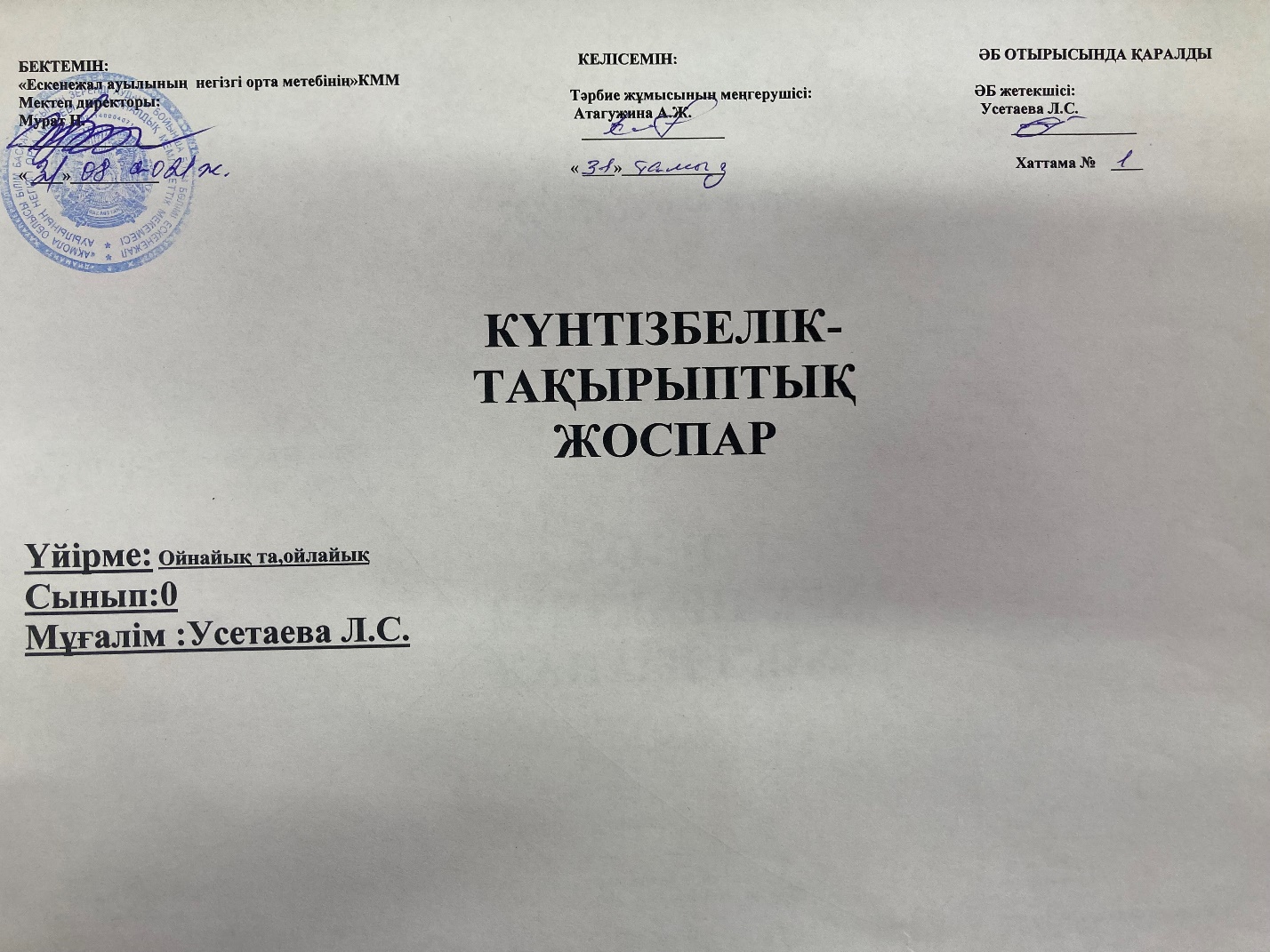 "Ойнайық та,ойлайық " (вариативтік жоспар)ұйымдастырылған вариативтік жұмыс жоспарыҰйымдастырылған оқу-іс әрекетінің оқу жоспары№1-2          Ұйымдастырылған оқу –іс әрекетінің оқу жоспары № 5-6Ұйымдастырылған оқу –іс әрекетінің оқу жоспары № 3-4Ұйымдастылған оқу –іс әрекетінің оқу жоспары № 7-8Ұйымдастырылған оқу –іс әрекетінің оқу жоспары № 9-10Ұйымдастылған оқу –іс әрекетінің оқу жоспары № 11-12                          Ұйымдастылған оқу –іс әрекетінің оқу жоспары № 13-14Ұйымдастылған оқу –іс әрекетінің оқу жоспары № 15-16                                                                                                                                                  Ұйымдастылған оқу –іс әрекетінің оқу жоспары № 17-18Ұйымдастылған оқу –іс әрекетінің оқу жоспары № 19-20Ұйымдастырылған оқу іс- қызметінің оқу жоспары№ 21-22Ұйымдастырылған оқу іс - қызметінің оқу жоспары№ 23 - 24Ұйымдастылған оқу іс- қызметінің оқу жоспары № 25 - 26Ұйымдастылған оқу іс- қызметінің оқу жоспары№ 27 -28Ұйымдастырылған оқу іс- қызметінің оқу жоспары№ 29-30Бекітемін:Ұйымдастырылған оқу іс- қызметінің оқу жоспары№ 31-32                       «Ойнайық та,ойлайық»                     Вариативтік  оқу жоспары                                         Түсіндірме жазбаМектеп жасына дейінгі балаларды тәрбиелеудің құралы әдебиет, оның ішінде көркем әдебиеттің көне жанры – ертегі. Ертегінің көркем де жеңіл тілі баланың қиялына қанат бітіріп, арманын асқақтатып, еңбексүйгіштікке, адалдыққа, батылдыққа тәрбиелейді.Сол себепті мектепке дайындық тобындағы балаларға ертегі оқу арқылы сөйлеуге, өз ойларын әдемі жеткізіп баяндауға, тыңдағанын есте сақтап, мазмұндап айтуды үйретуге қолға алып отырмыз.Балалардың білуге құмарлығы зор. Олар құбылтып айтқан ертегі, әңгімені сүйсіне тыңдайды.Ертегі оқу арқылы балалардың бойына жақсы қасиеттерді сіңіріп, жағымсыз қасиеттерден аулақ болуға, ертегі кейіпкерлерінің іс-әрекетіне қорытынды жасай отырып, балаларды адамгершілікке, имандылыққа тәрбиелеу. Балалардың дүниетанымын байыту, қоғамдық өмір туралы ұғымдарын кеңейту, эстетикалық сезімдерін ояту жүзеге асырылмақ.  Ертегі елімі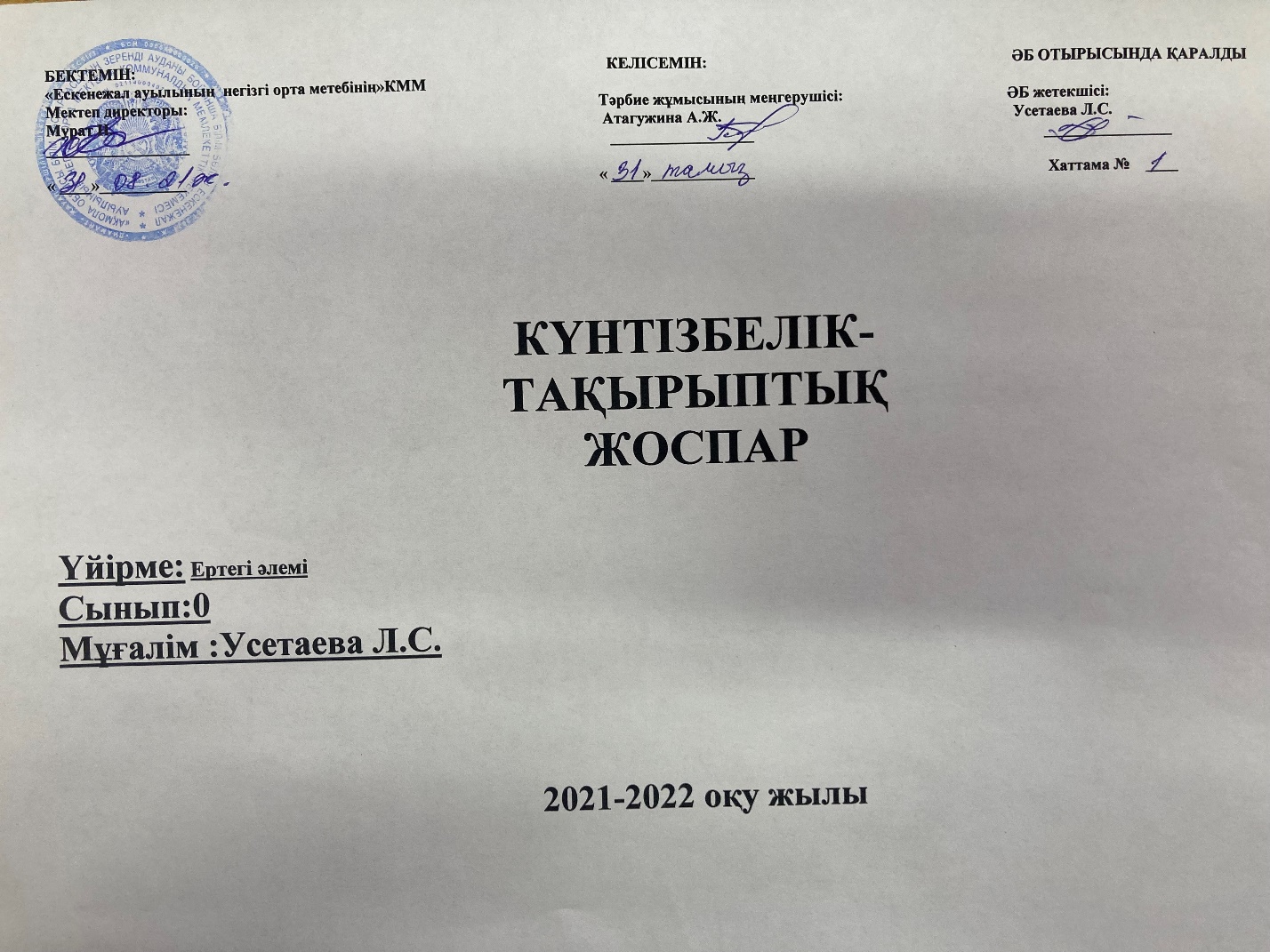 Балалардың қызығушылығына арналған                            оқу қызметіне тақырыптық жоспарТехнологиялық карта.№25Екінші кіші «Тамшы» тобыКүні: .........................Білім саласы: Коммуникация.Оқу қызметі: Ертегілер еліндеТақырыбы: «Бақша ағаштары». Ы.Алтынсарин.Мақсаты: балалардың әңгімені тыңдауға деген қызығушылықтарын ояту және оның мазмұнын түсінуге, образға енуін қамтамасыз ету. Әңгімені әңгімелеуде балаларды байланыстырып сөйлеуге, өз ойын еркін жеткізуге баулу. Қазақтың тұңғыш педагогы Ы.Алтынсаринның шығармашылығы туралы түсінік беру. Балалардың көркемдік талғамын дамытып, оларды еңбексүйгіштікке, адал достыққа тәрбиелеу. Көру мүмкіндіктерін дамыту.Сөздік жұмыс: педагог, бақша ағашы, тік-выше, қисық-криво, қамқорлық.Қажетті материалдар:Күтілетін нәтиже:Білуі тиіс: әңгімені тыңдай білу.Болу керек: тыңдаған әңгімені естерінде сақтап, қайта мазмұнын жеткізіп айтуға үйрету.                                         Технологиялық карта.№21Екінші кіші «Тамшы» тобыКүні: ..................Білім беру саласы: Коммуникация.Оқу қызметі: Вариатив.Ертегілер елінде.Тақырыбы: «Қырыққабат пен алма».Мақсаты: балалардың ертегіні тыңдауға деген қызығушылықтарын ояту және оның мазмұнын түсінуге, образға енуін қамтамасыз ету. Ертегіні әңгімелеуде балаларды байланыстырып сөйлеуге, өз ойын еркін жеткізуге баулу. Балаларды жемістер мен көкөністерді ажырата білуге үйрету, оның адам денсаулығына тигізетін пайдасы туралы білу. Көру мүмкіндіктерін дамыту.Сөздік жұмыс:қырыққабат-капуста, алма-яблоко, қыс-зима. Қажетті материалдар: қырыққабат, алма.Күтілетін нәтиже:Білуі тиіс: ертегіні тыңдай білу.Болу керек: баланың мазмұндауы және образға енуі болу керек.Үйрету керек: тыңдаған ертегіні естерінде сақтап, қайта мазмұнын жеткізіп айтуға үйрету.                                         Технологиялық карта.№10Екінші кіші «Тамшы» тобыКүні:.............Білім беру саласы: Коммуникация.Оқу қызметі: Вариатив.Ертегілер елінде.Тақырыбы: «Күншіл үйрек».Мақсаты: балалардың ертегіні тыңдауға деген қызығушылықтарын ояту және оның мазмұнын түсінуге, образға енуін қамтамасыз ету. Ертегіні әңгімелеуде балаларды байланыстырып сөйлеуге, өз ойын еркін жеткізуге баулу. Ертегіні рөлге бөліп, балаларды еңбексүйгіштікке тәрбиелеу. Көру мүмкіндіктерін дамыту.Сөздік жұмыс: ор қазсаң.Қажетті материалдар: Үйректің суреті.Күтілетін нәтиже:Білуі тиіс: ертегіні тыңдай білу.Болу керек: баланың мазмұндауы және образға енуі болу керек.Үйрету керек: тыңдаған ертегіні естерінде сақтап, қайта мазмұнын жеткізіп айтуға үйрету.                                         Технологиялық карта.№3Екінші кіші «Тамшы» тобыКүні:.....................Білім беру саласы: Коммуникация.Оқу қызметі: Вариатив.Ертегілер елінде.Тақырыбы: «Бір уыс мақта».Мақсаты: балалардың ертегіні тыңдауға деген қызығушылықтарын ояту және оның мазмұнын түсінуге, образға енуін қамтамасыз ету. Ертегіні әңгімелеуде балаларды байланыстырып сөйлеуге, өз ойын еркін жеткізуге баулу. Ертегіні рөлге бөліп, балаларды еңбексүйгіштікке тәрбиелеу. Көру мүмкіндіктерін дамыту.Сөздік жұмыс:қыз-девочка, апа-бабушка, торғай-воробей, тұмсық-клюв.Қажетті материалдар:қыз, апасы, торғай.Күтілетін нәтиже:Білуі тиіс: ертегіні тыңдай білу.Болу керек: баланың мазмұндауы және образға енуі болу керек.Үйрету керек: тыңдаған ертегіні естерінде сақтап, қайта мазмұнын жеткізіп айтуға үйрету.                                Технологиялық карта. №4Екінші кіші «Тамшы» тобыКүні: ........................Білім беру саласы: Коммуникация.Оқу қызметі: Вариатив.Ертегілер елінде.Тақырыбы: «Бір қазан сүт».Мақсаты: балалардың ертегіні тыңдауға деген қызығушылықтарын ояту және оның мазмұнын түсінуге, образға енуін қамтамасыз ету. Ертегіні әңгімелеуде балаларды байланыстырып сөйлеуге, өз ойын еркін жеткізуге баулу. Ертегіні рөлге бөліп, балаларды еңбексүйгіштікке тәрбиелеу. Көру мүмкіндіктерін дамыту.Сөздік жұмыс: Қажетті материалдар:қыз, апасы, торғай.Күтілетін нәтиже:Білуі тиіс: ертегіні тыңдай білу.Болу керек: баланың мазмұндауы және образға енуі болу керек.Үйрету керек: тыңдаған ертегіні естерінде сақтап, қайта мазмұнын жеткізіп айтуға үйрету.                                                Технологиялық картасы №17Екінші кіші «Тамшы» тобыКүні: ...................Білім беру саласы: Коммуникация.Оқу қызметі: Вариатив.Ертегілер елінде.Тақырыбы: «Еңбек пен безгек».Мақсаты: балалардың ертегіні тыңдауға деген қызығушылықтарын ояту және оның мазмұнын түсінуге, образға енуін қамтамасыз ету. Ертегіні әңгімелеуде балаларды байланыстырып сөйлеуге, өз ойын еркін жеткізуге баулу. Ертегіні рөлге бөліп, балаларды еңбексүйгіштікке тәрбиелеу. Көру мүмкіндіктерін дамыту.Сөздік жұмыс:еңбек-труд, малшы-чабан, бай-богач.Қажетті материалдар:безгек, диқан, малшы, бай, бәйбіше.Күтілетін нәтиже:Білуі тиіс: ертегіні тыңдай білу.Болу керек: баланың мазмұндауы және образға енуі болу керек.Үйрету керек: тыңдаған ертегіні естерінде сақтап, қайта мазмұнын жеткізіп айтуға үйрету.                                        Технологиялық картасы №15Екінші кіші «Тамшы» тобыКүні: ........................Білім беру саласы: Коммуникация.Оқу қызметі: Вариатив.Ертегілер елінде.Тақырыбы: «Ең қымбат байлық».Мақсаты: балалардың ертегіні тыңдауға деген қызығушылықтарын ояту және оның мазмұнын түсінуге, образға енуін қамтамасыз ету. Ертегіні әңгімелеуде балаларды байланыстырып сөйлеуге, өз ойын еркін жеткізуге баулу. Ертегіні рөлге бөліп, балаларды еңбексүйгіштікке тәрбиелеу. Көру мүмкіндіктерін дамыту.Сөздік жұмыс:бала-мальчик, ақсақал-дедушка.Қажетті материалдар:бала, ақсақал.Күтілетін нәтиже:Білуі тиіс: ертегіні тыңдай білу.Болу керек: баланың мазмұндауы және образға енуі болу керек.Үйрету керек: тыңдаған ертегіні естерінде сақтап, қайта мазмұнын жеткізіп айтуға үйрету.                                           Технологиялық картасы №16Екінші кіші «Тамшы» тобыКүні: .......................Білім беру саласы: Коммуникация.Оқу қызметі: Вариатив.Ертегілер елінде.Тақырыбы: «Еңбекпен тапқан нан».Мақсаты: балалардың ертегіні тыңдауға деген қызығушылықтарын ояту және оның мазмұнын түсінуге, образға енуін қамтамасыз ету. Ертегіні әңгімелеуде балаларды байланыстырып сөйлеуге, өз ойын еркін жеткізуге баулу. Ертегіні рөлге бөліп, балаларды еңбексүйгіштікке тәрбиелеу. Көру мүмкіндіктерін дамыту.Сөздік жұмыс:бала-мальчик, еңбек-труд, күріш-рис.Қажетті материалдар:бай,бала, қайыршы.Күтілетін нәтиже:Білуі тиіс: ертегіні тыңдай білу.Болу керек: баланың мазмұндауы және образға енуі болу керек.Үйрету керек: тыңдаған ертегіні естерінде сақтап, қайта мазмұнын жеткізіп айтуға үйрету.                                       Технологиялық картасы №27Екінші кіші «Тамшы» тобыКүні: .....................Білім беру саласы: Коммуникация.Оқу қызметі:Вариатив.Ертегілер елінде.Тақырыбы: «Кім неден күшті?».Мақсаты: балалардың ертегіні тыңдауға деген қызығушылықтарын ояту және оның мазмұнын түсінуге, образға енуін қамтамасыз ету. Ертегіні әңгімелеуде балаларды байланыстырып сөйлеуге, өз ойын еркін жеткізуге баулу. Ертегіні рөлге бөліп, балаларды еңбексүйгіштікке тәрбиелеу. Көру мүмкіндіктерін дамыту.Сөздік жұмыс:мұз-лед, жаңбыр-дождь, жер-земля, көк шөп-зеленая трава, қасқыр-волк, тышқан-мышь, құмырсқа-муравей.Қажетті материалдар:қырғауыл, мұз, жаңбыр, жер, көк шөп, көк тоқты, қасқыр, көк мылтық, тышқан, құмырсқа.Күтілетін нәтиже: Білуі тиіс: ертегіні тыңдай білу.Болу керек: баланың мазмұндауы және образға енуі болу керек.Үйрету керек: ертегіні әңгімелеуде өз ойын еркін жеткізуге үйрену.                                            Технологиялық картасы №18Екінші кіші «Тамшы» тобыКүні:.....................Білім беру саласы: Коммуникация.Оқу қызметі: Вариатив.Ертегілер елінде.Тақырыбы: «Мақтаншақ қоян».Мақсаты: балалардың ертегіні тыңдауға деген қызығушылықтарын ояту және оның мазмұнын түсінуге, образға енуін қамтамасыз ету. Ертегіні әңгімелеуде балаларды байланыстырып сөйлеуге, өз ойын еркін жеткізуге баулу. Ертегіні рөлге бөліп, балаларды еңбексүйгіштікке тәрбиелеу. Көру мүмкіндіктерін дамыту.Сөздік жұмыс:қоян-заяц, қасқыр-волк, түлкі-лиса.Қажетті материалдар: қояндар, қасқыр.Күтілетін нәтиже:Білуі тиіс: ертегіні тыңдай білу.Болу керек: баланың мазмұндауы және образға енуі болу керек.Үйрету керек: тыңдаған ертегіні естерінде сақтап, қайта мазмұнын жеткізіп айтуға үйрету..                                    Технологиялық картасы №23Екінші кіші « Тамшы»  тобыКүні: ....................Білім беру саласы: Коммуникация.Оқу қызметі: Вариатив.Ертегілер елінде.Тақырыбы: «Ұсқынсыз балапан».Мақсаты: балалардың ертегіні тыңдауға деген қызығушылықтарын ояту және оның мазмұнын түсінуге, образға енуін қамтамасыз ету. Ертегіні әңгімелеуде балаларды байланыстырып сөйлеуге, өз ойын еркін жеткізуге баулу. Ертегіні рөлге бөліп, балаларды еңбексүйгіштікке тәрбиелеу. Көру мүмкіндіктерін дамыту.Сөздік жұмыс:балапан-цыпленок, ит-собака, әтеш-петух, мысық-кошка, тауық-курица, үйрек-гусь.Қажетті материалдар:балапан, тауық, үйрек, ит, балалар.Күтілетін нәтиже:Білуі тиіс: ертегіні тыңдай білу.Болу керек: баланың мазмұндауы және образға енуі болу керек.Үйрету керек: ертегіні әңгімелеуде өз ойын еркін жеткізуге үйрену.                                        Технологиялық картасы №30Екінші кіші «Тамшы» тобыКүні: ..................Білім беру саласы: Коммуникация.Оқу қызметі: Вариатив.Ертегілер елінде.Тақырыбы: «Жыл басына таласқан хайуанаттар».Мақсаты: балалардың ертегіні тыңдауға деген қызығушылықтарын ояту және оның мазмұнын түсінуге, образға енуін қамтамасыз ету. Ертегіні әңгімелеуде балаларды байланыстырып сөйлеуге, өз ойын еркін жеткізуге баулу. Ертегіні рөлге бөліп, балаларды еңбексүйгіштікке тәрбиелеу. Көру мүмкіндіктерін дамыту.Сөздік жұмыс:сиыр-корова, қой-баран, ит-собака, әтеш-петух, түйе-верблюд, тышқан-мышь.Қажетті материалдар:түйе, сиыр, қой, ит, әтеш, тышқан.Күтілетін нәтиже: Білуі тиіс: ертегіні тыңдай білу.Болу керек: баланың мазмұндауы және образға енуі болу керек.Үйрету керек: ертегіні әңгімелеуде өз ойын еркін жеткізуге үйрену.                                     Технологиялық картасы №2Екінші кіші «Тамшы» тобы  Күні: ....................Білім беру саласы: Коммуникация.Оқу қызметі: Вариатив.Ертегілер елінде.Тақырыбы: «Бір үзім нан».Мақсаты: балалардың ертегіні тыңдауға деген қызығушылықтарын ояту және оның мазмұнын түсінуге, образға енуін қамтамасыз ету. Ертегіні әңгімелеуде балаларды байланыстырып сөйлеуге, өз ойын еркін жеткізуге баулу. Ертегіні рөлге бөліп, балаларды еңбексүйгіштікке тәрбиелеу. Көру мүмкіндіктерін дамыту.Сөздік жұмыс:нан-хлеб, бай-богач, кедей-бедняг.Қажетті материалдар: бай, кедей.Күтілетін нәтиже:Білуі тиіс: ертегіні тыңдай білу.Болу керек: баланың мазмұндауы және образға енуі болу керек.Үйрету керек: ертегіні әңгімелеуде өз ойын еркін жеткізуге үйрену.                                Технологиялық картасы №26Екінші кіші «Тамшы» тобыКүні:.........................Білім беру саласы: Коммуникация.Оқу қызметі: Вариатив.Ертегілер елінде.Тақырыбы: «Жақсылық пен Жамандық».Мақсаты: балалардың ертегіні тыңдауға деген қызығушылықтарын ояту және оның мазмұнын түсінуге, образға енуін қамтамасыз ету. Ертегіні әңгімелеуде балаларды байланыстырып сөйлеуге, өз ойын еркін жеткізуге баулу. Ертегіні рөлге бөліп, балаларды еңбексүйгіштікке тәрбиелеу. Көру мүмкіндіктерін дамыту.Сөздік жұмыс:қасқыр-волк, түлкі-лиса, арыстан-лев, жамандық-зло, жақсылық-добро.Қажетті материалдар:Жақсылық, Жамандық, арыстан, түлкі, қасқыр, ат.Күтілетін нәтиже:Білуі тиіс: ертегіні тыңдай білу.Болу керек: баланың мазмұндауы және образға енуі болу керек.Үйрету керек: ертегіні әңгімелеуде өз ойын еркін жеткізуге үйрену.                             Технологиялық картасы №19Екінші кіші «Тамшы»  тобыКүні: .........................Білім беру саласы: Коммуникация.Оқу қызметі: Вариатив.Ертегілер елінде.Тақырыбы: «Байлық пен ақыл».Мақсаты: балалардың ертегіні тыңдауға деген қызығушылықтарын ояту және оның мазмұнын түсінуге, образға енуін қамтамасыз ету. Ертегіні әңгімелеуде балаларды байланыстырып сөйлеуге, өз ойын еркін жеткізуге баулу. Ертегіні рөлге бөліп, балаларды еңбексүйгіштікке тәрбиелеу. Көру мүмкіндіктерін дамыту.Сөздік жұмыс:төрт-четыре, ұл-сын, шал-старик, ақыл-ум, байлық-богатство.Қажетті материалдар: әкесі, төрт ұлы.Күтілетін нәтиже:Білуі тиіс: ертегіні тыңдай білу.Болу керек: баланың мазмұндауы және образға енуі болу керек.Үйрету керек: ертегіні әңгімелеуде өз ойын еркін жеткізуге үйрену.                                    Технологиялық картасы №24Екінші кіші «Тамшы» тобыКүні:................Білім беру саласы: Коммуникация.Оқу қызметі: Вариатив.Ертегілер елінде.Тақырыбы: «Күшік пен мысық».Мақсаты: балалардың ертегіні тыңдауға деген қызығушылықтарын ояту және оның мазмұнын түсінуге, образға енуін қамтамасыз ету. Ертегіні әңгімелеуде балаларды байланыстырып сөйлеуге, өз ойын еркін жеткізуге баулу. Ертегіні рөлге бөліп, балаларды еңбексүйгіштікке тәрбиелеу. Көру мүмкіндіктерін дамыту.Сөздік жұмыс:күшік-щенок, қасқыр-волк, мысық-кошка, түйе-верблюд.Қажетті материалдар:күшік, мысық, түйе, қасқыр.Күтілетін нәтиже:Білуі тиіс: ертегіні тыңдай білу.Болу керек: баланың мазмұндауы және образға енуі болу керек.Үйрету керек: тыңдаған ертегіні естерінде сақтап, қайта мазмұнын жеткізіп айтуға үйрету.                                        Технологиялық картасы №22Екінші кіші «Тамшы» тобыКүні: ......................Білім беру саласы: Коммуникация.Оқу қызметі: Вариатив.Ертегілер елінде.Тақырыбы: «Орман дәрігері».Мақсаты: балалардың ертегіні тыңдауға деген қызығушылықтарын ояту және оның мазмұнын түсінуге, образға енуін қамтамасыз ету. Ертегіні әңгімелеуде балаларды байланыстырып сөйлеуге, өз ойын еркін жеткізуге баулу. Ертегіні рөлге бөліп, балаларды еңбексүйгіштікке тәрбиелеу. Көру мүмкіндіктерін дамыту.Сөздік жұмыс:құстар-птицы, орман-лес, дәрігер-врач, науқас-больной, көгершін-голубь.Қажетті материалдар:құстар, орман ағаштары.Күтілетін нәтиже:Білуі тиіс: ертегіні тыңдай білу.Болу керек: баланың мазмұндауы және образға енуі болу керек.Үйрету керек: тыңдаған ертегіні естерінде сақтап, қайта мазмұнын жеткізіп айтуға үйрету.                                    Технологиялық картасы №28Екінші кіші «Тамшы» тобыКүні: ....................Білім беру саласы: Коммуникация.Оқу қызметі: Вариатив.Ертегілер елінде.Тақырыбы: «Торғай мен түлкі».Мақсаты: балалардың ертегіні тыңдауға деген қызығушылықтарын ояту және оның мазмұнын түсінуге, образға енуін қамтамасыз ету. Ертегіні әңгімелеуде балаларды байланыстырып сөйлеуге, өз ойын еркін жеткізуге баулу. Ертегіні рөлге бөліп, балаларды еңбексүйгіштікке тәрбиелеу. Көру мүмкіндіктерін дамыту.Сөздік жұмыс:торғай-воробей, түлкі-лиса, дос-друг, ит-собака.Қажетті материалдар: түлкі, торғай, ит.Күтілетін нәтиже:Білуі тиіс: ертегіні тыңдай білу.Болу керек: баланың мазмұндауы және образға енуі болу керек.Үйрету керек: ертегіні әңгімелеуде өз ойын еркін жеткізуге үйрену.                                          Технологиялық картасы №132-кіші «Тамшы» тобыКүні: ...........................Білім беру саласы:Коммуникация.Оқу қызметі: Вариатив.Ертегілер еліндеТақырыбы: «Қаңтар мен Ақпан».Мақсаты: балалардың ертегіні тыңдауға деген қызығушылықтарын ояту және оның мазмұнын түсінуге, образға енуін қамтамасыз ету. Ертегіні әңгімелеуде балаларды байланыстырып сөйлеуге, өз ойын еркін жеткізуге баулу. Ертегіні рөлге бөліп, балаларды еңбексүйгіштікке тәрбиелеу. Көру мүмкіндіктерін дамыту.Сөздік жұмыс:қыс-зима, аппақ-белый.Қажетті материалдар:Күтілетін нәтиже:Білуі тиіс: ертегіні тыңдай білу.Болу керек: баланың мазмұндауы және образға енуі болу керек.Үйрету керек: тыңдаған ертегіні естерінде сақтап, қайта мазмұнын жеткізіп айтуға үйрету.                                              Технологиялық картасы №52-кіші «Тамшы»  тобыКүні: .....................Білім беру саласы: Коммуникация.Оқу қызметі: Вариатив.Ертегілер еліндеТақырыбы: «Мақта қыз бен мысық» ертегісі.Мақсаты:Ертегі жанрымен таныстыруды жалғастыру, ертегі әлеміне қызығушылықтарын қалыптастыру. Ертегілердің ерекшеліктері туралы түсініктерін кеңейту. Үй жануарларына деген сүйіспеншілікке тәрбиелеу. Ертегі кейіпкерлерінің сипаты арқылы жақсы қасиеттерге баулу. Көз бұлшық еттерін дамыту. Сөздік жұмыс:мысық-кошка, қыз-девочка, тауық-курица, ағаш-дерево.Қажетті материалдар: саусақ театры.Күтілетін нәтиже:Білуі тиіс: ертегіні мұқият тыңдай білу.Болу керек:ертегі кейіпкерлерінің іс-әрекетін бағалау.Үйрету керек: ертегі кейіпкерлерінің сипаты арқылы жақсы қасиеттерге баулу.                                        Технологиялық картасы №82-кіші «Тамшы»  тобыКүні:.................Білім беру саласы: Коммуникация.Оқу қызметі: Вариатив.Ертегілер еліндеТақырыбы: «Ұр, тоқпақ» ертегісі.Мақсаты:Ертегі жанрымен таныстыруды жалғастыру, ертегі әлеміне қызығушылықтарын қалыптастыру. Ертегілердің ерекшеліктері туралы түсініктерін кеңейту. Үй жануарларына деген сүйіспеншілікке тәрбиелеу. Ертегі кейіпкерлерінің сипаты арқылы жақсы қасиеттерге баулу. Көз бұлшық еттерін дамыту. Сөздік жұмыс:шал-старик, кемпір-старуха, тырна-журавль, есек-осел.Қажетті материалдар: саусақ театры.Күтілетін нәтиже:Білуі тиіс: ертегіні мұқият тыңдай білу.Болу керек: ертегі кейіпкерлерінің іс-әрекетін бағалау.Үйрету керек: ертегі кейіпкерлерінің сипаты арқылы жақсы қасиеттерге баулу.                                Технологиялық картасы №122-кіші «Тамшы» тобыКүні: .......................Білім беру саласы: Коммуникация.Оқу қызметі: Вариатив.Ертегілер еліндеТақырыбы: «Дос іздеген бота» ертегісі.Мақсаты:Ертегі әлеміне қызығушылықтарын қалыптастыру. Ертегілердің ерекшеліктері туралы түсініктерін кеңейту. Ертегі кейіпкерлерінің іс-әрекеттерін бағлауға үйрету. Ертегіні рөлге бөліп сахналата отырып достыққа тәрбиелеу.  Көз бұлшық еттерін дамыту. Сөздік жұмыс:түйе-верблюд, бота-верблюжонок, дос-друг, іздеу-искать.Қажетті материалдар:саусақ театры, бота, түйе.Күтілетін нәтиже:Білуі тиіс: ертегіні мұқият тыңдай білу.Болу керек: ертегі кейіпкерлерінің іс-әрекетін бағалау.Үйрету керек: ертегі арқылы достыққа тәрбиелеу.                                    Технологиялық картасы № 9 2-кіші «Тамшы» тобыКүні: ....................Білім беру саласы: Коммуникация.Оқу қызметі: Вариатив.Ертегілер еліндеТақырыбы: «Қызыл телпек».Мақсаты: балалардың ертегіні тыңдауға деген қызығушылықтарын ояту және оның мазмұнын түсінуге, образға енуін қамтамасыз ету. Ертегіні әңгімелеуде балаларды байланыстырып сөйлеуге, өз ойын еркін жеткізуге баулу. Ертегіні рөлге бөліп, балаларды еңбексүйгіштікке тәрбиелеу. Көру мүмкіндіктерін дамыту.Сөздік жұмыс:қыз-девочка, апа-бабушка, қасқыр-волк, аңшылар-охотники.Қажетті материалдар:апа, қыз, анасы, қасқыр, аңшылар.Күтілетін нәтиже:Білуі тиіс: ертегіні тыңдай білу.Болу керек: баланың мазмұндауы және образға енуі болу керек.Үйрету керек: ертегіні әңгімелеуде өз ойын еркін жеткізуге үйрену.                                           Технологиялық картасы №36Екінші кіші «Тамшы» тобыКүні: ........................Білім беру саласы: Коммуникация.Оқу қызметі: Вариатив.Ертегілер елінде.Тақырыбы: «Сәруар» ертегісі.Мақсаты:Ертегі әлеміне қызығушылықтарын қалыптастыру. Ертегіні оқып бере отырып батылдыққа, адалдыққа, мейірімділікке тәрбиелеу. Ертегі кейіпкерлерінің іс-әрекеттерін бағлауға үйрету. Ертегіні рөлге бөліп сахналата отырып достыққа тәрбиелеу.  Көз бұлшық еттерін дамыту. Сөздік жұмыс:аю-медведь, қасқыр-волк, түлкі-лиса, қоян-заяц, ай-луна.Қажетті материалдар:саусақ театры, қасқыр, аю, қоян, түлкі.Күтілетін нәтиже:Білуі тиіс: ертегіні мұқият тыңдай білу.Болу керек: ертегі кейіпкерлерінің іс-әрекетін бағалау.Үйрету керек: ертегі арқылы достыққа тәрбиелеу.                                    Технологиялық картасы №29Екінші кіші «Тамшы» тобыКүні:.....................Білім беру саласы: Коммуникация.Оқу қызметі: Вариатив.Ертегілер еліндеТақырыбы: «Қайырымды қоян» ертегісі.Мақсаты:Ертегі әлеміне қызығушылықтарын қалыптастыру. Ертегіні оқып бере отырып батылдыққа, адалдыққа, мейірімділікке тәрбиелеу. Ертегі кейіпкерлерінің іс-әрекеттерін бағлауға үйрету. Ертегіні рөлге бөліп сахналата отырып достыққа тәрбиелеу.  Көз бұлшық еттерін дамыту. Сөздік жұмыс:аю-медведь, қасқыр-волк, түлкі-лиса, қоян-заяц, ай-луна.Қажетті материалдар:саусақ театры, қасқыр, аю, қоян, түлкі.Күтілетін нәтиже:Білуі тиіс: ертегіні мұқият тыңдау.Болу керек:дос бола білу.Үйрету керек:достыққа адал болу қажеттігін түсіндіру.                                Технологиялық картасы №1 Екінші кіші «Тамшы» тобыКүні:........................Білім беру саласы: КоммуникацияОқу қызметі: Вариатив.Ертегілер елінде.Тақырыбы: «Қайдан келдің, бауырсақ?» өлеңі.Мақсаты:Өлеңді оқып беру түсіндіру барысында сөздік қорларын, сөйлеу мәдениетін, ойлау қабілеттерін дамыту. Диалогты сөйлеуге үйрету. Бауырсақтың дастарханға қандай жолмен келетінін түсіндіру. Көз бұлшық еттерін дамыту. Сөздік жұмыс:дихан, наубайхана, дүкен.Қажетті материалдар:бауырсақ, қуыршақ егіннің суреттеріКүтілетін нәтиже:Білуі тиіс:өлеңді мұқият тыңдау.Болу керек:нанды қастерлей білу.Үйрету керек:үлкендердің еңбегін бағалай білуге тәрбиелеу.                                       Технологиялық картасы №20Күні: ...........................Білім беру саласы: Коммуникация.Оқу қызметі: Вариатив.Ертегілер еліндеТақырыбы: «Қасқыр, түлкі, әтеш» ертегісі.Мақсаты: Ертегіні балаларға түсіндіре отырып,қайырымдылыққа, адалдыққа, мейірімділікке тәрбиелеу. Сөздік қорларын, сөйлеу мәдениетін, ойлау қабілеттерін дамыту. Көз бұлшық еттерін дамыту. Сөздік жұмыс:әтеш-петух, қасқыр-волк, түлкі-лиса.Қажетті материалдар:әтеш, қасқыр, түлкі ойыншықтар.Күтілетін нәтиже:Білуі тиіс: ертегіні мұқият тыңдау.Болу керек: дос бола білу.Үйрету керек: достыққа адал болу қажеттігін түсіндіру.                                        Технологиялық картасы №31Күні:...........................Білім беру саласы: Коммуникация.Оқу қызметі: Вариатив.Ертегілер еліндеТақырыбы: «Төрт дос» ертегісі.Мақсаты:Ертегі мазмұнын түсінуге, тәулік өлшемдері: таң, күндіз, кеш, түн туралы түсініктерін кеңейту. Көру мүмкіндіктерін дамыту. Сөздік жұмыс:дос-друг, таң-утро, күндіз-день, кеш-вечер, түн-ночь.Күтілетін нәтиже:Білуі тиіс: ертегіні мұқият тыңдай білу.Болу керек: ертегі кейіпкерлерінің іс-әрекетін бағалау.Үйрету керек: ертегі арқылы достыққа тәрбиелеу.                                       Технологиялық картасы №11Күні: ............................Білім беру саласы: Коммуникация.Оқу қызметі: Вариатив.Ертегілер еліндеТақырыбы: «Кірқоймас» өлеңі.Мақсаты:балаларды жалқаулықтан жирентіп, еңбекке жақын болуға, тазалыққа тәрбиелеу. Көз бұлшық еттерін дамыту. Сөздік жұмыс:сүлгі-полотенце, сабын-мыло, су сабын-шампунь, айна-зеркало. Күтілетін нәтиже:Білуі тиіс:жалпы тазалық туралы.Болу керек:жеке бас гигиенасын сақтау.Үйрету керек:таза жүруге және тиым сөздердің  мағынасын түсінуге тәрбиелеу.                                         Технологиялық картасы №33Күні:......................Білім беру саласы: Коммуникация.Оқу қызметі: Вариатив.Ертегілер еліндеТақырыбы: «Қысқы баспана» ертегісі.Мақсаты:Ертегі әлеміне қызығушылықтарын қалыптастыру. Бір-біріне қамқор болу, адалдыққа, шындыққа тәрбиелеу. Ойлау қабілеттерін дамыту. Көз бұлшық еттерін дамыту. Сөздік жұмыс:әтеш-петух, мысық-кошка, бұқа-бык, шошқа-свинья.Күтілетін нәтиже:Білуі тиіс: ертегіні мұқият тыңдай білу.Болу керек: ертегі кейіпкерлерінің іс-әрекетін бағалау.Үйрету керек: ертегі кейіпкерлерінің сипаты арқылы жақсы қасиеттерге баулу.                                    Технологиялық картасы №32Күні: ...........................Білім беру саласы: Коммуникация.Оқу қызметі: Вариатив.Ертегілер еліндеТақырыбы: «Саңырауқұлақ саясында» ертегісі.Мақсаты:Ертегі әлеміне қызығушылықтарын қалыптастыру. Ертегілердің ерекшеліктері туралы түсініктерін кеңейту. Ертегі кейіпкерлерінің іс-әрекеттерін бағлауға үйрету. Ертегіні рөлге бөліп сахналата отырып достыққа тәрбиелеу.  Көз бұлшық еттерін дамыту. Сөздік жұмыс:құмырсқа-муравей, көбелек-бабочка, тышқан-мышь, қоян-заяц, түлкі-лиса, саңырауқұлақ-грибы.Қажетті материалдар: саусақ театры.Күтілетін нәтиже:Білуі тиіс: ертегіні мұқият тыңдай білу.Болу керек: ертегі кейіпкерлерінің іс-әрекетін бағалау.Үйрету керек: ертегі арқылы достыққа тәрбиелеу.                           Технологиялық картасы №34Күні: ............................Білім беру саласы: Коммуникация.Оқу қызметі: Вариатив.Ертегілер еліндеТақырыбы: «Түймеқыз» ертегісі.Мақсаты:Ертегі мазмұнын түсінуге, бір-біріне көмектесуге, достыққа тәрбиелеу.  Көру мүмкіндіктерін дамыту. Сөздік жұмыс:сиқыршы – волшебница, бала-ребенок, раушангүл-роза, құрбақа-лягушка, тышқан-мышьКүтілетін нәтиже:Білуі тиіс: ертегіні мұқият тыңдай білу.Болу керек: ертегі кейіпкерлерінің іс-әрекетін бағалау.Үйрету керек: ертегі арқылы достыққа тәрбиелеу.                           Технологиялық картасы №7Күні: ...........................Білім беру саласы: Коммуникация.Оқу қызметі: Вариатив.Ертегілер еліндеТақырыбы: «Қарлығаштың құйрығы неге айыр?» ертегісі.Мақсаты:Ертегі мазмұнын түсіндіре отырып, қарлығаштың адамға дос құс екенін түсіндіру. Сөздік қорларын молайтып, есте сақтау қабілеттерін дамыту, байланыстыра сөйлеуге дағдыландыру. Ертегі арқылы балаларды бір-біріне көмектесуге, достыққа тәрбиелеу.  Көру мүмкіндіктерін дамыту. Сөздік жұмыс:қарлығаш-ласточка, жылан-змея, маса-комар. Қажетті материалдар:қарлығаш, маса, жыланның суреттері.Күтілетін нәтиже:Білуі тиіс: ертегіні мұқият тыңдай білу.Болу керек: ертегі кейіпкерлерінің іс-әрекетін бағалау.Үйрету керек: ертегі арқылы достыққа тәрбиелеу.                                           Технологиялық картасы №14Екінші кіші «Тамшы» тобыКүні: ....................Білім беру саласы: Коммуникация.Оқу қызметі: Вариатив.Ертегілер еліндеТақырыбы: «Қырыққабат пен алма».Мақсаты: балалардың ертегіні тыңдауға деген қызығушылықтарын ояту және оның мазмұнын түсінуге, образға енуін қамтамасыз ету. Ертегіні әңгімелеуде балаларды байланыстырып сөйлеуге, өз ойын еркін жеткізуге баулу. Балаларды жемістер мен көкөністерді ажырата білуге үйрету, оның адам денсаулығына тигізетін пайдасы туралы білу. Көру мүмкіндіктерін дамыту.Сөздік жұмыс:қырыққабат-капуста, алма-яблоко, қыс-зима. Қажетті материалдар: қырыққабат, алма.Күтілетін нәтиже:Білуі тиіс: ертегіні тыңдай білу.Болу керек: баланың мазмұндауы және образға енуі болу керек.Үйрету керек: тыңдаған ертегіні естерінде сақтап, қайта мазмұнын жеткізіп айтуға үйрету.                                         Технологиялық картасы №6 Екінші кіші «Тамшы» тобыКүні: ............................Білім беру саласы: Коммуникация.Оқу қызметі: Вариатив.Ертегілер еліндеТақырыбы: «Еңбекпен тапқан нан».Мақсаты: балалардың ертегіні тыңдауға деген қызығушылықтарын ояту және оның мазмұнын түсінуге, образға енуін қамтамасыз ету. Ертегіні әңгімелеуде балаларды байланыстырып сөйлеуге, өз ойын еркін жеткізуге баулу. Ертегіні рөлге бөліп, балаларды еңбексүйгіштікке тәрбиелеу. Көру мүмкіндіктерін дамыту.Сөздік жұмыс:бала-мальчик, еңбек-труд, күріш-рис.Қажетті материалдар:бай, бала, қайыршы.Күтілетін нәтиже:Білуі тиіс: ертегіні тыңдай білу.Болу керек: баланың мазмұндауы және образға енуі болу керек.Үйрету керек: тыңдаған ертегіні естерінде сақтап, қайта мазмұнын жеткізіп айтуға үйрету.                                       Технологиялық картасы №18Екінші кіші «Тамшы» тобыКүні: .....................Білім беру саласы: Коммуникация.Оқу қызметі: Вариатив.Ертегілер еліндеТақырыбы: «Мақтаншақ қоян».Мақсаты: балалардың ертегіні тыңдауға деген қызығушылықтарын ояту және оның мазмұнын түсінуге, образға енуін қамтамасыз ету. Ертегіні әңгімелеуде балаларды байланыстырып сөйлеуге, өз ойын еркін жеткізуге баулу. Ертегіні рөлге бөліп, балаларды еңбексүйгіштікке тәрбиелеу. Көру мүмкіндіктерін дамыту.Сөздік жұмыс:қоян-заяц, қасқыр-волк, түлкі-лиса.Қажетті материалдар: қояндар, қасқыр.Күтілетін нәтиже:Білуі тиіс: ертегіні тыңдай білу.Болу керек: баланың мазмұндауы және образға енуі болу керек.Үйрету керек: тыңдаған ертегіні естерінде сақтап, қайта мазмұнын жеткізіп айтуға үйрету.                                       Технологиялық картасы №35Екінші кіші «Тамшы» тобыКүні: .....................Білім беру саласы: Коммуникация.Оқу қызметі: Вариатив.Ертегілер еліндеТақырыбы: «Жеті қазынаның бірі» ертегісі.Мақсаты:Ертегі әлеміне қызығушылықтарын қалыптастыру. Ертегілердің ерекшеліктері туралы түсініктерін кеңейту. Ертегінің мазмұнын түсіндіруде, сұрақтарға толық жауап беру арқылы тілдерін дамыту. Ертегіні сахналауға үйрету. Көз бұлшық еттерін дамыту. Сөздік жұмыс:арыстан-лев, аңдар-дикие животные, ит-собака, түлкі-лиса.Күтілетін нәтиже:Білуі тиіс: ертегіні мұқият тыңдай білу.Болу керек: ертегі кейіпкерлерінің іс-әрекетін бағалау.Үйрету керек: ертегі кейіпкерлерінің сипаты арқылы жақсы қасиеттерге баулу.Мектепалды даярлық топқа  арналған  "Бояулар құпиясы" вариативтік компонент                                                Түсінік хатҚазіргі таңда мектепке дейінгі сәбилік жаста ерекше назар аударатын тәрбие түрі-сезім тәрбиесі. Сезім тәрбиесі алдымен қоршаған ортадағы болымысты қабылдау мен түйсікке негізделеді. Ең алдымен таным көзі-сезім арқылы қабылдауы,бала өз тәжірибесінен бақылап, көріп тануынан тұрады. Сезіну процессі кезінде бала бір нәрсені немесе заттың қасиетін, құрылымын таниды.Баланың логикалық ойлау түсінігі ең алдымен , оның сезінуімен байланысты. Баланың математикалық түсініктерді дұрыс меңгеруі, баланың дамуы, жас ерекшеліктеріне байланысты болып табылады.Сезімдік тәрбиемен басталып, математикамен жалғасатын бұл ұйымдастырылған оқу іс-әрекеті, математикалық қарапайым ұғымдарды қалыптастырудың алғашқы баспалдағы деп ойлаймын. ІІ кішкентайлар тобында сезімдік және құрастыру жұмыстарын орындау барысында баланың математикалық қарапайым ұғымдар жөніндегі түсініктері қалыптасады.Мектеп жасына дейінгі балалардың сезімдік эталондарды игеруі балабақшада тәрбиелеу мен білім бағдарламасында көрсетілген геометриялық пішіндермен, түстер мен танысудан басталады. Мұндай танысу негізінен көпшілік қабылдаған үлгілерден басталады да, тиімді іс –әрекеттердің көптеген түрлерін меңгеру үрдісінде өтеді. Тәрбиеші ақыл-ой, сезім тәрбиесінің міндеттерін ойын формасында қойып, оны ойынмен байланыстырады.Балалардың қабылдауы мен ұғымын дамыту үшін білімді меңгеру, дағдыны қалыптастыру ұйымдастырылған оқу іс- әрекетінде емес қызықты ойын әрекетінде (жасау және табу, жұмбақ айту, шешу, сурет салу, жарыста нәтижеге жету) іске асады. Міндеттері: -Балаларды бірыңғай заттарды сезімдік белгілеріне қарай (көлемі, пішіні, түсіне байланысты) топтауға үйрету;-Баланың қабылдау, ес, ойлау сияқты психикалық процестерін дамыту; Заттардың қасиеттерін анықтау мақсатымен оларды тексере білуге және бес түсті (ақ, қара, қызыл, сары, көк) ажырата атай білуге үйренеді;Қандай түсініктерді игерді: Сезімдік тәрбиеде құрастыру жұмыстары арқылы үйренген сөздерін (киіз үй, ағаш тостаған, ағаш қасық, қоржын, сәукеле, тақия т.б ) толық меңгеру;Меңгерген дағдылары мен іскерліктері: Баланың өз бетімен жұмыс істеуі;"Бояулар құпиясы" (вариативтік жоспар)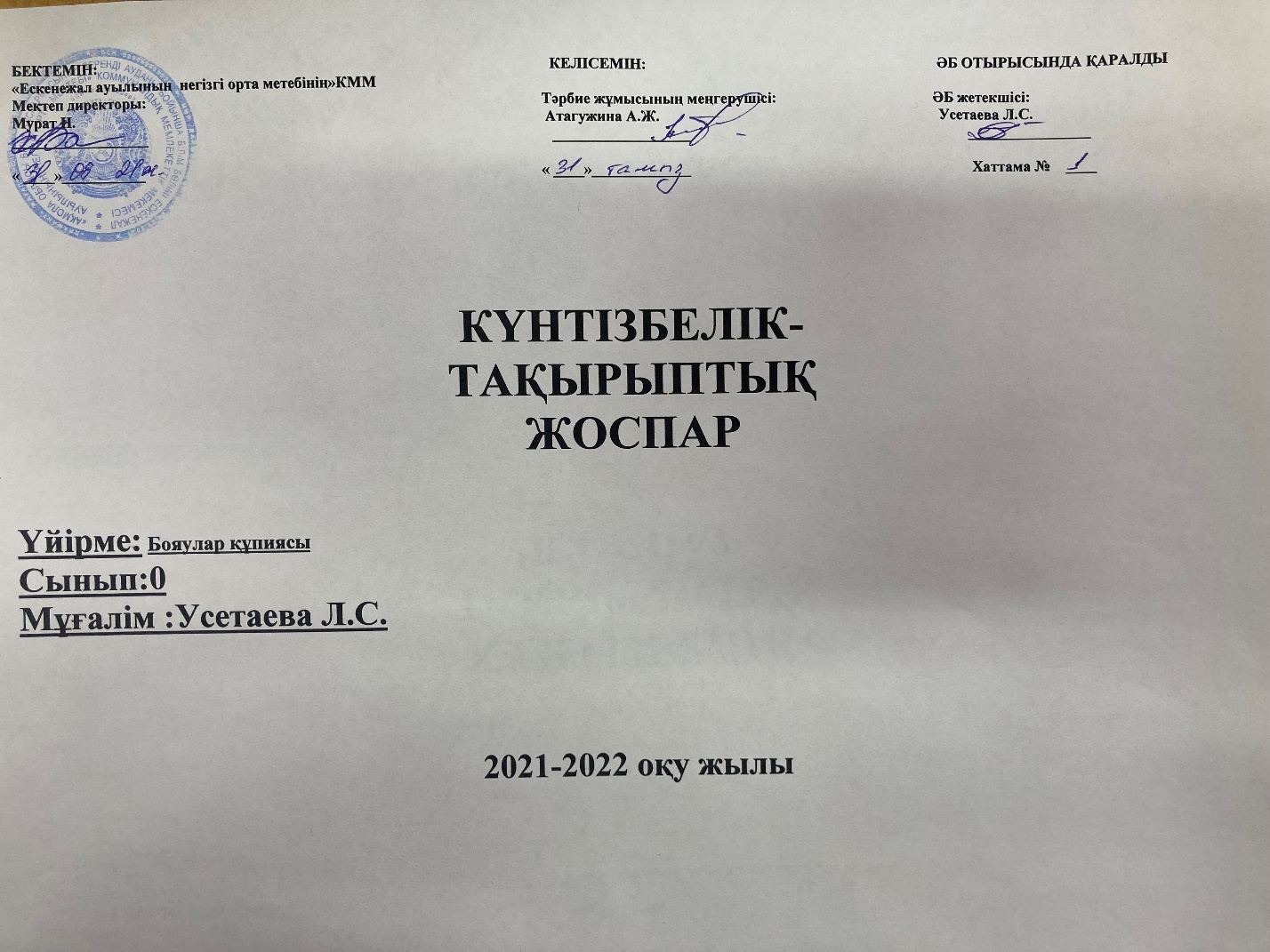 ұйымдастырылған вариативтік жұмыс жоспарыҰйымдастырылған вариативтік жұмыс жоспарыКүні:Вариативтік компонент:«Сиқырлы суретші»Тақырыбы: «Алтын күз»                                                                                                             Мақсаты: Балалардың күзгі табиғат құбылыстары ерекшеліктерін әсерлі қабылдай білуін қалыптастыру. Күздің бейнесін сюжетті сурет салу барысында жапырақтарды әр жеріне қылқаламның ұшын басып жағу тәсілімен салуды үйрету. Табиғат әсемдігін сезіну арқылы эстетикалық тәрбие беру.Күз, күз, кел, кел,                                                                                          Қорықпаймын ешқашан.                                                                                     Суық, суық, жел, жел,                                                                                                 Далада, далада,                                                                                                          Өте әдемі.                                                                                                                    Алтын күз, алтын күз,                                                                                               Көңілді келді.Тиын да  жақсы бейне таспа бар екен., тиын сол бейнетаспаны бізге көрсетуге  келіпті. Тыныш отырып көреміз.Балалар тиын бізге табиғаттың көрінісін көрсетті. Ормандағы ағаштар және жерге түскен жапырақтарды.Жапырақтардың түсі қандай?  Балалар осы көріністі «Алтын күз» деп атауға болады.Енді ормандағы ағаштардың күзгі көрінісін әдемі сурет етіп саламыз.Балалар аққағазда Ағаштың діңі салынған, сол ағашқа сары түсті бояумен жапырақ саламыз.                                                                                                       Қылқаламды сары түске батырып жапырақ жасаймыз. Артынан төбешіктерді сары түске батырып жапырақ жасаймыз. Артынан төбешіктерді сары түске бояймыз. Ол үйілген сары жапырақтар.    Сергіту сәті:                                                                                                        Балалар күн шықты!                                                                                            Балалар күнді бұлт жапты!                                                                                    Балалар жел соқты!Қорытынды                                                                                                                               Күзгі табиғи ерекшеліктерді.Ормандағы әр – түрлі ағаштар болатындыған.Басып, жасау тәсілімен жапырақтарды салуды.                                  Ұйымдастырылған вариативтік жұмысжос парыКүні:                                                                                                                                                    Вариативтік компонент:«Сиқырлы суретші»                                                      Тақырыбы:«Түрлі түсті таспалар»                                                                            Мақсаты:Балалардың бояумен сурет салуға қызығушылықтарын арттыру. Жуан таяқшаға оралған губкамен оң қолдарына ұстап түзу сызықтар сызуды, екі үш түсті бояуменсызуға үйрету. Жлақ жолдарға біркелкі бояудыжағу тәсілін үйрету. Тазалыққа, ққыптылыққа тәрбиелеу. Балалар ортаға шығып шаттықШеңбер құрамыз.                                                                                           Қолдарымыздан ұстаймыз да жылы сөздер айтамыз.                                                              Біз ақылдымыз! Біз доспыз!                                                                                                           Біз бақытты баламыз! Балалар менде әдемі сандық бар. Сандықтың ішінде не бар екен.Балалар сандықтан шыққан мынау не екенін кім біледі?Мынау не балалар?Иә, дұрыс айтасыңдар балалар, таспалардың түстері әртүрлі екен. Кәне бірге айтайықшы: қызыл, сары, көк, жасыл таспалар бар екен.Ал, балалар қоңыр бояудың көмегімен іздің суретін салыңдар.Ақ қағаз бетіне қылқаламды бояуға батырып алып, ізді саламыз.Жарайсыңдар балалар!Ал енді қолдарыңды сүртіңдер.                                                                                    Сергіту сәті:                                                                                                       Тербеледі ағаштар,                                                                                      Алдымыздан жел есіп.                                                                                              Кіп – кішкентай ағаштар,                                                                                         Үлкен болып өседі.Қортынды:Боядың түрлері, іздердің әртүрлілігі жайында.Арақашықтықты сақтай отырып бірдей іздер салуды.Қылқаламның ұшын баса отырып бірдей бояуды дұрыс пайдалануды.Ұйымдастырылған вариативтік жұмысжос парыКүні:                                                                                                                                                    Вариативтік компонент:«Сиқырлы суретші»Тақырыбы:«Түлі түсті орамал»Мақсаты: Балаларды шаршы пішінді орамалға өрнектер салуға жаттықтыру. Өздері салған өрнектерді дамуына мүмкіндік туғызу. Бояудың түсін таңдай білуге, көркемдік талғампаздыққа тәрбиелеу.Балалар менің иығымда жауылып тұрған не? Мен нені Жамылып тұрмын?Бұл орамал. Оны орамалды жамылып, оранып жүгендіктен орамал деп атаймыз.Орамал әдемі ме?Орамалдың түсі қызыл шаршы пішінде. Ормалдың шашақтары бар.Кәне, балалар шашақ, орамал деген сөздерді бірнеше рет қайталайық.Балалар сендер осындай әдемі орамалдың суретін  салып беріңдерші. Өйткені орамалды біздің аналарымыз, әжелеріміз жақсы көреді. Олар оны сәнді және жылы болуы үшін бастарына салады. Өз аналарыңа не әжелеріңе арнап орамалды безендіреміз.Кәне, балалар алдыларыңдағы орамылдың Суреті салынған, сол орамалдың ортасында дөңгелекті қызыл түспен, ал бұрыштарын сары түспен  бояңдар. Артынан шашақтарын жасаңдар.Сергіту сәті:Доп –доп добым домалақ,Қайда кеттің домалап.Бір, екі деп екі ұрдым,Шатырға сен секірдің.Добым, добым домалақ,Қайда кеттің домалап.Үстел үстін бүлдірдің,Тарелкені сындырдың,Тұрмын сені жазалап.Қортынды:орамалдың не үшін қажет екенін.шаршы пішінді орамалды әшекейлеуді.бояуды біркелкі тегіс жағуды.    Ұйымдастырылған вариативтік жұмысжос парыКүні:                                                                                                                                                    Вариативтік компонент:«Сиқырлы суретші»Тақырыбы:« Бұлт күнді жапты»Мақсаты: Балаларды күзгі табиғат құбылыстары ерекшеліктеріне бақылау жасауға үйрету. Күннің бетін аспанда қалқып жүрген бұлттардың қалқалаған суретін дөңгелек және сопақша пішінде сала білуге дағдыландыру. Табиғатты сүюге, қастерлеуге және ұқыптылыққа тәрбиелеу.                                                                                                               Сүр бұлт, түсі суық,                                                                                                                                     Қаптайды аспан.                                                                                                                                          Күз келіп дымқыл түман,Жерді басқан.Балалар далаға қараңдаршы.Далалада күн бұлтты болып тұр. Бұлт күнді жиі жауып тұрады. Өйткені күз мезгілі келді.Кәне, балалар мына сөздерді айтып тілімізді жаттықтырамыз:сүр бұлт, ақ бұлт,күз.                 Мына суретке қараңдаршы.                                                                                                                 Бұл суретте ауа – райының бұлтты екенін көрсеткен.                                                                      Кәне, балалар осы суретке қарап күннің көзін жапқан бұлттың суретін саламыз.                    Күздігүні аспан түсті болмайды. Сүр бұлтты , көк түсті болады.                                                    Алдымыздағы қылқаламды сүр түске бояп, аспанды көк түске бояймыз.                                    Сергіту сәті:                                                                                                                                  «Қуырмаш»Бас – бармақ, балан үйрек, ортан терек, шылдыр шүмек, кішкене бөбек.Бір үйде біз нешеуміз?Біз үйде біз бесеуміз.Жарайсыңдар балалар!Қортындыкүзгі табиғаттағы ерекшеліктерді.күн де бұлт та аспанда болатындығын.тамшыны дөңгелекке, сопақшаға ұқсатып, айландырып бояуды.  Ұйымдастырылған вариативтік жұмысжос парыКүні:                                                                                                                                                    Вариативтік компонент:«Сиқырлы суретші»Тақырыбы:« Кілемше»Мақсаты: Балаларды тұрмыстық заттардың  әдемілігін байқай білуге үйрету. Кілеммен таныстыруды жалғастыру, кілемді түзу және ирек сызықтармен әшекелей білуге үйрету, сурет салуға дағдыландыру. Әсемділікті сезінуге, көркемдік талғампаздыққа тәрбиелеу. Балалар бүгін бізге қонаққа әже келіпті.Әже бізге өзінің кілемін ала келіпті. Оны  неге әкелді?Қандай кілем?Әжей: Дұрыс айтасыңдар балалалр кілем үлкен, кіші болады. Төрт бұрыш, әдемі өрнектері болады. Қәзіргі кілемшелер суреттерімен де болады. Әр пішінде өрнектермен ілемдер болады. Түстері әр – түрлі болады.Балалар мына кілемшеде қандай түстерді көріп тқрсыңдар?- Балалар әжейдің кілемшесі аз екен, әжейге кілемше жасап береміз бе?                                      Ол үшін біз кілемшенің суретін салуымыз керек.  Әжейде  жолақшалары бар кілемше жоқ екен.Кәне, бәріміз қосылып төрт бұрыш саламыз, ал енді түзу жолақша сызық арақашықтарын бірдей, әдемі етіп саламыз.Сергіту сәті:Кілемшеге отырып,Аралаймыз бәрін біз.Оңға – солға шайқалып,Күлімдейміз шаттанып.Керемет .Жарайсыңдарбалалар!Қортындықонақты қалай құрметтеп қарсы алуды.кілемдер әртүрлі екенін,  соның ішінде жолақша кілем болатынын. арақашықтарын бірдей сақтап, түзу сызықтарды сыза білуді.  Ұйымдастырылған вариативтік жұмысжос парыКүні:                                                                                                                                                    Вариативтік компонент:«Сиқырлы суретші»Тақырыбы: «Кесені әшекейлейміз»Мақсаты:Балалардың қазақтың ою – өрнектері туралы түсініктерін қалыптастыру. Кесені әшекейлегенде «тұмарша», «ерексу» ою- өрнек элементтерін пайдаланып салуды үйрету. Шығармашылық  қабілеттерін дамыту. Тазалыққа, салт – дәстүрді құрметтеуге тәрбиелеу.Балалар шеңберге тұрып, «жүрек жылуы» ұшырады.Балалар  мына қоржынды шопан атай жайлаудан беріп жіберіпті.Кәне, балалар қоржынды бірге ашайықшы.Балалар ішіндегі хат бар екен. Сендерге оқып берейін.«Балалар қалдарың қалай? !Жайлауда қозы – лақтар секіріп ойнақтап жүр. Барлығы жақсы. Бірақ бір мәселе болып тұр. Мереке болса жақындап қалды, соған көп қонақтар келеді, ал менің наурыз көже құйып беретін кеселерім аз. Сендер тура осындай кесені маған жасап бересіңдер ме?»Балалар мына суретке қараңдарщы. Бұл кеселердің сыртындағы үлгілері әр – түрлі. Балалар көбінесе кеселердің сыртында гүлдердің суреті болады, және ою – өрнектердің суреттері әшекейленген. Кеселер әр – түрлі болады: үлкен және кіші мына тақтада «қой ізі» мен «тұмарша» оюының суреті ілініп тұр. «Тұмарша» деген ою үш бұрышты тұмарға ұқсағандықтан «тұмарша» деп атайды.Ал, «қой ізі» деген ою, қойдың ізіне ұқсағандықтан «қой ізі» деп атайды.Кесе сыртын «қой ізі» оюымен қөрнектейміз.Қоңыр түсті гуашьпен көрсетілген сұлбаны бастырамыз, бұл ізге ұқсастықтан арақашықтарын сақтаңдар.Саусақ жаттығуы.Саусақ жаттығуларын жасайды.Екі қолмен қайшылайды.Медуза қимылын жасайды.Жұм – аш жасайды.Қортынды:Керемет жарайсыңдар!шопандар жыл мезгіліне байланысты қоныс аударып, жазда  жалауда тұратынын.                                                                      Қазақтың әр-түрлі  ою - өрнектері  ішінде		«тұмарша» мен 	қой ізі өрнектерін жасауды.«Қой ізі» өрнектерін салуды, атаға көмектесуді, жақсылық жасауды.	Ұйымдастырылған вариативтік жұмысжос парыКүні:                                                                                                                                                    Вариативтік компонент:«Сиқырлы суретші»Тақырыбы: «Сүлгіні әшекейлеу»Мақсаты: Сәндік қолданбалы өнермен таныстыруды жалғастыру, тік төртбұрышты пішіннің ортасына «тұмарша» оюын дұрыс орналастыра білуге үйрету, сүлгінің шетіне шашақтарды түзу сызықпен сызуға жаттықтыру. Эстетикалық тәрбие беру.Балалар бүгін бізге  қонаққа Алма  келіпті. Алма жақында әжесінің  туған күні болатынын айтады. Алма  әжесіне сүлгі сыйлағысы келеді екен. Ол сендерден көмек сұрап келіпті.Алмаға көмек береміз бе?Алмаға сүлгіні әшекейлеуге көмектесеміз.Балалар сүлгі бізге не үшін керек?Сүгіні төртбұрыш, үшбұрыш өрнектермен өрнектеуге болады.Ал енді ортасына үшбұрышты  өрнегін саламыз. Артынан шеттеріне шашақтарын жасаймыз. Сергіту сәті:Ақ матадай түгі бар,Қызыл – жасыл гүлі бар.Жұмсақтығы мамықтай,Сүртінесің жалықпай.Тазалықтың досы-Сүлгі деген осы.Қортынды:Сүлгігің әртүрлерін, тазалық үшін маңызын                                                                     Маңайындағы адамдарға, достарға көмек көрсету қажеттігін.Қылқаламды, мөртаңбаны пайдаланып сүлгіні әшекейлей білуді.Ұйымдастырылған вариативтік жұмысжос парыКүні:                                                                                                                                                    Вариативтік компонент:«Сиқырлы суретші»Тақырыбы: «Тікенекті кірпі»Мақсаты: Балалардың  тікенекті кірпі туралы түсініктерін жетілдіру. Қысқа түзу сызықтырды сызу арқылы кірпінің суретін салуға жаттықтыру. Жануарларға, аңдарға қамқорлық жасай білуге тәрбиелеу.Балалар бүгін бізге тиын қонаққа келіпті. Ол өзінің досы туралы жұмбақ жасырғысы келетінін айтады:Бір мақұлық бар екен төрт аяқты,Таңыпты арқасына мың тікенді.Ашуланса аяқ-қолын көрсетпей ді,Көресің көзің салсаң ғажайыпты.Балалар мына суретке қараңдаршы кірпінің тікенектері көп болады. Ол бірдеңеден қорықса домаланып жиырылып қалады.Кірпі орманда көп жүреді. Ол алманы, саңырауқұлақты және басқалармен қоректенеді.Сөздік жұмыс: тікенекті кірпі.Балалар тиын сендерге өзінің кірпі досының суретін салып беруді сұрайды.                                                                                                                                  Тиынға салып береміз бе?                                                                                                                        Балалар алдыларыңда үзік сызықпен көрсетілген кірпінің суреті берілген, сол суретті бастырып шығасыңдар.                                                                                                                                 Ал, енді  ішін бояңдар. Балалар кірпінің несі жетіспей тұр.Дұрыс айтасыңдар тікенектері жетіспей тұр.Олай, болса тікенектерін салыңдар.Тікенектерді тік сызықтармен арақашықтарына қарап сызасыңдар.                                  Сергіту сәті:                                                                                                                                                    Ал, балалар, тұрайық,                                                                                                                               Үлкен шеңбер құрайық.                                                                                                                              Оңға қарай иіліп,                                                                                                                                                      Солға қарай иіліп,                                                                                                                                    Жоғары – төмен қарайық,Орнымызды табайық.Қортынды: Тікенекті кірпі туралы түсінікті.                                                               Достардың әрқашан бір – біріне көмектесуі қажет екендігін.Үзік сызықтарды қосып, қысқа, түзу сызықтарды сызу арқылы кірпіні салуды.Ұйымдастырылған вариативтік жұмысжос парыКүні:                                                                                                                                                    Вариативтік компонент:«Сиқырлы суретші»Тақырыбы: «Тәрелкені әшекейлеу»Мақсаты: Балаларды шеңберге өрнек сала білуге үйрету, бояу реңктерін таңдауға және үлгіге қарай отырып оны сақтауға дағдыландыру, жқмыс кезінде сызбаны пайдалану, әсемдікті сезіне білу арқылы эстетикалық тәрбие беру.Балалар бізге бүгін қылқалам қонаққа келіпті. Қылқалам: Балалар сендер қандай ою түрлерін білесіңдер?Балалар мен өзіммен бірге дайын табақтар ала келдім, ол табақтардың шетінде, ортасында ою – өрнектермен өрнектелген.Балалар табақты не үшін пайдаланады?Балалар табаққа көңіл бөліп қараңдаршы.Балалар мына суретке қараңдаршы мына суретте дөңгелек, үшбұрыш пішіндермен өрнектелген.Балалар табақ шетінде сызықпен жүргізілген.Балалар алдыларыңда табақтың суреті берілген, сол табақтың сыртында, ортасында сызықпен өрнек көрсетілген. Табақты өрнекпен әшекейлеңдер.Балалар өрнектерді бастырып шығыңдар, артынан жасыл, көгілдір түсті гуашьпен, табақтың шетіне солдан оңға қарай мөртаңба арқылы орындалатын үшбұрышты өрнекті салыңдар.Балалар өрнекті мақта оралған таяқшамен салуға болады. Балалар бұл өрнекті «тұмарша» деп атайды. Балалар табақтың ортасына үлкен дөңгелекті, артынан кіші дөңгелекті салыңдар. Ал, енді табақтың шетіне «тұмарша» өрнегін салып шығыңдар. Сергіту сәті:Жалғыз саусақ тіпті де,Ұстай алмас жіпті де,Екі саусақ бірікті,Ине қолға ілікті.Үш саусағым орамдыЖүгіртеді қаламды,Өнерлі екен он саусақ!Қала салсақ, жол салсақ.Қортынды:Ою – өрнек элементтерінің атауын.                                                               Тәрелкенің не үшін қажеттігін.Мөртаңба, қылқалам, мақталы таяқшамен жұмыс істеу дағдыларын.Ұйымдастырылған вариативтік жұмысжос парыКүні:                                                                                                                                                    Вариативтік компонент:«Сиқырлы суретші»Тақырыбы: «Сүйікті ойыншықтар  (мұнара, көлік)Мақсаты: Балалардың ойыншықтар жайлы түсініктерін кеңейту. Өз ойыншықтарын сипаттап әңгімелету арқылы сөздік қорын молайту. Сүйікті ойыншықтарының суретін салуға жаттықтыру. Сурет салу дағдыларын қалыптастыру, Ойыншықтарына ұқыптылықпен қарауға тәрбиелеу.Аю, қасқыр жолбарыс,Арыстанмен піл барыс.Ойыншықтар тұрыңдар,Ойын – сауық құрыңдар.Кәне, балалар ойыншық бұрышынан өздеріңе ұнайтын ойыншықтарды алып, сипаттап беріңдерші.Сөздік жұмысы: жаңа ойыншықтардың  атауылары.Балалар мына суретке қараңдаршы. Осы суреттегі ойыншық атауларын атаңдар.Ал, балалар енді осы ойыншықтардың түріне, түсіне, пішініне талдау жасайықшы. Балалар алдыларыңда мұнара мен көліктің суреті берілген. Ол сурет үзік сызықтармен берілген.Балалар енді осы екі суретің біреуін таңдап, қарындашпен бояңдар, артынан сыртына шығармай бояумен бояңдар.                                                                                                                   Cергіту сәті:Ал балалар тұрайық,Алақанды ұрайық.Бір отырып, бір тұрып,Біз тынығып алайық.Қортынды:Ойыншықтар не үшін қажет екендігін.Ойыншықтар туралы түсініктерін тереңдетеді.Сүйікті ойыншықтарының суретін салуды, түрлі түсті қарындашпен тегіс бояуды.Ұйымдастырылған вариативтік жұмысжос парыКүні:                                                                                                                                                    Вариативтік компонент:«Сиқырлы суретші»Тақырыбы: «Құстар»                                                                                                                        Мақсаты: Құстар туралы түсініктерін кеңейту. Құстардың үнін, қимыл – қозғалысын бейненлеп, дене бөліктерін ажырата білуге үйрету. Құстардың бейнесін сала білуге үйрету, сурет салуға деген қызығушылықтарын арттыру. Құстарға қамқорлық жасап, қорғай білуге тәрбиелеу.Торғай, торғай торғайсың,Таяу келіп қонғайсың.Жем берейін тойып ал,Сонда аязға тоңбайсың.   Балалар бері жақын келіп терезенің алдына келіңдерші. Даладағы құсатардың  сайраған дауысына көңіл бөліп тыңдайық.Балалар бұл көктем мезгілінің келгенін білдіреді. Көктемде күн жылынып, құстар жылы жақтан ұшып келеді.Құстардың сайраған дауыстары жақсы естіледі.Балалар құстар қанаттарын қағып ұшады.Құстар қалай сайрайтынын  бәріміз қосылып дыбыстайықшы.Балалар құстарға қамқор болу керек. Оларға жем беру керек. Ұя жасап ағашқа іліп қою керек.Балалар мына суретке қараңдаршы. Бұл құстардың суреттері. Қандай  құстарды көріп отырсыңдар атайықшы: торғай, қарлығаш, көкек, шымшық, қарға, тоқылдақ.Ал балалар осы суретке қарап құстардың бейнесін салыңдар.Кәне, балалар суретке қарап құстың денелері қандай пішінде болатынын айтайықшы.Денесі сопақша, басы дмалақ, тұмсығы, қанаттары үшбұрыш, аяқтары жіңішке таяқша сияқты болады екен.Ал, енді балалар торғайдың бейнесін ауа да салып көрейікші.Балалар алдыларыңда торғайдың суреті берілген, сол суретті біркелкі, сыртына шағармай бояңдар.Cергіту сәті:                                                                                                                                           Торғай болып ұшайық,Ұшып – ұшып алайық.                                                                                                                           Бүркіт болып аң аулап,Қыран құс боп самғайық.                                                                                                Қортынды:                                                                                                                                              Құстарды қорғап, қамқорлық жасау керектігін.                                                                                  Құстардың көктемдегі тіршілігі жайындағы түсініктерді.                                                                          Құстың суретін сызықтың сыртына шығармай біркелкі бояуды.Ұйымдастырылған вариативтік жұмысжос парыКүні:                                                                                                                                                    Вариативтік компонент:«Сиқырлы суретші»Тақырыбы: «Жапалақтап алғашқы қар жауды тұр»                                                                    Мақсаты:Балалардың алғашқы табиғи құбылыстарға қуана біуіне ықпал ету, қоршаған ортаға – үйлерге, заттарға, ағашқа, жерге қарай қардың қалай әдемі болып жауатындығын бақылату. Көк түс пен ақ түстің бір – бірімен үйлесімділігіне көңіл бөлуді үйрету. Таяқшаларды пайдаланып тіс пастасымен қар салуды үйрету. Табиғатқа деген сүйіспеншілік сезімін тәрбиелеу. Балалар терезенің алдына келіңдерші.  Далада  не жауып тұр? Дұрыс айтасыңдар қар жауып тұр. Даланың бәрі аппақ болып, әдемі болып тұр.Балалар қәзір қай мезгіл?Қыс мезгілінде ауа – райы қандай болады?Қардың түсі қандай?Дұрыс айтасыңдар айнала аппақ, қар жауып тұр.Ауа – райы суық, аяз.Балалар мына суретке қараңдаршы. Бұл орманның суреті . Орманда айнала аппақ, тып – тынышБалалар  ал енді көз алдыларыңа қарды елестетіп, тыныс алу жаттығуын жасаңдар.Балалар енді бәрің бірге  сурет дәптерге жауып тұрған қардың суретін саласыңдар. Қарды сүйкеп жағу арқылы жағасыңдар.Бұлттардан жауып келе жатқан қарды қылқаламмен, жердегі жатқан қарды тіс пастасымен саласыңдар.                                                                                                                                             Сергіту сәті:Қар жауыпты далаға,Қар жауыпты қалаға.Сырғанаймыз енді біз,Отырып ап шанаға.Қортынды:Қыс мезгілі басталғанда алғашқы қар жауатынын.                                                                      Қар аспаннан жерге қонақтап, жер бетін басып қалатындығын.Таяқшамен жағу арқылы қар суретін салуды.	Ұйымдастырылған вариативтік жұмысжос парыКүні:                                                                                                                                                    Вариативтік компонент:«Сиқырлы суретші»Тақырыбы: Қыстағы шуақты күн.Мақсаты: балалар бойында байқағыштық, қысқы табиғат құбылыстары ерекшелігін сезіне білушілік, қоршаған ортаға деген сүйіспеншілік қасиеттерін тәрбиелеу.Қысым-ақ, қысым-ақ,Жібердің қысып-ақ.Қалмаспыз біз деген,Боранға ұшырап.Аппақ қар жауа бер,Риза гой саган ел!-Балалар, қазір жылдың қай мезгілі?-Қыс мезгілінің қандай ерекше белгілері бар?- Қыс мезгілі сендерге несімен ұнайды?-Қыс мезгілі.-Суық, аяз, қар жауады, боран болады. Судың бетіне мұз қатады т.б.Сергіту сәті:Қолды белге қояйық, Басты оңға бұрайық. Басты солға бұрайық. Бір отырып, бір тұрып, Бір отырып, бір тұрып, Біз демалып қалайық.-	Бүгін қыстың бір жайдарлы, жылы, шуақты күнін салып көрейік. Алдарыңдағы үлгі ретіндегі үлкен суретке назар аударыңдар. Жылы, аспан ашық, қыстағы шуақты күн.—	Енді өзіміз осы қыстағы шуақты күннің суретін салып үйренейік. Суретті салу жолдары, орындалу реті түсіндіріледі.Қортынды:қыс мезгілінің негізгі белгілері мен ерекшеліктерін біледі.Қыс бейнесінде күнді салу арқылы көңілді, шуақты қыс бейнесін көрсете білу іскерлігін.Әр жыл мезгілінің ерекшелігін ескеруді, қоршаған орта, табиғатқа деген қамқорлың жасаудың қажеттігін меңгереді.Ұйымдастырылған вариативтік жұмысжос парыКүні:                                                                                                                                                    Вариативтік компонент:«Сиқырлы суретші»Тақырыбы:«Түзу жолда, мен жүремін тура»                                                                                Мақсаты: Балалардың бояумен сурет салуға қызығушылықтарын арттыру. Қылқаламды оң қолдарына ұстап, сурет салуға жаттықтыру, саусақтың ұсақ бұлшық еттерін дамыту. Жолақ «жолдарға» бояуды біркелкі жаға білуге дағдыландыру, қағаз бетінде кеңістікті бағдарлауға үйрету. Ұқыптылыққа тәрбиелеу.Мойныны моншақ іліп  - ап,Мысық жатыр пырылдап.Шырылдайды шегіртке,Мысықтың мазасын алып.-Балалар бізге бүгін  қонаққа мысық әдемі болып келіпті. Көңіл бөліп қараңдаршы. Қолында бояуы бар екен.Мысық:Мен сендерге арнап үнтаспаға қоятын әуен ала келдім. Оған қоса әдемі бояу ала келдім. Бүгін бояумен сурет салуды үйренейік.Кәне, балалар бояулардыңАтауын атайық:сары, ақ, қызыл, көк, дасыл, күлгін, қара.Кәне, балалар үнтаспадағы әуенді тыңдаймыз.Ой! балалар жақсы әуен екен.Кәне, балалар осы әуенді тыңдап, неше түрлі жүрістермен жүрейік.Жарайсыңдар балалар! Ал, енді мысықтың жүргісі келіп тұр.Алдымен боялған сулы қағаздың үстімен жүреді де, содан соң таза қағазды басып жүріп, ізін көрсетеді. Көрдіңдер ме мысықтар, адамдар жүрген кезде артынан із қалады.Әсіресе қыста қарды басқанда артынан із қалады.Балалар кәне бәріміз бірге «бояу, із» деген сөздерді айтайықшы:Ал, балалар қоңыр бояудың көмегімен іздің суретін салыңдар.Ақ қағаз бетіне қылқаламды бояуға батырып алып, ізді саламыз.Жарайсыңдар балалар!Ал енді қолдарыңды сүртіңдер.                                                                  Сергіту сәті:Тербеледі ағаштар,Алдымыздан жел есіп.Кіп – кішкентай ағаштар,Үлкен болып өседі.Қортынды:Боядың түрлері, іздердің әртүрлілігі жайында.Арақашықтықты сақтай отырып бірдей іздер салуды.Қылқаламның ұшын баса отырып бірдей бояуды дұрыс пайдаланудыҰйымдастырылған вариативтік жұмысжос парыКүні:                                                                                                                                                    Вариативтік компонент:«Сиқырлы суретші»Тақырыбы: « Мерекелік отшашу»                                                                                               Мақсаты: Балаларды қарындашты дұрыс пайдаланып сурет салуға жаттықтыру.  Мерекені қуанышпен қарсы алу арқылы эмоциялық көңіл күйлерін көтеру. Үзік сызықтардыүйлестіре қосу арқылы отшашудың суретін салуға үйрету. Қоршаған ортаны бақылап, оның өзгерістерін байқай білуге үйрету. Ұқыпты жұмыс жасауға, өз өлкесіне сүйіспеншілік сезімдерін тәрбиелеу.Балалар мына бейне таспаға қараңдаршы. Бұл бейне таспада қандай мерекені көрдіңдер.  Мереке сендерге ұнайды ма? Мереке де адамдар көңілді жүр.Мереке де тағы не көрдіңдер?Мереке де отшашу жаққанда айнала жап – жарық  болып, әдемі түстерге боялады.Отшашу мерекенің нағыз сыйы. Адамдар көтеріңкі көңіл күймен жүреді.Балалар Сендерге отшашау ұнаса суретін салайық. Суретті бастамас бұрын сергіту сәтін жасайық.Кәне, кәне, тұрайық,Үлкен шеңбер құрайық.Тұрсақ енді шеңберге,Алақанды ұрайық.Оң жақтағы балаға,Сол жақтағы балаға.Шапалақта, шапалақШапалақта, шапалақ.Алдарыңдағы сурет дәптерде өзіміз тұратын қаланың суреті берілген, жақында еліміздің туған күні болып өтті. Сонда өте әдемі, жарқыраған оттары көп отшашулар атылды, Бояудың өздеріңе ұнаған түстерін пайдаланып, қылқаламмен сызық арқылы сол отшашу бейнесін салып көрейік.Балалар отшашу түрлі түсті жарыққа бөленуі үшін қызыл, сары, жасыл, көк түстерді пайдалануға болады.Қортынды:Мерекеде аспанда отшашулар шашылатынын.                                                                      Отшашуды тек аспанғаату керектігін.Қарындашпен әдемі етіп түрлі түсті сурет салуды.		Ұйымдастырылған вариативтік жұмысжос парыКүні:                                                                                                                                                    Вариативтік компонент:«Сиқырлы суретші»Тақырыбы: «Ұзын құлақ сұр қоян»                                                                                 Мақсаты:Бірнеше бөліктерден тұратын пішіндерді үлестіре біуге жаттықтыру, дөңгелек және үлкен – кіші сопақша дөңгелектерді қосу арқылы қоянның бейнесін салуға жаттықтыру. Балалардың аңдарға деген сүйіспеншілік сезімдерін тәрбиелеуБалалар бір – бірімен  қолдарын ұстасып амандасады да, жақсы көңіл күй сыйлайды.Балалар мен сендерге жұмбақ жасырамын.Ұзын құлақ, жылдам аяқты, сәбізді жақсы көретін, ол не?Балалар мына суретке қараңдаршы.Бұл суретте нені көріп тұрсыңдар?Балалар қоян қайда тіршілік етеді? Балалар қоянның құлағы неге ұзын?Қоян қалай жүреді?Дұрыс айтасыңдар балалар қоян өте сезімтал, жылдам секіріп жүреді, Қояндар қорқақ болады.Балалар қоянның түсі қандай?Олай болса ұзын құлақ сұрқоянның суретін салайықҚоянның дене мүшелерін: басын дөңгелек, денесін үлкен сопақша, аяқтарын кіші сопақша дөңгелектер болады.Балалар осы көсетілген үлгілер бойынша қоянның суретін саламыз.Балалар сурет әдемі болу үшін сұр түсті қарындашпен немесе бояумен солдан оңға қарай бояуға болады.Сергіту сәті.                                                                                                                                          Қояным, қояным,                                                                                                                           Орныңнан тұршы,                                                                                                                               Айнаға қарашы,                                                                                                                               Шашыңды тарашы.                                                                                                                                  Бетіңді жуушы,                                                                                                                                      Қолыңды жуушы,                                                                                                                                 Орныңда секірші!Қортынды:Қоянның дене мүшелерінің атауларын.                                                                                                Қоянның дене мүшелерін, жейтін азық түрлерін.                                                                              Суретті түрлі түсті қарындашпен біркелкі етіп бояуды.		Ұйымдастырылған вариативтік жұмысжос парыКүні:                                                                                                                                                    Вариативтік компонент:«Сиқырлы суретші»Тақырыбы: «Аққала»Мақсаты: Балалардың қыс мезгілі және қысқы ойындар туралы түсініктерін кеңейту, Аққаланың бейнесін үзік сызықтарды бір – бірімен қосу арқылы салуды үйрету, сурет салуға деген қызығушылықтарын арттыру. Эстетикалық талғамын дамыту.Балалар қәзір жылдың қай мезгілі?Қыс мезгілінде ауа- райы қандай болады?Балалар қыста қар жауады. Балалар қармен ойнайды. Сырғанақ ойнайды.Аққала туралы жұмбақ:Мені ешкім өсірген жоқ,Мені қардан жасаған.Мұрным – сәбіз, ернім – ағаш,Аппақ қармын, мәссаған!Үп – үлкенмін, сұп – суықпын,Ал, атымды айтады кім?Балалар бөлмеде Аққала бар, соны тауып беріңдерші.Балалар алдыларыңда үзік сызықпен көрсетілген Аққаланың Суреті берілген, сол суретті бастырып, бояймыз. Балалар сызықтың сыртына шығармай бояңдар.Сергіту сәтіі:Ауыл алды аққала,Ақша қарда балалар .Соғып жатыр Аққала,Жалқауы жоқ жұмысқа.Керемет, Жарайсыңдар балалар!Қортынды:Қыста болатын  өзгерістер жайлы .                                                               Акққаланы үлкен – кіші дөңгелектерді қосу арқылы салуға болатындығын.Қылқаламмен дайын дөңгелектердің ішін сызықтан шығармай бояуды..Ұйымдастырылған вариативтік жұмысжос парыКүні:                                                                                                                                                    Вариативтік компонент:«Сиқырлы суретші»Тақырыбы: «Қысқы шыршалар»Мақсаты: Балалрдың сурет салу іскерлік дағдыларын жетілдіру, тіс пастасымен жұмыс істеуге жаттықтыру. Табиғатты сүйе білуге, аялауға, қорғай білуге, ұқыптылыққа, әдемілікке тәрбиелеу.Аппақ, аппақ жапалақтап,Қар жауады тынбастан.Қалың орман, қар жамылған,Маужырайды түңгі аспан.Балалар терезеден далаға қараңдаршы.Даладағы  ағаштардың бәрін қар жауып қалған.Қыста  ауа – райы суық, аяз болады. Орманды да аппақ қар жауып қалалды, орманда  ақ қардың бетінде аңдардың ізі қаладыБалалар сендерге ақ ұлпа қарлар ұнайдыма?Ормандағы шыршаны аппақ қар жапқан көрініс ұнайды ма?Олай болса сурет дәптерде  ормандағы шыршалардың суреті берілген, сол суретті тіс пастасымен ақ қардың суретін саламыз.Мақта оралған таяқшаның көмегімен тіс пастасын алып, шыршаның төбесіне бояңдар. Қар жамылған бейнесін бейнелеңдер. Сүйкеп жағу арқылы жағады.Негізгі көрініс аясын көкшіл түспен бояуға болады.Сергіту сәті: Ақ көрпесін жапты да,Аяз кенет аптыға,Айналаны үрледі,Ақ бораны гуледі.Қортынды:Қыста ағаштардың қар жамылатынын, қардың ағаштарға пайдасын.                                                               Қыста ағаштың жапырақтары болмайтынын.Мақта оралған таяқшамен сүйкей жағу арқылы қардың суретінҰйымдастырылған вариативтік жұмысжос парыКүні:                                                                                                                                                    Вариативтік компонент:«Сиқырлы суретші»Тақырыбы:«Сиқырлы таяқшалар»Мақсаты: Балаларды қағаз түрлерімен және түрлі түсті қарындаштармен таныстыруды жалғастыру. Сурет салуға қызығушылықтарын арттыру, қарындашты оң қолмен ұстауға үйретіп жаттықтыру. Шығармашылық қабілеттерін дамыту, дөңгелек, таяқшаларды салуға үйрету. Ұқыптылық пен тазалыққа тәрбиелеу.Кел, балалар күлейік,Күлкіменен түлейік.Күлкі көңіл ашады,Күліп – күліп жүрейік.-Балалар бізге бүгін Айсана     қонақа келіпті.- Сәлеметсіңдер ме балалар!- Балалар мен жолда келе жатып, сиқырлы қорапша тауып алдым, ол қорап біздерді сурет салуға үйретеді. Сендер сурет салғанды ұнатасыңдар ма?Қорап ішінде неше түрлі таяқшалар бар. Бар сиқыр осы қарындаштың қшында екен. Бұл сиқырлы таяқшалар.Балалар қарындашты алып қатты баспай әдемілеп сызықтар сызамыз. Қызыл, сары, жасыл, көк түстерімен сызамыз.Ол үшін бізге қатты қағаз керек. Қарындашты оң қоға, үш саусақпен ұстап, қатты баспай сызықтар, нүктелер, дөңгелектер сызамыз. Балалар Айсананың досы күлдіргіштің қолындағы шарларының жіптері үзіліп қалыпты. Шарлар жеңіл болғандықтан ұшып кетуі мүмкін. Өздерің қалаған түспен шарды бояимыз да, жіп тағып сызып қоямыз.                                                                                               Сергіту сәті:                                                                                                                                                  Оң саусағым шаршады,                                                                                                                              Сол саусағым шаршады.                                                                                                              Саусақтарым бірігіп,                                                                                                                                       Билеп, билеп алады.                                                                                                                           Жарайсыңдар балалар!                                                                                                                    Қортынды:Қарындашпен дұрыс сурет салуды, қарындашты үш саусақпен ұстауды.                                       Әртүрлі суреттер салуға болатындығын.                                                                                      Сызықтар, дөңгелектер салуды.Ұйымдастырылған вариативтік жұмысжос парыКүні:                                                                                                                                                    Вариативтік компонент:«Сиқырлы суретші»Тақырыбы: «Қар кесегі»Мақсаты: Балалардың қыс мезгілі, қар туралы түсініктерін кеңейту. Көк түс пен ақ түстің бір – біріне үйлесімділігіне көңіл бөлуді үйрету. Тіс пастасын сұқ саусақты малып, қар кесегін салуды үйрету. Табиғатқа деген сүйіспеншілік сезімдерін арттыру.Аппақ, аппақ жапалақтап,Қар жауады тынбастан.Қалың орман, қар жамылған,Маужырайды түнгі аспан.Балалар сендер балабақшаға келе жатқанда жерде  нені көрдіңдер?Қардың түсі қандай?Қардың түсі аппақ, өзі суық. Балалар сендер қолдарыңа қарды ұстасаңдар, қолдарың тоңып қалады.Жұмбақ:Қыста ғана болады,Ұстасаң қолың тоңады,Ол не?Балалар иллюстрациялық суреттерді көрейік.Балалар қар жылдың қай мезгілінде жауады?Қыс мезгілінің басқа мезгілден айырмашылығы неде?Балалар сендер қармен  далада не істейсіңдер?Қайтып ойнайсыңдар?Дұрыс қар кесегімен ойнайсыңдар.                             Ал  енді қарт кесегін көз алдыларыңа елестетіп, қолдарыңа ұстап, жентектеп бір – біріне лақтырған қимылды жасаңдар.Балалар енді сурет дәптерде берілген қар кесегінің суретін, сұқ саусақты иіс пастасына батырып қар кесегінің бейнесін салыңдар. Қарды көп салып, үлкен қар үйіндісін жасайсыңдар.Сергіту сәті:                                                                                                                                                     Ақ көрпесін жапты да,                                                                                                                                     Аяз кенет аптыға,                                                                                                                                    Айналаны үрледі,                                                                                                                                           Ақ бораны гуледі,Қортынды:Қыс мезгіліндегі табиғаттағы құбылыстарды.                                                                      Қардан әртүрлі бейнелер жасауға болатынын.Сұқ саусақпен қар кесегін салуды.Ұйымдастырылған вариативтік жұмысжос парыКүні:                                                                                                                                                    Вариативтік компонент:«Сиқырлы суретші»Тақырыбы: Атама арналған тымақ.Мақсаты: балаларды ер адамға арналған баскиімнің түрлерімен, олардың ерекшеліктерімен, баскиімнің басқа да киімдерден өзгешелігімен таныстыру, қазақ халқының салт-дәстүрін сыйлап-қадірлеуге тәрбиелеу.Балаларға қонаңқа қарт атай(жоғары сынып оқушысына рөлойнатуға болады) келеді. Ол өзіменбірге балаларға сыйлыңқа құрт ала  келеді. - Балалар, атай сендерді дұрыс естиалмай отырған сияқты, себебінсұрап та үлгердім. Атай баскиімсізжүрем деп, құлағына суық тигізіпалыпты. Атайдың құлағы жақсыестуіне көмектескілерің келе ме?Атай сендерге сыйлығын алыпасығып келе жатқанда, боранбасындағы тымағын ұшырып,ол қалың болғандыңтан, тек қыс айларында ғана қолданылады. Өзінің пішініне қарай ол бас пен желкені, мойынды суықтан, қатты желден қорғайды. Себебі құлақшалары болады. Тымақ жануарлар терісінің сыртынан қалын матамен қапталып тігіледі. Сергіту сәті:Ал, балалар, тұрайық, Алақанды ұрайық. Бір отырып, бір тұрып Біз тынығып алайық.	- Балалар, енді үлгі ретінде ілінген суретке қарап отырып, тымақтың суретін салып, қонаққа келген атамызға тарту етейік. Зер салып қарап алыңдар, тымақ неше бөліктен тұрады? Оның әрқайсысын жеке салған дұрыс па, әлде біріктіріп саламыз ба? Ата балаларға алғысын білдіреді. Тапсырманы жаңсы орындаған балаларды тәрбиеші ерекше атап шығады.	Тымақ деген қандай болатынын білесіңдер ме?Адамдарға арналған баскиім.Қортынды:Ер адамның баскиімі тымақ туралы мәліметтерді, оның қандай бөліктерден құралатыны туралы біледі.Тымақтың суретін салу дағдысын игереді.Тымақтың түрімен бірге құлақшадан тұратынын және оның тері сыртынан қалың матамен қапталып тігілетінін меңгереді.Ұйымдастырылған вариативтік жұмысжос пары                                                                          Күні:                                                                                                                                                    Вариативтік компонент:«Сиқырлы суретші»Білім беру саласы: «Шығармашылық»Бөлімі:Сурет салуТақырыбы: «Әдемі көйлек»Мақсаты: Көйлек үлгісін әшекейлеуге үйрету. Саусақпен немесе мөртаңбалармен, қылқаламмен сурет салудағдыларын қалыптастыру. Эстетикалық талғамын арттыру, әдемілікке тәрбиелеу.Билингвальды компонент: көйлек – платье, әдемі – красивая. Сөздік жұмыс: әдемі көйлекКөрнекілігі:демонстрациялық материалдар, қуыршақ Айсана.Мотивациялық-қозғаушылықБалалар қуыршақ Айсан жылап отыр екен. Айсананы кім ренжіткенін сұрайықшы.Маған ешкім тиіскен жоқ... Бірақ  күшік досым қонаққа шақырған, қонаққа киетін әдемі көйлегім жоқ деп жылап отырмын. Балалар Айсанаға көмектесеміз бе?Ұйымдастырушылық-ізденістікБалалар  әдемі көйлекті дөңгелектермен әшекейлеу үшін мөртаңбаны, қылқаламды, Саусақтарыңды пайдалануға                                                                                                                                                                                                                                                                                                                                                                                                                                                                                                                                                                                                                                                                                                                                       болады.Қылқаламның  көмегімен,сұқ саусақтарыңмен пайдалануға болады. Қылқаламның ұшымен тамызып бояуға, мақта оралған таяқшалар арқылы дөңгелек түсіруге болады,  Сүрткішті дұрыс пайдалану керек.   Бір – бірлеріңе бөгет жасамай дұрыс отыруларың керек.                                                         Сергіту сәті:                                                                                                                                   Орнымыздан тұрамыз,                                                                                                                         Белімізді жазамыз.                                                                                                                               Жоғары – төмен қараймыз.                                                                                                                    Оңға-солға, түзу тұр.                                                                                                                         Бойымызға күш жинап,Біз демалып қаламыз.Рефлексиялық-түзетушілікБалалар Айсана сендердің әдемі көйлек салғандарыңа қуанып, күшік досының үйіне баратындығын айтып жатыр. Сендерге рахметін айтып жатыр.                                                       Тыныс алу жаттығуымен аяқтаймыз.                                                                                            Күтілетін нәтиже:Біледі: Көйлекте әртүрлі болатындығын.                                                                                       Игереді: маңайындағы  басқа адамдарға көмектесу қажеттігін.                                                   Меңгереді: мөртаңба, қылқалам, саусақтардың көмегімен әдемі көйлекті әшекелей білуді.Ұйымдастырылған вариативтік жұмысжос пары                                                                           Күні:                                                                                                                                                    Вариативтік компонент:«Сиқырлы суретші»Білім беру саласы: «Шығармашылық»Бөлімі:Сурет салуТақырыбы: «Саты»Мақсаты:Балаларға жануарлардың бейнесіне лайқты дауыс ырғағына қарай баспалдаққа орналастыруды түсіндіру. Керіктің мойынының ұзындығына қарай түрлі  бағыттарға сызықтар жүргізіп, оларды қиыстырып, саты салуға үйрету. Музыканы көғіл күйлеріне қарай қабылдау сезімдерін дамыту. Жануарларға деген сүйіспеншілікке, қамқорлық жасай білуге тәрбиелеу.Билингвальды компонент: Саты – лесница, керік - жираф Сөздік жұмыс:саты, баспалдақКөрнекілігі:демонстрациялық материалдар, қиылған жануарлар суреті, металлофонМотивациялық-қозғаушылықБалалар мен бүгін металлофон аспабын тауып алдым. Міне  аспабты таяқшамен ұрып ойнайды.Солдан оңға, біртіндеп жоғары, оңнан солға біртіндеп төмен ұрғанда әртүрлі дауыстар шығады.Балалар сендер саты дегенді қалай түсінесіңдер?Мына суретте сатының түрлері бар.Саты баспалдақтардың санына, ұзындығына қарай бөлінеді.Ұйымдастырушылық-ізденістікКәне, балалар алдыларыңдаға саты тұр. Сатының баспалдақтарында жануарлардың,  суреті бар. Суреттер рет – ретімен орналасқан.                                                                                    Кәне, балалар мен сатының баспалдақтарындағы жануарларды атап қалай дыбыстайтынын айтамыз.                                                                                                                                   -Әтеш ерте  тұрады.                                                                                                                                                -Сондықтан ол бірінші баспалдақта тұр.                                                                                                            -Әтеш қалай дыбыстайды?                                                                                                                                 -Ал, мысық қалай дыбыстайды?Сергіту сәті:Орнымыздан тұрамыз,Белімізді жазамыз.Жоғары – төмен қараймыз.Оңға-солға, түзу тұр.Бойымызға күш жинап,Біз демалып қаламыз.                                                                                                                                  Сөздік жұмыс: саты, баспалдақ.Биалангвальды компонент: керік – жираф, саты – лесница                                               Сатының  баспалдақтарына жанурларды даусына қарай орналастырамыз. (қораз, мысық, күшік).Балалар енді мойны ұзын жанурға, керікке саты салып  берейік.                                  Мынау күшік . Күшік үреді.Балалар сендер сатыны әдемі етіп салдыңдарСатыны кімге жасадыңдар?-Балаларкерік сендерге рахметін айтып, ризашылығын білдірді.Күтілетін нәтиже:Біледі: жануарлардың дауыс ырғықтары әртүрлі болатындығын.Игереді:саты баспалдақтардан  құралатындығын.Меңгереді:  түзу сызықтарды сызу,бір – бііріне қосуды. Ұйымдастырылған вариативтік жұмыс  жоспары                                                                             Күні:                                                                                                                                                    Білім беру саласы: «Шығармашылық»Бөлімі:Сурет салуТақырыбы: «Қуыршақтың мойынорағышы»Мақсаты: Балалардың мойынорағыш туралы түсініктерін қалыптастыру. Мойынорағыштың суретін салуда сызықтарды дұрыс сызу және ұқыпты бояй білуге үйрету. Ұқыптылыққа, әдемілікке тәрбиелеу.Сөздік жұмыс: мойынорағыш, баскиім.Көрнекілігі:демонстрациялық материалдар, қуыршақ Айсана, қуыршақ киімдері.Билингвальды копонент: мойынорағыш - шарф.Мотивациялық-қозғаушылықШаттық шеңбері:                                                                                                                           Шаттанайын менде,                                                                                                                       Шаттанасың сенде,                                                                                                                          Шаттанайық бәріміз,                                                                                                                            Арайлап аттқан күнде.                                                                                                                                 Балалар менде кішкене әдемі сандықша бар, сол сандықшаның ішінде Айсананың киімдері бар.Балалар киімдер жыл мезгіліне қарйай іәртүрлі болады.                                        МысалыАйсананың қысқы киімдері. Мынау баскиімі, шапаны, қолғабы,  етігі.                                  Ал, балалар Айсананың мойынорағышы жоқ екен.Айсана далаға шығамын дейді, бірақ мойынорағышым жоқ дейді. Айсанаға мойынорағыш жасап береміз бе?Мотивациялық-қозғаушылықШаттық шеңбері:                                                                                                                            Шаттанайын менде,                                                                                                                       Шаттанасың сенде,                                                                                                                        Шаттанайық бәріміз,                                                                                                                             Арайлап аттқан күнде.                                                                                                                            Балалар менде кішкене әдемі сандықша бар, сол сандықшаның ішінде Айсананың киімдері бар.Балалар киімдер жыл мезгіліне қарйай іәртүрлі болады.                              МысалыАйсананың қысқы киімдері. Мынау баскиімі, шапаны, қолғабы,  етігі.Балалар суреттегі мойынорағышқа көңіл бөліп қараңдаршы. Мойынорағышта әр түсті жолақтар бар.                                                                                                                                                                 Кәне, балалар әр жолақтардың түстерін атайықшы: қызыл, сары, ақ, көк, жасыл.                   Балалар алдыларыңда үзік сызықпен сызылған жолақтар бар. Сол үзік сызықтардың үстінен бастырыңдар. Ал, енді  жолақтарды рет – ретімен  түрлі – түсті қарындаштармен  бояңдар.Балалар  жолақтардың сыртына шығармай бояңдар.                                                          Сергіту сәті:                                                                                                                                          Тербеледі ағаштар,                                                                                                                            Алдымнан жел есті,                                                                                                                                Кіп – кішкентай балаларКіп – кішкентай балаларҮлкен болып өседі.Рефлексиялық - түзетушілікБалалар , сендер салған мойынорағыштар қуыршақ Айсанаға ұнады, Кім қандай түсті пайдаланды?Балалар сендердің салған суреттерің әдемі болып шықты.Ал, балалар енді «Қуыршақты киіндір» ойынын ойнап бүгінгі оқу қызметімізді аяқтаймыз.Күтілетін нәтиже:Біледі: қуыршақ киімдерінің атауларын .                                                               Игереді:  мойынорағышты салуды.Меңгереді: бояу қарындашпен біркелкі бояуды.№Ұйымдастырылған вариативтік жұмыс жоспарының тақырыптарыМақсаттарыСағатсаныМерзімі1-2«Ақсүйек»Балаларды ойынның ережесімен таныстырып, дұрыс ойынауға үйрету.Мақсатына жетуге, ептілік, жылдамдық және зеректікті арттыру. Адамгершілікке тәрбиелеу.21.09-8.09.20213-4« Арқан тартыс»«Арқан тартыс» ұлттық ойынының  мазмұнын , ережелерін,ерекшелігін, ойынның ойналу әдіс –тәсілдерін меңгерту. Балалардың ептілігін , қимыл-қозғалыс әрекетін дамыту. Төзімділікке,өзара достыққа, сыйластыққа тәрбиелеу.Балаларды ұлттық ойынға деген қызығушылығын арттыру215.09-22.09.215-6« Соқыртеке»Балаларды Соқыртеке ойынымен таныстыру. Балаларға  арасында ұлттық ойындарды насихаттау,қызығушылығын арттыру, өз елін сүйюге тәрбиелеу. Жылдамдықты, икемділікті, төзімділікті, күштідамыту.229.09.202106.10.20217-8« Сақина"Балалардың қимыл белсенділігін,ойында  ынтасын  арттыру. Ұлттық тәрбиені нығайту.Шапшандыққа, жылдамдыққа тәрбиелеу.213.10.202120.10.20219-10«Орамал тастамақ»Ойын ережесін түсіндіру. Ойын барысында балалардын қимыл-қозғалысын  жетілдіру..зеректікті, жылдам ойлау қабілетін, тездікті арттыру227,10,202110.11.202111-12«Айгөлек»Шапшаң әрі шыдамды,ұйымшылдықққа үйрету.Балалардың сөздік қөрларын дамыту. Адамгершілікке тәрбиелеу.217.11.202124.11.202113-14 Қол күресБілек күшін жетілдіру; ұлттық ойынға деген қызығушылығын арттыру.«Қол күресі» ойынын насихаттау.28.12.202115.12.202115-16«Түйелген орамал»Балалардың сөздік қорларының белсенділігін арттыру.  Шапшаң әрі шыдамды,ұйымшылдықққа үйрету. Ойынға деген қызығушылығын ояту. 222.12.202129.12.202117-18«Салт аттылар»Ойынды түсіндіріп, балалардың қимыл-қозғалыстарын дамыту.Балаларды ептілікке арттыру.219.01.202226.01.202219-20«Әткеншек»Ойынды түсіндіріп, балалардың қимыл-қозғалыстарын дамыту. Балаларды ептілікке, шапшандыққа тәрбилеу202.02.202216.02.202221-22« Ақ серек, көк серек»Ойынды түсіндіріп, балалардың қимыл-қозғалыстарын, шапшаңдылығын дамыту. Балаларды ептілікке арттыру.223.02.202202.03.202223-24« Теңге ілу»Ойынды түсіндіріп, балалардың қимыл-қозғалыстарын, шапшаңдылығын дамыту. Ұжымда ойнауға дағдыландыру209.03.202216.03.202225-26«Ұшты – ұшты ».Ойынды түсіндіріп, балалардың қимыл-қозғалыстарын,  есте сақтау қабілетін дамыту. Ұжымда ойнауға дағдыландыру 206.04.202213.04.202227-28« Ханталапай »Ойынды түсіндіріп, балалардың қимыл қозғалыстарын, байқағыштығын, шапшаңдылығын дамыту.220.04.202227.04.202229-30« Мысық пен тышқан »Ойынды түсіндіріп, балалардың қимыл-қозғалыстарын, ептілікке үйрету. Ұжымда ойнауға дағдыландыру24.05.202211.05.202231-32«Хан» Ойынды түсіндіріп, балалардың қимыл-қозғалыстарын,  есте сақтау қабілетін дамыту. Ұжымда ойнауға дағдыландыру 218.05.202225.05.2022Барлық сағат саны: 32Ай - аптаМақсаты БөлімдеріВариативтік компонентВариативтік компонентБалаларды ойынның ережесімен таныстырып, дұрыс ойынауға үйрету.Мақсатына жетуге, ептілік, жылдамдық және зеректікті арттыру. Адамгершілікке тәрбиелеу.Тақырыбы«Ақсүйек»«Ақсүйек»Балаларды ойынның ережесімен таныстырып, дұрыс ойынауға үйрету.Мақсатына жетуге, ептілік, жылдамдық және зеректікті арттыру. Адамгершілікке тәрбиелеу.ӘдістерСұрақ- жауап ,әңгімелеуСұрақ- жауап ,әңгімелеуБалаларды ойынның ережесімен таныстырып, дұрыс ойынауға үйрету.Мақсатына жетуге, ептілік, жылдамдық және зеректікті арттыру. Адамгершілікке тәрбиелеу.КөрнекіліктерСүйек суреті, сүйек.Сүйек суреті, сүйек.Балаларды ойынның ережесімен таныстырып, дұрыс ойынауға үйрету.Мақсатына жетуге, ептілік, жылдамдық және зеректікті арттыру. Адамгершілікке тәрбиелеу.Әрекет кезеңдеріТәрбиешінің іс-әрекетіТәрбиешінің іс-әрекетіБалалардың іс-әрекеті Мотивациялыққозғаушылық Ұйымдастырушылық-ізденістікШаттық шеңбер.Қол алысып, қәне, біз, Достасайық бәріміз. Айтарым бар сендерге, Тез тұрыңдаршеңберге. Қандайжақсыбіртұру, Достармененбіржүру! Қандайжақсыдос болу!Балалар бүгін біз сіздермен ұлттық ойын  ережесімен танысымыз және ойынаймыз.Ойын барысы: Балалар екі топқа бөлініп, көздерін жауып тұрады. Тәрбиеші немесе ойынды жүргізуші бала ақсүйекті лақтырып: «Ал, табыңдар!» - дейді. Балалар көздерін ашып, жан – жаққа іздеуге аттанады. Қай топтың баласы тауып алып келсе, сол топқа бір ұпай беріледі. Ұпайды неғұрлым көп жинаған топ жеңімпаз атанады.Шаттық шеңбер.Қол алысып, қәне, біз, Достасайық бәріміз. Айтарым бар сендерге, Тез тұрыңдаршеңберге. Қандайжақсыбіртұру, Достармененбіржүру! Қандайжақсыдос болу!Балалар бүгін біз сіздермен ұлттық ойын  ережесімен танысымыз және ойынаймыз.Ойын барысы: Балалар екі топқа бөлініп, көздерін жауып тұрады. Тәрбиеші немесе ойынды жүргізуші бала ақсүйекті лақтырып: «Ал, табыңдар!» - дейді. Балалар көздерін ашып, жан – жаққа іздеуге аттанады. Қай топтың баласы тауып алып келсе, сол топқа бір ұпай беріледі. Ұпайды неғұрлым көп жинаған топ жеңімпаз атанады.Шаттық шеңбер орындайды.Балалар мұқият тыңдайды.Балалар ойынды ойынайдыЕрежені сақтап. Рефлексивтік-жинақтаушыӘр бала  ойынды  ережесін сақтаған  соң,  өз білімін бағалайды. Мысалы:бесбұрыш-өте жаксыТортбұрыш- жақсыҮшбұрыш- орташаӘр бала  ойынды  ережесін сақтаған  соң,  өз білімін бағалайды. Мысалы:бесбұрыш-өте жаксыТортбұрыш- жақсыҮшбұрыш- орташаКүтілетін нәтижеКүтілетін нәтижеКүтілетін нәтижеКүтілетін нәтижеБілу керекБілу керекБалалар ойын ережесін дұрыс сақтап біледі.Балалар ойын ережесін дұрыс сақтап біледі.ТүсінедіТүсінедіОйын ережесін түсініп, мақсаттарына жетті.Ойын ережесін түсініп, мақсаттарына жетті.Қолдана біледіҚолдана біледіӨздері өйынды ойынады.Өздері өйынды ойынады.Ай - аптаМақсатыМақсатыБөлімдеріВариативтік компонентВариативтік компонентВариативтік компонентБалаларды Соқыртеке ойынымен таныстыру. Балаларға  арасында ұлттық ойындарды насихаттау,қызығушылығын арттыру, өз елін сүйюге тәрбиелеу. Жылдамдықты, икемділікті, төзімділікті, күштідамыту.Тақырыбы« Соқыртеке»« Соқыртеке»« Соқыртеке»Балаларды Соқыртеке ойынымен таныстыру. Балаларға  арасында ұлттық ойындарды насихаттау,қызығушылығын арттыру, өз елін сүйюге тәрбиелеу. Жылдамдықты, икемділікті, төзімділікті, күштідамыту.ӘдістерСұрақ- жауап ,әңгімелеуСұрақ- жауап ,әңгімелеуСұрақ- жауап ,әңгімелеуБалаларды Соқыртеке ойынымен таныстыру. Балаларға  арасында ұлттық ойындарды насихаттау,қызығушылығын арттыру, өз елін сүйюге тәрбиелеу. Жылдамдықты, икемділікті, төзімділікті, күштідамыту.КөрнекіліктерАрқан.Арқан.Арқан.Балаларды Соқыртеке ойынымен таныстыру. Балаларға  арасында ұлттық ойындарды насихаттау,қызығушылығын арттыру, өз елін сүйюге тәрбиелеу. Жылдамдықты, икемділікті, төзімділікті, күштідамыту.Әрекет кезеңдеріТәрбиешінің іс-әрекетіТәрбиешінің іс-әрекетіТәрбиешінің іс-әрекетіБалалардың іс-әрекеті Мотивациялыққозғаушылық Ұйымдастырушылық-ізденістікШаттық шеңбер.Қол алысып, қәне, біз, Достасайық бәріміз. Айтарым бар сендерге, Тез тұрыңдаршеңберге. Қандайжақсыбіртұру, Достармененбіржүру! Қандайжақсыдос болу!Балалар бүгін біз сіздермен ұлттық ойын  ережесімен танысымыз және ойынаймыз.Ойнайтын балалар қатар – қатар тұрады.Бұзау, бота, құлыншақТоқты, серке, торпақТана, тай, тайлақҚұнан, дөненбесті бар,МалдыңжасынайырабілЕстіп ал!Бұқа, айғыр, қошқар, теке барСүзегенсің ,тентектеке, жекеқалКөзінбайла, теке – теке «Бақ - бақ»Соқыртекеқайданбіздітаппақ.Ойынбасқарушықатартұрғандардыңәрқайсысынжоғарыкөрсетілгендей мал атыменатапшығады. Еңсоңғыаталған бала «Тентектеке» болады. Ойынкеңүйде де, далада да ойналады. Оны жаңажылда, жиындарда маска киіп те ойнауғаболады. «Соқыртеке» ойыныдаладаойналғандадөңгелексызықтаншықпаукерек. Ойынбасқарушыортағакөзітаңылған «Тентектекені» шығарады. Соданкейінбалалар:Соқыртекебақ – бақ,БізайтамызтақпақМықтыболсантауыпкөр,Біздіқайдантаппақ, - дегенөлеңдердібәріқосылаайтады. Өлеңайтылыпболысымен, шеңбердіңортасындақалған «Соқыртеке» балалардыұстауғаұмтылады. Бірақбұлкездеойнаушылардыңшеңберденшығыпкетпеуіқаттықадағаланады. «Соқыртекені» ұстаған бала оныңорнынатұрады. Осылайшыойынқайталанып, қайтаойналады.Шаттық шеңбер.Қол алысып, қәне, біз, Достасайық бәріміз. Айтарым бар сендерге, Тез тұрыңдаршеңберге. Қандайжақсыбіртұру, Достармененбіржүру! Қандайжақсыдос болу!Балалар бүгін біз сіздермен ұлттық ойын  ережесімен танысымыз және ойынаймыз.Ойнайтын балалар қатар – қатар тұрады.Бұзау, бота, құлыншақТоқты, серке, торпақТана, тай, тайлақҚұнан, дөненбесті бар,МалдыңжасынайырабілЕстіп ал!Бұқа, айғыр, қошқар, теке барСүзегенсің ,тентектеке, жекеқалКөзінбайла, теке – теке «Бақ - бақ»Соқыртекеқайданбіздітаппақ.Ойынбасқарушықатартұрғандардыңәрқайсысынжоғарыкөрсетілгендей мал атыменатапшығады. Еңсоңғыаталған бала «Тентектеке» болады. Ойынкеңүйде де, далада да ойналады. Оны жаңажылда, жиындарда маска киіп те ойнауғаболады. «Соқыртеке» ойыныдаладаойналғандадөңгелексызықтаншықпаукерек. Ойынбасқарушыортағакөзітаңылған «Тентектекені» шығарады. Соданкейінбалалар:Соқыртекебақ – бақ,БізайтамызтақпақМықтыболсантауыпкөр,Біздіқайдантаппақ, - дегенөлеңдердібәріқосылаайтады. Өлеңайтылыпболысымен, шеңбердіңортасындақалған «Соқыртеке» балалардыұстауғаұмтылады. Бірақбұлкездеойнаушылардыңшеңберденшығыпкетпеуіқаттықадағаланады. «Соқыртекені» ұстаған бала оныңорнынатұрады. Осылайшыойынқайталанып, қайтаойналады.Шаттық шеңбер.Қол алысып, қәне, біз, Достасайық бәріміз. Айтарым бар сендерге, Тез тұрыңдаршеңберге. Қандайжақсыбіртұру, Достармененбіржүру! Қандайжақсыдос болу!Балалар бүгін біз сіздермен ұлттық ойын  ережесімен танысымыз және ойынаймыз.Ойнайтын балалар қатар – қатар тұрады.Бұзау, бота, құлыншақТоқты, серке, торпақТана, тай, тайлақҚұнан, дөненбесті бар,МалдыңжасынайырабілЕстіп ал!Бұқа, айғыр, қошқар, теке барСүзегенсің ,тентектеке, жекеқалКөзінбайла, теке – теке «Бақ - бақ»Соқыртекеқайданбіздітаппақ.Ойынбасқарушықатартұрғандардыңәрқайсысынжоғарыкөрсетілгендей мал атыменатапшығады. Еңсоңғыаталған бала «Тентектеке» болады. Ойынкеңүйде де, далада да ойналады. Оны жаңажылда, жиындарда маска киіп те ойнауғаболады. «Соқыртеке» ойыныдаладаойналғандадөңгелексызықтаншықпаукерек. Ойынбасқарушыортағакөзітаңылған «Тентектекені» шығарады. Соданкейінбалалар:Соқыртекебақ – бақ,БізайтамызтақпақМықтыболсантауыпкөр,Біздіқайдантаппақ, - дегенөлеңдердібәріқосылаайтады. Өлеңайтылыпболысымен, шеңбердіңортасындақалған «Соқыртеке» балалардыұстауғаұмтылады. Бірақбұлкездеойнаушылардыңшеңберденшығыпкетпеуіқаттықадағаланады. «Соқыртекені» ұстаған бала оныңорнынатұрады. Осылайшыойынқайталанып, қайтаойналады.Шаттық шеңбер орындайды.Балалар мұқият тыңдайды.Балалар ойынды ойынайдыЕрежені сақтап. Рефлексивтік-жинақтаушыӘр бала  ойынды  ережесін сақтаған  соң,  өз білімін бағалайды. Мысалы:бесбұрыш-өте жаксыТортбұрыш- жақсыҮшбұрыш- орташаӘр бала  ойынды  ережесін сақтаған  соң,  өз білімін бағалайды. Мысалы:бесбұрыш-өте жаксыТортбұрыш- жақсыҮшбұрыш- орташаӘр бала  ойынды  ережесін сақтаған  соң,  өз білімін бағалайды. Мысалы:бесбұрыш-өте жаксыТортбұрыш- жақсыҮшбұрыш- орташаКүтілетін нәтижеКүтілетін нәтижеКүтілетін нәтижеКүтілетін нәтижеКүтілетін нәтижеБілу керекБілу керек Ойын ережесін біледі. Ойын ережесін біледі. Ойын ережесін біледі.ТүсінедіТүсінедіТүсініп ойынайддыТүсініп ойынайддыТүсініп ойынайддыҚолдана біледіҚолдана біледі Ойынды қолдана біледі Ойынды қолдана біледі Ойынды қолдана біледіАй - аптаМақсаты БөлімдеріВариативтік компонент«Арқан тартыс» ұлттық ойынының  мазмұнын , ережелерін,ерекшелігін, ойынның ойналу әдіс –тәсілдерін меңгерту. Балалардың ептілігін , қимыл-қозғалыс әрекетін дамыту. Төзімділікке,өзара достыққа, сыйластыққа тәрбиелеу.Балаларды ұлттық ойынға деген қызығушылығын арттыруТақырыбы« Арқан тартыс»«Арқан тартыс» ұлттық ойынының  мазмұнын , ережелерін,ерекшелігін, ойынның ойналу әдіс –тәсілдерін меңгерту. Балалардың ептілігін , қимыл-қозғалыс әрекетін дамыту. Төзімділікке,өзара достыққа, сыйластыққа тәрбиелеу.Балаларды ұлттық ойынға деген қызығушылығын арттыруӘдістерСұрақ- жауап ,әңгімелеу«Арқан тартыс» ұлттық ойынының  мазмұнын , ережелерін,ерекшелігін, ойынның ойналу әдіс –тәсілдерін меңгерту. Балалардың ептілігін , қимыл-қозғалыс әрекетін дамыту. Төзімділікке,өзара достыққа, сыйластыққа тәрбиелеу.Балаларды ұлттық ойынға деген қызығушылығын арттыруКөрнекіліктерАрқан.«Арқан тартыс» ұлттық ойынының  мазмұнын , ережелерін,ерекшелігін, ойынның ойналу әдіс –тәсілдерін меңгерту. Балалардың ептілігін , қимыл-қозғалыс әрекетін дамыту. Төзімділікке,өзара достыққа, сыйластыққа тәрбиелеу.Балаларды ұлттық ойынға деген қызығушылығын арттыруӘрекет кезеңдеріТәрбиешінің іс-әрекетіБалалардың іс-әрекеті Мотивациялыққозғаушылық Ұйымдастырушылық-ізденістШаттық шеңберҚол алысып, қәне, біз,Достасайық бәріміз.Айтарым бар сендерге,Тез тұрыңдаршеңберге.Қандайжақсыбіртұру,Достармененбіржүру!«Арқан тарту» Ойынның ережесі. 
Арқан тарту.Алаң ортасына көлденең сызық 
сызылады. Ойынға ортасына қызыл жіп байланған 
арқан қойылады. Ойынға қатысатын оқушылар өз 
топтарымен бірге екі жақтан арқанды тартады. 
Ортадағы көлденең сызықтан қай топ бұрын 
сүйреп өткізсе , солар жеңіске жетеді. Шаттық шеңберге тұрадыБалалар мұқият тыңдайды.Балалар ойынды ойынайдыЕрежені сақтап.Рефлексивтік-жинақтаушыӘр бала  ойынды  ережесін сақтаған  соң,  өз білімін бағалайды                                                          Күтілетін нәтиже                                                          Күтілетін нәтиже                                                          Күтілетін нәтижеБілу керекұлттық ойынының  мазмұнын , ережелерін, ерекшелігін білу керек.ұлттық ойынының  мазмұнын , ережелерін, ерекшелігін білу керек.Түсінедіойынының  мазмұнын түсінеді.ойынының  мазмұнын түсінеді.Қолдана біледіәдіс –тәсілдерін қолдана біледіәдіс –тәсілдерін қолдана біледіАй - аптаМақсаты БөлімдеріВариативтік компонентБалалардың қимыл белсенділігін,ойында  ынтасын  арттыру. Ұлттық тәрбиені нығайту.Шапшандыққа, жылдамдыққа тәрбиелеу.Тақырыбы« Сақина"Балалардың қимыл белсенділігін,ойында  ынтасын  арттыру. Ұлттық тәрбиені нығайту.Шапшандыққа, жылдамдыққа тәрбиелеу.ӘдістерСұрақ- жауап ,әңгімелеуБалалардың қимыл белсенділігін,ойында  ынтасын  арттыру. Ұлттық тәрбиені нығайту.Шапшандыққа, жылдамдыққа тәрбиелеу.КөрнекіліктерСақинаБалалардың қимыл белсенділігін,ойында  ынтасын  арттыру. Ұлттық тәрбиені нығайту.Шапшандыққа, жылдамдыққа тәрбиелеу.Әрекет кезеңдеріТәрбиешінің іс-әрекетіБалалардың іс-әрекеті Мотивациялыққозғаушылық Ұйымдастырушылық-ізденіст Шаттық шеңберҚол алысып, қәне, біз,Достасайық бәріміз.Айтарым бар сендерге,Тез тұрыңдаршеңберге.Қандайжақсыбіртұру,Достармененбіржүру!Шарты:Дөңгелек ортасында тұрған жүргізуші, алақанының арасына сақинаны салып, қалған ойыншылардың алақандарына салған болып шығады. Ойыншылардың біреуінің алақанына сақинаны салып: «Менің сақинам қайда?»- деп дауыстап сұрайды. Сұрақты естіген соң, сақинаны алған бала ортадан жүгіріп шығуы қажет. Ойын шарты бойынша көршісінің міндеті сақинасы бар баланы ұстап жібермеуі керек.Сергіту сәті: «Көршісін тап»Шаттық шеңберге тұрадыБалалар мұқият тыңдайды.Балалар ойынды ойынайдыЕрежені сақтап.Рефлексивтік-жинақтаушыӘр бала  ойынды  ережесін сақтаған  соң,  өз білімін бағалайды. Мысалы:бесбұрыш-өте жаксыТортбұрыш- жақсыҮшбұрыш- орташа                                                          Күтілетін нәтиже                                                          Күтілетін нәтиже                                                          Күтілетін нәтижеБілу керекОйын ережесін білу керекОйын ережесін білу керекТүсінедіОйын шартын түсіну.Қолдана біледіОйынды керек сабақта қолдана білу.Ай - аптаМақсаты БөлімдеріВариативтік компонентОйын ережесін түсіндіру. Ойын барысында балалардын қимыл-қозғалысын  жетілдіру..зеректікті, жылдам ойлау қабілетін, тездікті арттыруТақырыбыОрамал тастамақОйын ережесін түсіндіру. Ойын барысында балалардын қимыл-қозғалысын  жетілдіру..зеректікті, жылдам ойлау қабілетін, тездікті арттыруӘдістерСұрақ- жауап ,әңгімелеуОйын ережесін түсіндіру. Ойын барысында балалардын қимыл-қозғалысын  жетілдіру..зеректікті, жылдам ойлау қабілетін, тездікті арттыруКөрнекіліктерорамалОйын ережесін түсіндіру. Ойын барысында балалардын қимыл-қозғалысын  жетілдіру..зеректікті, жылдам ойлау қабілетін, тездікті арттыруӘрекет кезеңдеріТәрбиешінің іс-әрекетіБалалардың іс-әрекеті Мотивациялыққозғаушылық Ұйымдастырушылық-ізденіст Шаттық шеңбер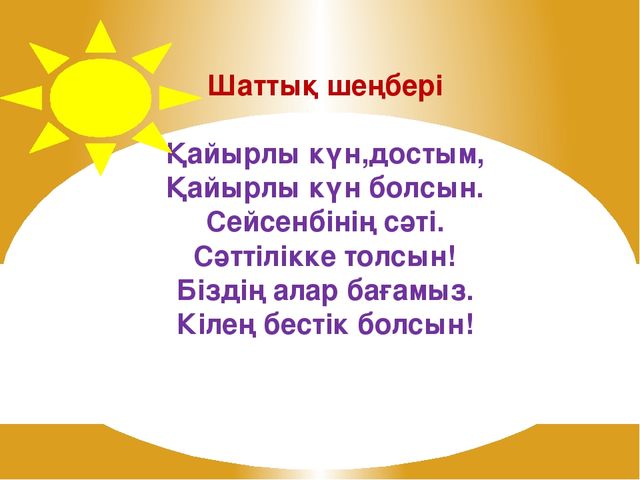 Ойын барысы:Ойыншылар екі топқа тең бөлініп, арасы он адымдай екі сызықтың бойына қарамақарсы қатарға тұрады. Жүргізуші қолындағы орамалын бірінші топтың өз жағындағы шеткі ойыншыға береді. Ол орамалды өзінің қарсыласының біреуне тастайды да «қа» деп дауыстайды, ол қағып алып, «ғаз» деуі керек, немесе «ла» дейді. Сонда «қағаз», «қала», т.б. сөздер шығады. Айтылатын сөз екі буыннан  ғана  тұруы қажет. Орамал қағып алған ойыншы сол бірінші буынның сөзі шығатындай екінші буынды уақытында тауып  айта  алмай  қалса,  ортаға шығып өнер көрсетеді. Енді орамалды қарсыластар тобына өзі лақтырады. Лақтырған кезде жаңағыдай сөздердің бірінші буынын айтуы керек. Осылайшы екі топтың ойыншылары орамалды бір-біріне лақтырып, ойынды жалғастыра береді.Сергіту сәті: «Көршісін тап»Шаттық шеңберге тұрадыБалалар мұқият тыңдайды.Балалар ойынды ойынайдыЕрежені сақтап.Рефлексивтік-жинақтаушыӘр бала  ойынды  ережесін сақтаған  соң,  өз білімін бағалайды. Мысалы:бесбұрыш-өте жаксыТортбұрыш- жақсыҮшбұрыш- орташа                                                          Күтілетін нәтиже                                                          Күтілетін нәтиже                                                          Күтілетін нәтижеБілу керекОйын ережесін білу керекОйын ережесін білу керекТүсінедіОйын шартын түсіну.Қолдана біледіОйынды керек сабақта қолдана білу.Ай - аптаМақсаты БөлімдеріВариактивтік компонентШапшаң әрі шыдамды,ұйымшылдықққа үйрету.Балалардың сөздік қөрларын дамыту. Адамгершілікке тәрбиелеу.ТақырыбыАйгөлекШапшаң әрі шыдамды,ұйымшылдықққа үйрету.Балалардың сөздік қөрларын дамыту. Адамгершілікке тәрбиелеу.ӘдістерСұрақ- жауап ,әңгімелеуШапшаң әрі шыдамды,ұйымшылдықққа үйрету.Балалардың сөздік қөрларын дамыту. Адамгершілікке тәрбиелеу.КөрнекіліктерорамалШапшаң әрі шыдамды,ұйымшылдықққа үйрету.Балалардың сөздік қөрларын дамыту. Адамгершілікке тәрбиелеу.Әрекет кезеңдеріТәрбиешінің іс-әрекетіБалалардың іс-әрекеті Мотивациялыққозғаушылық Ұйымдастырушылық-ізденіст Шаттық шеңберОйынға қатысушылардың саны 10-15 балаға дейін. Ойындыкөгалда, аулада, алаңқайдаойнайберугеболады.Ойыншарты:Қатысушылар саны бірдейекітопқа (А және Ә) бөлініп, бір-бірінеқарама-қарсы тұрады. Екітоптыңарақашықтығы — 15-20 метрдейжер.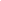 Ойынныңмақсаты — қарсыжақтыңқұрсауынүзіп, өзжағынакөбірекойыншыалыпқайту. Жеребесалудыңнәтижесіндеойындыбіріншіболыпбастауғатиістіжақ (айталық Атобы) екінші (Ә тобына) жақтағықарсыластарынақарап, хорменқосылаәнайтады:Айгөлек-ау, айгөлек,Айдыңжүзідөңгелек.Теміршідендемшығар,Үзеңгіден тер шығар.Ақтерек пен көктерек,Мұндасізгекімкерек?Қарсы,,топ (Ә) жауапқатады:Айгөлек-ау, айгөлек,Айдыңжүзідөңгелек.Теміршідендемшығар,Үзеңгіден тер шығар.Ақтерек пен көктерек,Бізге тек Қамбаркерек.Немесе:А тобы: — Құрсаудыүзіңдер!Ә тобы: — Кімкерек?А тобықарсыжақтағыкерекойыншыныңатынатайды, Есіміаталғанойыншықарсыжақтың тобынақарайекпіндейжүгіріпкеліп, қарсыластардыңқұрсауынүзугетиіс. Егеролқұрсаудыүзсе, біройыншыалыпөзтобынақайтады, Ал, егерүзеалмаса, солжақтақалады. Ойынсоңындакісінікөпжинаған топ жеңіскеиеболады.Сергіту сәті: «Көршісін тап»Шаттық шеңберге тұрадыБалалар мұқият тыңдайды.Балалар ойынды ойынайдыЕрежені сақтап.Өлеңнің соөздерін мұкият тыңдап жаттау.Рефлексивтік-жинақтаушыӘр бала  ойынды  ережесін сақтаған  соң,  өз білімін бағалайды. Мысалы:бесбұрыш-өте жаксыТортбұрыш- жақсыҮшбұрыш- орташа                                                          Күтілетін нәтиже                                                          Күтілетін нәтиже                                                          Күтілетін нәтижеБілу керекОйын ережесін білу керекОйын ережесін білу керекТүсінедіОйын шартын түсіну.Қолдана біледіОйынды  қолдана білу.Ай - аптаМақсаты БөлімдеріВариактивтік компонентБілек күшін жетілдіру; ұлттық ойынға деген қызығушылығын арттыру.«Қол күресі» ойынын насихаттау.Тақырыбы Қол күресБілек күшін жетілдіру; ұлттық ойынға деген қызығушылығын арттыру.«Қол күресі» ойынын насихаттау.ӘдістерСұрақ- жауап ,әңгімелеуБілек күшін жетілдіру; ұлттық ойынға деген қызығушылығын арттыру.«Қол күресі» ойынын насихаттау.Көрнекіліктер 1 стол, 2 орындық.  Білек күшін жетілдіру; ұлттық ойынға деген қызығушылығын арттыру.«Қол күресі» ойынын насихаттау.Әрекет кезеңдеріТәрбиешінің іс-әрекетіБалалардың іс-әрекеті Мотивациялыққозғаушылық Ұйымдастырушылық-ізденіст Шаттық шеңберҚол алысып, қәне, біз,Достасайық бәріміз.Айтарым бар сендерге,Тез тұрыңдаршеңберге.Қандайжақсыбіртұру,Достармененбіржүру!Шарты:Столдың шетіне қарама – қарсы екі ойыншы оң қолдарының шынтағын столға тіреп қояды да, бірінің қолын бірі алақандастыра мықтап ұстайды. Сол жақтағы қолдарын әркім өзінің оң жақ қолтығына тығып алады. Осылайша ұстасқан екі ойыншы мұғалімнің белгісімен, шынтақтарын сол орынынан қозғамай қарсыласының тіреулі қолын жығуға ұмтылады. Білегі жығылған ойыешы жеңіліп ойыннан шығады.Бұл ойынды олимпиадалық немесе айналмалы деп аталатын жүйемен өткізуге болады.Сергіту сәті: «Көршісін тап»Шаттық шеңберге тұрадыБалалар мұқият тыңдайды.Балалар ойынды ойынайдыЕрежені сақтап.Рефлексивтік-жинақтаушыӘр бала  ойынды  ережесін сақтаған  соң,  өз білімін бағалайды. Мысалы:бесбұрыш-өте жаксыТортбұрыш- жақсыҮшбұрыш- орташа                                                          Күтілетін нәтиже                                                          Күтілетін нәтиже                                                          Күтілетін нәтижеБілу керекОйын ережесін білу керекОйын ережесін білу керекТүсінедіОйын шартын түсіну.Қолдана біледіОйынды керек сабақта қолдана білу.Ай - аптаМақсаты БөлімдеріВариактивтік компонентВариактивтік компонентБалалардың сөздік қорларының белсенділігін арттыру.  Шапшаң әрі шыдамды,ұйымшылдықққа үйрету. Ойынға деген қызығушылығын ояту. ТақырыбыТүйелген орамалТүйелген орамалБалалардың сөздік қорларының белсенділігін арттыру.  Шапшаң әрі шыдамды,ұйымшылдықққа үйрету. Ойынға деген қызығушылығын ояту. ӘдістерСұрақ- жауап ,әңгімелеуСұрақ- жауап ,әңгімелеуБалалардың сөздік қорларының белсенділігін арттыру.  Шапшаң әрі шыдамды,ұйымшылдықққа үйрету. Ойынға деген қызығушылығын ояту. КөрнекіліктерСуреттержинағыСуреттержинағыБалалардың сөздік қорларының белсенділігін арттыру.  Шапшаң әрі шыдамды,ұйымшылдықққа үйрету. Ойынға деген қызығушылығын ояту. Әрекет кезеңдеріТәрбиешінің іс-әрекетіТәрбиешінің іс-әрекетіБалалардың іс-әрекеті Мотивациялыққозғаушылық Ұйымдастырушылық-ізденіст Шаттық шеңберҚол алысып, қәне, біз,Достасайық бәріміз.Айтарым бар сендерге,Тез тұрыңдаршеңберге.Қандайжақсыбіртұру,Достармененбіржүру!Балалармен түйілген орамал ойынын ойнар алдында оныңшарттарымен таныстыру, ойын топ балаларымен ойналады.Түйілген орамалды ұстап қашқан баланы қуу.Ұсталған бала өз өнерін көрсетеді.Шарты:Бір баланы жүргізуші етіп тағайындаймыз.Ол бала ойнаушыларды өз айналасына жинайды; «бір, екі,үш»,- деп дауыстайды.Осы кезде ойнаушылар жан-жаққа бытырай бастайды. Ал ойын жүргізушіқолында түйілген орамалы бар баланы қуалайды. Ол бала ойын жүргізуші жете бергенде, қолындағы орамалды басқа біреуге лақтырады. Орамалды қағып алған бала қаша жөнеледі. Осылайша, ойын жүргізуші түйілген орамалды алғанша қуалай береді.Ұсталған ойыншыны көпшіліктің  ұйғаруымен ортада шығып, өнер көрсетеді.Осыдан соң ойын жүргізушіні ауыстырады. Шаттық шеңберҚол алысып, қәне, біз,Достасайық бәріміз.Айтарым бар сендерге,Тез тұрыңдаршеңберге.Қандайжақсыбіртұру,Достармененбіржүру!Балалармен түйілген орамал ойынын ойнар алдында оныңшарттарымен таныстыру, ойын топ балаларымен ойналады.Түйілген орамалды ұстап қашқан баланы қуу.Ұсталған бала өз өнерін көрсетеді.Шарты:Бір баланы жүргізуші етіп тағайындаймыз.Ол бала ойнаушыларды өз айналасына жинайды; «бір, екі,үш»,- деп дауыстайды.Осы кезде ойнаушылар жан-жаққа бытырай бастайды. Ал ойын жүргізушіқолында түйілген орамалы бар баланы қуалайды. Ол бала ойын жүргізуші жете бергенде, қолындағы орамалды басқа біреуге лақтырады. Орамалды қағып алған бала қаша жөнеледі. Осылайша, ойын жүргізуші түйілген орамалды алғанша қуалай береді.Ұсталған ойыншыны көпшіліктің  ұйғаруымен ортада шығып, өнер көрсетеді.Осыдан соң ойын жүргізушіні ауыстырады.Шаттық шеңберге тұрадыБалалар мұқият тыңдайды.Балалар ойынды ойынайдыЕрежені сақтап.Рефлексивтік-жинақтаушыӘр бала  ойынды  ережесін сақтаған  соң,  өз білімін бағалайды. Әр бала  ойынды  ережесін сақтаған  соң,  өз білімін бағалайды.                                                           Күтілетін нәтиже                                                          Күтілетін нәтиже                                                          Күтілетін нәтиже                                                          Күтілетін нәтижеБілу керекБілу керекОйын ережесін білу керекОйын ережесін білу керекТүсінедіТүсінедіОйын шартын түсіну.Қолдана біледіҚолдана біледіОйынды керек сабақта қолдана білу.Ай - аптаМақсаты БөлімдеріВариактивтік компонентВариактивтік компонентОйынды түсіндіріп, балалардың қимыл-қозғалыстарын дамыту.Балаларды ептілікке арттыру.ТақырыбыСалт аттыларСалт аттыларОйынды түсіндіріп, балалардың қимыл-қозғалыстарын дамыту.Балаларды ептілікке арттыру.ӘдістерСұрақ- жауап ,әңгімелеуСұрақ- жауап ,әңгімелеуОйынды түсіндіріп, балалардың қимыл-қозғалыстарын дамыту.Балаларды ептілікке арттыру.КөрнекіліктерОйынды түсіндіріп, балалардың қимыл-қозғалыстарын дамыту.Балаларды ептілікке арттыру.Әрекет кезеңдеріТәрбиешінің іс-әрекетіТәрбиешінің іс-әрекетіБалалардың іс-әрекеті Мотивациялыққозғаушылық Ұйымдастырушылық-ізденіст Шаттық шеңберҚол алысып, қәне, біз,Достасайық бәріміз.Айтарым бар сендерге,Тез тұрыңдаршеңберге.Қандайжақсыбіртұру,Достармененбіржүру!Салт аттылар - қазақтың ұлттық ойындарының бірі.
Ойын жасыл алаңда немесе спортзалда төсеген маттар үстінде өтеді. Алдын ала ойнаушылар екіден бөлінеді, жасалынған жұптар екі құрамаға бөлінеді. Ойынға тек қана ұлдар қатысады.
Ереже бойынша, әрбір жұпта біреуі басқаның мойына отырады және құрама “салт аттылар” тобын құрайды. Жүргізушінің белгісі бойынша ойынды бастайды. Екі құрамадан ортаға екі “салт аттылар” шығады. Ойын шарты бойынша “салт аттылар” бір-бірін “ат” үстінен құлату керек. Қай топтың “салт аттылары” жиі құласа, олар жеңілген боп аталады. Ойын аяғында жүргізуші жеңімпаздары атайды және алдын ала дайындалған жүлделерді таратады. Шаттық шеңберҚол алысып, қәне, біз,Достасайық бәріміз.Айтарым бар сендерге,Тез тұрыңдаршеңберге.Қандайжақсыбіртұру,Достармененбіржүру!Салт аттылар - қазақтың ұлттық ойындарының бірі.
Ойын жасыл алаңда немесе спортзалда төсеген маттар үстінде өтеді. Алдын ала ойнаушылар екіден бөлінеді, жасалынған жұптар екі құрамаға бөлінеді. Ойынға тек қана ұлдар қатысады.
Ереже бойынша, әрбір жұпта біреуі басқаның мойына отырады және құрама “салт аттылар” тобын құрайды. Жүргізушінің белгісі бойынша ойынды бастайды. Екі құрамадан ортаға екі “салт аттылар” шығады. Ойын шарты бойынша “салт аттылар” бір-бірін “ат” үстінен құлату керек. Қай топтың “салт аттылары” жиі құласа, олар жеңілген боп аталады. Ойын аяғында жүргізуші жеңімпаздары атайды және алдын ала дайындалған жүлделерді таратады.Шаттық шеңберге тұрадыБалалар мұқият тыңдайды.Балалар ойынды ойынайдыЕрежені сақтап.Рефлексивтік-жинақтаушыӘр бала  ойынды  ережесін сақтаған  соң,  өз білімін бағалайды. Әр бала  ойынды  ережесін сақтаған  соң,  өз білімін бағалайды.                                                           Күтілетін нәтиже                                                          Күтілетін нәтиже                                                          Күтілетін нәтиже                                                          Күтілетін нәтижеБілу керекБілу керекОйын ережесін білу керекОйын ережесін білу керекТүсінедіТүсінедіОйын шартын түсіну.Қолдана біледіҚолдана біледіОйынды керек сабақта қолдана білу.Ай - аптаМақсаты БөлімдеріВариактивтік компонентВариактивтік компонентОйынды түсіндіріп, балалардың қимыл-қозғалыстарын дамыту. Балаларды ептілікке, шапшандыққа тәрбилеу.ТақырыбыӘткеншекӘткеншекОйынды түсіндіріп, балалардың қимыл-қозғалыстарын дамыту. Балаларды ептілікке, шапшандыққа тәрбилеу.ӘдістерСұрақ- жауап ,әңгімелеуСұрақ- жауап ,әңгімелеуОйынды түсіндіріп, балалардың қимыл-қозғалыстарын дамыту. Балаларды ептілікке, шапшандыққа тәрбилеу.КөрнекіліктерӘткеншек суреттеріӘткеншек суреттеріОйынды түсіндіріп, балалардың қимыл-қозғалыстарын дамыту. Балаларды ептілікке, шапшандыққа тәрбилеу.Әрекет кезеңдеріТәрбиешінің іс-әрекетіТәрбиешінің іс-әрекетіБалалардың іс-әрекеті Мотивациялыққозғаушылық Ұйымдастырушылық-ізденіст Шаттық шеңберҚол алысып, қәне, біз,Достасайық бәріміз.Айтарым бар сендерге,Тез тұрыңдаршеңберге.Қандайжақсыбіртұру,Достармененбіржүру!Ойнаушылар шеңбер жасап тұрады. Тәрбиеші балаларға ұшы түйілген жіп береді. Балалар оң қолдарымен жіптен ұстап, солға бұрылады да, мына тақпақты айтады:Әрең-әрең әлдиледі,
Әткеншегім ән биледі. 
Тербеткенде ойнадым ғой, 
Жүгіруді қоймадым ғой.Балалар мәтінге сәйкес шеңбер жасап жүреді: алдымен жайлап, содан соң тезірек, ал соңында
жүгіреді. Тәрбиеші балалар жүгірген кезде «Жү-гі-ре-міз, жү-гі-ре-міз» деген сөзді айтады.
Балалар шеңбердің бойымен екі рет шыққаннан кейін тәрбиеші қимыл бағытын өзгертіп: «Бұрылыңдар» дейді. Ойнаушылар шыр айналып, сол қолдарымен жіпті тез ұстайды да, екінші жаққа жүгіреді.
Содан соң тәрбиеші балалармен бірге қарай жалғастырады:
Жаймен ғана тербетіңдер,
Әткеншекпен ер жетіңдер!
Бір, екі, бір, екі,
Ойын бітті мінеки!
Әткеншек қимылды бірте-бірте жайлай бастайды. «Ойын бітті мінеки!» деген сөздерді естігенде, балалар жіпті тастайды да, алаңмен жүріп тарап кетеді. Балалар біраз тыныққаннан кейін тәрбиеші үш рет қоңырау соғады немесе үш рет дабыл қағады. Ойнаушылар әткеншектен орын алуға асығады, яғни шеңберге барып тұрады да, қолдарына жіп алады. Ойын қайтадан басталады. Үшінші қоңырауға дейін орын алуды үлгермесе, әткеншек теппейді, жаңа отырғызуға басталғанға дейін күтіп тұра береді.
Әткеншек ойынын ойнап біткен соң, құрсауды еденге жақсылап жалғастаруы керек, өйткені ойынды қайталағанда, құрсауды тез алып, қайтадан шеңбер жасауына оңай болады. Шаттық шеңберҚол алысып, қәне, біз,Достасайық бәріміз.Айтарым бар сендерге,Тез тұрыңдаршеңберге.Қандайжақсыбіртұру,Достармененбіржүру!Ойнаушылар шеңбер жасап тұрады. Тәрбиеші балаларға ұшы түйілген жіп береді. Балалар оң қолдарымен жіптен ұстап, солға бұрылады да, мына тақпақты айтады:Әрең-әрең әлдиледі,
Әткеншегім ән биледі. 
Тербеткенде ойнадым ғой, 
Жүгіруді қоймадым ғой.Балалар мәтінге сәйкес шеңбер жасап жүреді: алдымен жайлап, содан соң тезірек, ал соңында
жүгіреді. Тәрбиеші балалар жүгірген кезде «Жү-гі-ре-міз, жү-гі-ре-міз» деген сөзді айтады.
Балалар шеңбердің бойымен екі рет шыққаннан кейін тәрбиеші қимыл бағытын өзгертіп: «Бұрылыңдар» дейді. Ойнаушылар шыр айналып, сол қолдарымен жіпті тез ұстайды да, екінші жаққа жүгіреді.
Содан соң тәрбиеші балалармен бірге қарай жалғастырады:
Жаймен ғана тербетіңдер,
Әткеншекпен ер жетіңдер!
Бір, екі, бір, екі,
Ойын бітті мінеки!
Әткеншек қимылды бірте-бірте жайлай бастайды. «Ойын бітті мінеки!» деген сөздерді естігенде, балалар жіпті тастайды да, алаңмен жүріп тарап кетеді. Балалар біраз тыныққаннан кейін тәрбиеші үш рет қоңырау соғады немесе үш рет дабыл қағады. Ойнаушылар әткеншектен орын алуға асығады, яғни шеңберге барып тұрады да, қолдарына жіп алады. Ойын қайтадан басталады. Үшінші қоңырауға дейін орын алуды үлгермесе, әткеншек теппейді, жаңа отырғызуға басталғанға дейін күтіп тұра береді.
Әткеншек ойынын ойнап біткен соң, құрсауды еденге жақсылап жалғастаруы керек, өйткені ойынды қайталағанда, құрсауды тез алып, қайтадан шеңбер жасауына оңай болады.Шаттық шеңберге тұрадыБалалар мұқият тыңдайды.Балалар ойынды ойынайдыЕрежені сақтап.Рефлексивтік-жинақтаушыӘр бала  ойынды  ережесін сақтаған  соң,  өз білімін бағалайды. Әр бала  ойынды  ережесін сақтаған  соң,  өз білімін бағалайды.                                                           Күтілетін нәтиже                                                          Күтілетін нәтиже                                                          Күтілетін нәтиже                                                          Күтілетін нәтижеБілу керекБілу керекОйын ережесін білу керекОйын ережесін білу керекТүсінедіТүсінедіОйын шартын түсіну.Қолдана біледіҚолдана біледіОйынды керек сабақта қолдана білу.Ай – аптаМақсаты БөлімдеріВариативтік компонентОйынды түсіндіріп, балалардың қимыл-қозғалыстарын, шапшаңдылығын дамыту. Балаларды ептілікке арттыру.Тақырыбы « Ақ серек, көк серек»Ойынды түсіндіріп, балалардың қимыл-қозғалыстарын, шапшаңдылығын дамыту. Балаларды ептілікке арттыру.ӘдістерСұрақ- жауап ,әңгімелеуОйынды түсіндіріп, балалардың қимыл-қозғалыстарын, шапшаңдылығын дамыту. Балаларды ептілікке арттыру.Керекті  құралдарОйынды түсіндіріп, балалардың қимыл-қозғалыстарын, шапшаңдылығын дамыту. Балаларды ептілікке арттыру.Іс-әрекет кезеңдеріТәрбиешінің іс-әрекетіБалалардың іс-әрекеті ЫнталандыруСезімді оятуҰйымдастырушылық-ізденістік Шаттық шеңбер               Күндей жадырап,               Айдай арайлап,               Жұлдыздай жарқырап,               Судай таза көңілмен               Бүгінгі ойынымызды бастаймыз               Балалармен далаға шығып, тәрбиеші ойын шартын түсіндіреді.* Балалар 2 топқа бөлінеді*  Екі топтың балалары қолдарынан ұстап, бір – біріне қарама – қарсы тұрады.* Бір топтың балалары екінші топтың балаларына        «Ақ серек, көк серек,           Бізден саған кім керек?» - деп сұрайды*Екінші топтың балалары бір баланың (Алдияр)  Атын айтып, шақырады.Шақырылған бала қарама – қарсы тұрған топқа қарай жүгіріп, топты үзуі керек.*Егер топ үзілсе сол топтан бір баланы өзінің тобына алып келеді.*Егер үзілмесе сол топта өзі қалады.*Ойын осылайша жалғаса береді.*Балалар ойын шарты бойынша ойнайдыШаттық шеңберге тұрадыБалалар ойын ережесін мұқият тыңдайды.Балалар ойынды ойнайдыЕрежені естеріне сақтап, әр қимылдарын байыппен орындайдыРефлексивтік-жинақтаушыӘр бала  ойынды  ережесін сақтаған  соң,  өз білімін бағалайды.  Күтілетін нәтижеКүтілетін нәтижеКүтілетін нәтижеБілу керекОйын ережесін бұзбай ойнай білу керекОйын ережесін бұзбай ойнай білу керекТүсінедіОйын шартын түсіп, ұқыпты орындау.Қолдана біледіОйынды керек сабақта қолдана білу.Ай – аптаМақсаты Мақсаты БөлімдеріВариативтік компонентОйынды түсіндіріп, балалардың қимыл-қозғалыстарын, шапшаңдылығын дамыту. Ұжымда ойнауға дағдыландыруОйынды түсіндіріп, балалардың қимыл-қозғалыстарын, шапшаңдылығын дамыту. Ұжымда ойнауға дағдыландыруТақырыбы « Теңге ілу»Ойынды түсіндіріп, балалардың қимыл-қозғалыстарын, шапшаңдылығын дамыту. Ұжымда ойнауға дағдыландыруОйынды түсіндіріп, балалардың қимыл-қозғалыстарын, шапшаңдылығын дамыту. Ұжымда ойнауға дағдыландыруӘдістерСұрақ- жауап ,әңгімелеуОйынды түсіндіріп, балалардың қимыл-қозғалыстарын, шапшаңдылығын дамыту. Ұжымда ойнауға дағдыландыруОйынды түсіндіріп, балалардың қимыл-қозғалыстарын, шапшаңдылығын дамыту. Ұжымда ойнауға дағдыландыруКеректі  құралдар аттарОйынды түсіндіріп, балалардың қимыл-қозғалыстарын, шапшаңдылығын дамыту. Ұжымда ойнауға дағдыландыруОйынды түсіндіріп, балалардың қимыл-қозғалыстарын, шапшаңдылығын дамыту. Ұжымда ойнауға дағдыландыруІс-әрекет кезеңдеріТәрбиешінің іс-әрекетіБалалардың іс-әрекеті Балалардың іс-әрекеті ЫнталандыруСезімді ояту   Ұйымдастыру   шылық-ізденістікШаттық шеңбер               Достарды біз қолдаймыз               Қиын шақта қорғаймыз.               Тату – тәтті ұл– қыздар,                Күнде бірге ойнаймыз.Балалармен далаға шығып, тәрбиеші ойын шартын түсіндіреді.Ойын:Теңге ілу
Ойынның шарты.
Ойынға қатысушылар тепе - тең екі топқа бөлінеді. Әрқайсысы жеке-жеке шыбықтан ат мінеді. Ойын кезінде басталатын жерге сызық сызылады. Одан әрі 20 - 30 метрдей жерден тереңдігі бір қарыстай екі шұңқыр қазылады. Шұңқырға он - оннан тас салынады. Содан екі топтан екі сайыскер шығады, сызыққа келіп қатарласып тұрады. Бастаушының белгісі бойынша шыбық аттарын құйғытып шаба жөнеледі. Сол беттерімен әлгі шұңқырға жетіп қол соғып жібереді де, тасты іліп алып, әрі қарай шауып кете береді, шұңқыр тұсына бөгелуге болмайды. Ұпай әр сайыскердің іліп алған тастарының санына қарай есептеледі. Қай топ көп ұпай жинаса, сол топ жеңіске жетеді. Шаттық шеңберге тұрадыБалалар ойын ережесін мұқият тыңдайды.Балалар ойынды ойнайдыЕрежені естеріне сақтап, әр қимылдарын байыппен орындайдыШаттық шеңберге тұрадыБалалар ойын ережесін мұқият тыңдайды.Балалар ойынды ойнайдыЕрежені естеріне сақтап, әр қимылдарын байыппен орындайдыРефлексивтік-жинақтаушыӘр бала  ойынды  ережесін сақтаған  соң,  өз білімін бағалайды.                                                                   Күтілетін нәтиже                                                                 Күтілетін нәтиже                                                                 Күтілетін нәтиже                                                                 Күтілетін нәтижеБілу керекОйын ережесін бұзбай ойнай білу керекОйын ережесін бұзбай ойнай білу керекОйын ережесін бұзбай ойнай білу керекТүсінедіОйын шартын түсіп, ұқыпты орындау.Ойын шартын түсіп, ұқыпты орындау.Қолдана біледіОйынды керек сабақта қолдана білу.Ойынды керек сабақта қолдана білу.Ай – апта               11.04.-.18.04.2018жМақсаты БөлімдеріВариативтік компонентОйынды түсіндіріп, балалардың қимыл-қозғалыстарын,  есте сақтау қабілетін дамыту. Ұжымда ойнауға дағдыландыруТақырыбы «Ұшты – ұшты »Ойынды түсіндіріп, балалардың қимыл-қозғалыстарын,  есте сақтау қабілетін дамыту. Ұжымда ойнауға дағдыландыруӘдістерСұрақ- жауап ,әңгімелеуОйынды түсіндіріп, балалардың қимыл-қозғалыстарын,  есте сақтау қабілетін дамыту. Ұжымда ойнауға дағдыландыруКеректі  құралдарТүрлі ұшатын және ұшпайтын нәрселер, суреттерОйынды түсіндіріп, балалардың қимыл-қозғалыстарын,  есте сақтау қабілетін дамыту. Ұжымда ойнауға дағдыландыруІс-әрекет кезеңдеріТәрбиешінің іс-әрекетіБалалардың іс-әрекеті ЫнталандыруСезімді ояту   Ұйымдастыру   шылық-ізденістікШаттық шеңбер         Алақанды ашайық,               Күннің нұрын салайықТаза ауаны жұтайық,                Жүректің жылуын,                Бір – бірімізге сыйлайық.Балалармен таза ауаға  шығып, тәрбиеші ойын шартын түсіндіреді.*Балалар ұшатын нәрсе айтылса қолдарын көтеріп, ол заттың қалай ұшатынын көрсетуі керек.*Ұшты –ұшты кітап ұшты. Кітап ұша ма?*Ұшты –ұшты торғай ұшты.Торғай ұша ма? Ол қалай ұшады?*Ұшты – ұшты қалам ұшты.Қалам ұша ма?*Ұшты –ұшты ұшақ ұшты.Ойын осылайша жалғаса береді.Балалар ойын шарты бойынша қызығушылықпен ойнайды.Шаттық шеңберге тұрадыБалалар ойын ережесін мұқият тыңдайды.Балалар ойынды ойнайды                      ЖоқТорғайдың ұшуын көрсетеді                       Ұшпайды Ұшақ ұшадыЕрежені естеріне сақтап, әр қимылдарын байыппен орындайдыРефлексивтік-жинақтаушыӘр бала  ойынды  ережесін сақтаған  соң,  өз білімін бағалайды.                                                                   Күтілетін нәтиже                                                                 Күтілетін нәтиже                                                                 Күтілетін нәтижеБілу керекОйын ережесін бұзбай ойнай білу керекОйын ережесін бұзбай ойнай білу керекТүсінедіОйын шартын түсіп, ұқыпты орындау.Қолдана біледіОйынды керек сабақта қолдана білу.Ай – аптаМақсаты БөлімдеріВариативтік компонентВариативтік компонентОйынды түсіндіріп, балалардың қимыл қозғалыстарын, байқағыштығын, шапшаңдылығын дамыту.Тақырыбы « Ханталапай » « Ханталапай »Ойынды түсіндіріп, балалардың қимыл қозғалыстарын, байқағыштығын, шапшаңдылығын дамыту.ӘдістерСұрақ- жауап ,әңгімелеуСұрақ- жауап ,әңгімелеуОйынды түсіндіріп, балалардың қимыл қозғалыстарын, байқағыштығын, шапшаңдылығын дамыту.Керекті  құралдарӘдемі боялған  10 асықтар, 1 қызыл асықӘдемі боялған  10 асықтар, 1 қызыл асықОйынды түсіндіріп, балалардың қимыл қозғалыстарын, байқағыштығын, шапшаңдылығын дамыту.Іс-әрекет кезеңдеріТәрбиешінің іс-әрекетіТәрбиешінің іс-әрекетіБалалардың іс-әрекеті ЫнталандыруСезімді ояту   Ұйымдастыру   шылық-ізденістікШаттық шеңбер Біз ақылды баламыз. Тез дамиды санамыз,Ұтқыр, ұшқыр боп өсіп, Жұлдыздай боп жанамыз.Балалармен далаға шығып, тәрбиеші ойын шартын түсіндіреді.Ойын шарты: Ойынға 4-5 үміткерден қатысады. Ойын үшін 10 асық таңдап алынады.Он бірінші асықтардан ерекше өзге түс( қызыл )  боялған болуы шарт бір – бірден асық иірусудің қорытындысы бойынша ойыншылар кезектерін бөліседі. Бұдан соң алғашқы ойыншы қос уыстай ұстаған бар асықты ортаға иіруі керек. Қалған ойыншылар аңдысын аңдап өзге асықтардан ерекшеленген «ханға» қадалады. Себебі, хан алшы т,ссе, барлығы тарпа бас салып, ортадағы асықтарды, хан талапай жасауы тиіс. Хан кімнің қолында кетсе, келесі иірі кезегі соған беріледі екен, хан мен бірге қолына ілінген асықтардың санына қарай ұпай жазылады. Хан алшы түспеген жағдайда иірген ойыншы шашылған  асықтардың бүгі мен бүгін, шігі мен шігін, алшысымен алшысын, тәйкісімен тәйкісін бір – біріне соғып, кенейлер бір –біріне тимей қалғанша ұпай жинайды.Көздеген асығы үшінші бір асыққа тиіп кетсе немесе бөгде асықты қозғап қалса да, ойынның бұзылғаны. Онда кезек келесі ойыншыға беріледі. Осы ретпен әр ойыншы жинаған асығының санына қарай ұпай жинайды.Межелі ұпай санын (100, 50 немесе 80,40) ойын жүргізуші алдын ала белгілейді.Межеге бұрын жеткен ойыншы жеңімпаз болып саналады.Ескерту:Асықтарды бір – біріне тигізу кезінде қолмен сүйретіп апаруға, орыннан қозғап түзетуге болмайды. Ойынның соңына дейін ханға бірде – бір асық тимеуі керек. Себебі ол –Хан.Шаттық шеңбер Біз ақылды баламыз. Тез дамиды санамыз,Ұтқыр, ұшқыр боп өсіп, Жұлдыздай боп жанамыз.Балалармен далаға шығып, тәрбиеші ойын шартын түсіндіреді.Ойын шарты: Ойынға 4-5 үміткерден қатысады. Ойын үшін 10 асық таңдап алынады.Он бірінші асықтардан ерекше өзге түс( қызыл )  боялған болуы шарт бір – бірден асық иірусудің қорытындысы бойынша ойыншылар кезектерін бөліседі. Бұдан соң алғашқы ойыншы қос уыстай ұстаған бар асықты ортаға иіруі керек. Қалған ойыншылар аңдысын аңдап өзге асықтардан ерекшеленген «ханға» қадалады. Себебі, хан алшы т,ссе, барлығы тарпа бас салып, ортадағы асықтарды, хан талапай жасауы тиіс. Хан кімнің қолында кетсе, келесі иірі кезегі соған беріледі екен, хан мен бірге қолына ілінген асықтардың санына қарай ұпай жазылады. Хан алшы түспеген жағдайда иірген ойыншы шашылған  асықтардың бүгі мен бүгін, шігі мен шігін, алшысымен алшысын, тәйкісімен тәйкісін бір – біріне соғып, кенейлер бір –біріне тимей қалғанша ұпай жинайды.Көздеген асығы үшінші бір асыққа тиіп кетсе немесе бөгде асықты қозғап қалса да, ойынның бұзылғаны. Онда кезек келесі ойыншыға беріледі. Осы ретпен әр ойыншы жинаған асығының санына қарай ұпай жинайды.Межелі ұпай санын (100, 50 немесе 80,40) ойын жүргізуші алдын ала белгілейді.Межеге бұрын жеткен ойыншы жеңімпаз болып саналады.Ескерту:Асықтарды бір – біріне тигізу кезінде қолмен сүйретіп апаруға, орыннан қозғап түзетуге болмайды. Ойынның соңына дейін ханға бірде – бір асық тимеуі керек. Себебі ол –Хан.Шаттық шеңберге тұрадыБалалар ойын ережесін мұқият тыңдайды.Балалар ойынды ойнайдыЕрежені естеріне сақтап, әр қимылдарын байыппен орындайдыРефлексивтік-жинақтаушыӘр бала  ойынды  ережесін сақтаған  соң,  өз білімін бағалайды.  Әр бала  ойынды  ережесін сақтаған  соң,  өз білімін бағалайды.                                                                   Күтілетін нәтиже                                                                 Күтілетін нәтиже                                                                 Күтілетін нәтиже                                                                 Күтілетін нәтижеБілу керекОйын ережесін бұзбай ойнай білу керекОйын ережесін бұзбай ойнай білу керекОйын ережесін бұзбай ойнай білу керекТүсінедіОйын шартын түсіп, ұқыпты орындау.Қолдана біледіОйынды керек сабақта қолдана білу.Ай – аптаМақсаты БөлімдеріВариативтік компонентОйынды түсіндіріп, балалардың қимыл-қозғалыстарын, ептілікке үйрету. Ұжымда ойнауға дағдыландыруТақырыбы « Мысық пен тышқан »Ойынды түсіндіріп, балалардың қимыл-қозғалыстарын, ептілікке үйрету. Ұжымда ойнауға дағдыландыруӘдістерСұрақ- жауап ,әңгімелеуОйынды түсіндіріп, балалардың қимыл-қозғалыстарын, ептілікке үйрету. Ұжымда ойнауға дағдыландыруКеректі  құралдарОйынды түсіндіріп, балалардың қимыл-қозғалыстарын, ептілікке үйрету. Ұжымда ойнауға дағдыландыруІс-әрекет кезеңдеріТәрбиешінің іс-әрекетіБалалардың іс-әрекеті ЫнталандыруСезімді ояту   Ұйымдастыру   шылық-ізденістікШаттық шеңбер               Алақанды ашайық,               Күннің нұрын салайық               Таза ауаны жұтайық,                Жүректің жылуын,                Бір – бірімізге сыйлайық.Балалармен таза ауаға  шығып, тәрбиеші ойын шартын түсіндіреді.Балалар санамақ арқылы мысық пен тышқанды анықтап алады.*Қалған балалар қолдарынан ұстап, дөңгелене шеңбер құрып тұрады.*Шеңбердің іші тышқанның үйі болады.*Мысық тәрбиешінің белгісі бойынша шеңберді айнала жүгіріп тышқанды қуады,ал тышқан мысықтан барынша алдап қашуға тырысады.*Егер мысық тышқанды ұстап алатын болса, балалар рөлдерімен ауысады.Ойын осылайша жалғаса береді.Балалар ойын шарты бойынша қызығушылықпен ойнайды.Шаттық шеңберге тұрадыБалалар ойын ережесін мұқият тыңдайды.Балалар ойынды ойнайдыЕрежені естеріне сақтап, әр қимылдарын байыппен орындап барынша мысыққа ұсталмауға тырысады.Рефлексивтік-жинақтаушыӘр бала  ойынды  ережесін сақтаған  соң,  өз білімін бағалайды.                                                                   Күтілетін нәтиже                                                                 Күтілетін нәтиже                                                                 Күтілетін нәтижеБілу керекОйын ережесін бұзбай ойнай білу керекОйын ережесін бұзбай ойнай білу керекТүсінедіОйын шартын түсіп, ұқыпты орындау.Қолдана біледіОйынды керек сабақта қолдана білу.Ай – аптаМақсаты БөлімдеріВариативтік компонентВариативтік компонентОйынды түсіндіріп, балалардың қимыл-қозғалыстарын,  есте сақтау қабілетін дамыту. Ұжымда ойнауға дағдыландыруТақырыбы «Хан » «Хан »Ойынды түсіндіріп, балалардың қимыл-қозғалыстарын,  есте сақтау қабілетін дамыту. Ұжымда ойнауға дағдыландыруӘдістерСұрақ- жауап ,әңгімелеуСұрақ- жауап ,әңгімелеуОйынды түсіндіріп, балалардың қимыл-қозғалыстарын,  есте сақтау қабілетін дамыту. Ұжымда ойнауға дағдыландыруКеректі  құралдарАсықтарАсықтарОйынды түсіндіріп, балалардың қимыл-қозғалыстарын,  есте сақтау қабілетін дамыту. Ұжымда ойнауға дағдыландыруІс-әрекет кезеңдеріТәрбиешінің іс-әрекетіТәрбиешінің іс-әрекетіБалалардың іс-әрекеті ЫнталандыруСезімді ояту   Ұйымдастыру   шылық-ізденістікШаттық шеңберДостарды біз қолдаймыз               Қиын шақта қорғаймыз.               Тату – тәтті ұл– қыздар,                Күнде бірге ойнаймыз.Ойынға қатысушыларға шек қойылмайды. Ойынға қатынасушылар көнге қаншадан асық шығаратынын алдын ала келісіп алады. Көнге жиналған асықтарды бір жерге басын қосып біріктіреді. Содан кейін көп асықтың ішінен бір белгілі асықты «Хан» деп сайлайды.Екінші ойыншылар көнге жиналған «әр ойыншы не бес, не он асықтан қосуға тиіс) асықты иіретін ойын жүргізуші тағайындап алады. Ол жиналған асықты ортаға екі қолдап иіріп тастай береді. Барлық асықтарды иіріп болған кезде «Хан»  көп асықтың арасында көрінбей қалуы мүмкін, мұндай жағдайда ойнаушылардың барлығы асықты иірушінің «Ханды қара басты» деген дауысты естігеннен кейін бас салып асықтарды талап алады. Екінші жағдайда иірген асықтардың  арасында «Хан» ашық жатса, онда «Ханмен» бүк жатқан асықты ату керек, ойын осылай жалғаса береді. Ойынның шарты бойынша «Ханмен» асықты атқан кезде басқа асықтарды қозғауға болмайды. Сөйтіп, ойын шарты бұзылғанға дейін немесе барлық асық атылып болғанға дейін ойын жүре береді.Ойын осылайша жалғаса береді.Балалар ойын шарты бойынша қызығушылықпен ойнайды.Шаттық шеңберДостарды біз қолдаймыз               Қиын шақта қорғаймыз.               Тату – тәтті ұл– қыздар,                Күнде бірге ойнаймыз.Ойынға қатысушыларға шек қойылмайды. Ойынға қатынасушылар көнге қаншадан асық шығаратынын алдын ала келісіп алады. Көнге жиналған асықтарды бір жерге басын қосып біріктіреді. Содан кейін көп асықтың ішінен бір белгілі асықты «Хан» деп сайлайды.Екінші ойыншылар көнге жиналған «әр ойыншы не бес, не он асықтан қосуға тиіс) асықты иіретін ойын жүргізуші тағайындап алады. Ол жиналған асықты ортаға екі қолдап иіріп тастай береді. Барлық асықтарды иіріп болған кезде «Хан»  көп асықтың арасында көрінбей қалуы мүмкін, мұндай жағдайда ойнаушылардың барлығы асықты иірушінің «Ханды қара басты» деген дауысты естігеннен кейін бас салып асықтарды талап алады. Екінші жағдайда иірген асықтардың  арасында «Хан» ашық жатса, онда «Ханмен» бүк жатқан асықты ату керек, ойын осылай жалғаса береді. Ойынның шарты бойынша «Ханмен» асықты атқан кезде басқа асықтарды қозғауға болмайды. Сөйтіп, ойын шарты бұзылғанға дейін немесе барлық асық атылып болғанға дейін ойын жүре береді.Ойын осылайша жалғаса береді.Балалар ойын шарты бойынша қызығушылықпен ойнайды.Шаттық шеңберге тұрадыБалалар ойын ережесін мұқият тыңдайды.Балалар ойынды ойнайдыЕрежені естеріне сақтап, әр қимылдарын байыппен орындайдыРефлексивтік-жинақтаушыӘр бала  ойынды  ережесін сақтаған  соң,  өз білімін бағалайды.  Әр бала  ойынды  ережесін сақтаған  соң,  өз білімін бағалайды.                                                                   Күтілетін нәтиже                                                                 Күтілетін нәтиже                                                                 Күтілетін нәтиже                                                                 Күтілетін нәтижеБілу керекБілу керекОйын ережесін бұзбай ойнай білу керекОйын ережесін бұзбай ойнай білу керекТүсінедіТүсінедіОйын шартын түсіп, ұқыпты орындау.Қолдана біледіҚолдана біледіОйынды керек сабақта қолдана білу.№Тақырыбы                      МақсатыСағаты күні 1Қайдан келдің бауырсақ?Балаларды нанды қадірлей, қастерлей білуге тәрбиелеу. Көру мүмкіндіктерін дамыту.13.092Бір үзім нанБалаларға «Алтын, күміс тас екен, арпа, бидай ас екен» деген мақалдың мағынасын ашып түсіндіру. Көз бұлшық еттерін дамыту. 110.093Бір уыс мақта әңгімесіБалаларды әңгіме мазмұнын түсініп, мәнерлеп айта білуге үйрету. Сөздік қорларын молайту. Көру мүмкіндіктерін дамыту.117.09.214Бір қазан сүтӨлеңді тыңдай білу қабілеттерін дамыту. Сөздік қорларын молайту. Көру мүмкіндіктерін дамыту.124.09.215Мақта қыз бен мысық ертегісіЕртегіні түсіндіре отырып, балаларды достыққа, мейірімділікке тәрбиелеу. Ертегіні рөлге бөліп ойнауға баулу. Көз бұлшық еттерін дамыту.  101.10.216Әке мен бала әңгімесіБалаларға «Азға қанағат етпесең, көптен құр қаласың» деген мақалдың мағынасын түсіндіру. Үлкенді тыңдауға тәрбиелеу. Көз бұлшық еттерін дамыту.  108.10.217Қарлығаштың құйрығы неге айыр?Ертегіні түсіне білуге, достыққа тәрбиелеу. Есте сақтау қабілеттерін дамыту.115.10.218Ұр тоқпақ ертегісіБалаларға үлкенді тыңдауды, сыйлауды үйрету. Рұқсатсыз кісінің затына тиісуге болмайтындығына бойларына сіңіру. Көру мүмкіндіктерін дамыту.122.10.219Қызыл телпек ертегісіТыңдаған ертегіні естеріне сақтап, мазмұнын жеткізіп айтуға үйрету. Тіл байлықтарын дамыту. Көру мүмкіндіктерін дамыту. 129.10.2110Күншіл үйрекБалаларға «біреуге ор қазсаң, өзің түсесің» деген мақалдың мағынасын түсіндіру. Көз бұлшық еттерін дамыту.  112.11.2111Кірқоймас өлеңіБалаларды тазалыққа, еңбекке жақын болуға тәрбиелеу. Көз бұлшық еттерін дамыту.  119.11.2112Дос іздеген бота ертегісіЕртегі арқылы балаларды достыққа тәрбиелеу. Тіл байлықтарын дамыту. Көз бұлшық еттерін дамыту.  126.11.2113Қаңтар мен ақпан ертегісіЕртегі арқылы балалардың қыс туралы түсінігін кеңейту, байланыстырып сөйлеуге төселдіру. Көру мүмкіндіктерін дамыту.103.12.2114Қаңтар мен ақпан ертегісіБалаларға ертегіні оқып таныстыру арқылы ойлау қабілеттерін дамыту.110.12.2115Ең қымбат байлықБалаларға «Денсаулық – зор байлық» деген мақалдың мағынасын түсіндіру.124.12.2116Еңбекпен тапқан нанБалаларды еңбексүйгіштікке тәрбиелеу, нанды қастерлеуге, шыдамдылыққа тәрбиелеу. Көз бұлшық еттерінің жұмысын дамыту.   121.01.2217Еңбек пен безгекБалаларды жалқаулықтан жиреніп, еңбекті сүюге тәрбиелеу. Есте сақтау қабілеттерін, тіл байлықтарын дамыту.    128.01.2218Мақтаншақ қоянБалаларды ертегі мазмұнын мәнерлеп айтуға және диалогты сөйлеуге үйрету. Көру мүмкіндіктерін дамыту.104.02.2219Байлық пен ақылБалаларға ертегі оқу арқылы есте сақтау қабілттерін дамыту. Ақылды болуға тәрбиелеу. Көз бұлшық еттерін дамыту.   118.02.2220Қасқыр, түлкі, әтешЕртегі арқылы балалардың сөйлеу мәдениетін, ойлау қабілеттерін дамыту. Көру мүмкіндіктерін дамыту. 125.02.2221Қырыққабат пен алмаЖемістер мен көкөністер туралы білімдерін дамыту. Диалогты сөйлеуге үйрету. Көз бұлшық еттерінің жұмысын дамыту.    104.03.2222Орман дәрігеріБалалардың құстар туралы білімдерін жетілдіру. Елдің табиғатын сүюге үйрету. Көз бұлшық еттерін дамыту.   111.03.2223Ұсқынсыз балапанҚұстарға деген сүйіспеншілікке тәрбиелеу. Ертегіні түсіне білуге үйрету. Көру мүмкіндіктерін дамыту.  118.03.2224Күшік пен мысықЕртегіні түсінуге, мазмұнын айта білуге үйрету. Рөлге бөліп ойнауға, тіл  байлықтарын дамыту. Көру мүмкіндіктерін дамыту.   101.04.2225Балабақша ағаштарыБалаларды табиғатты сүюге, имандылыққа,адамгершілікке тәрбиелеу. Көру мүмкіндіктерін дамыту.  108.04.2226Кім неден күшті?Ертегі арқылы еңбексүйгіштікке тәрбиелеу. Диалогты сөйлеуге үйрету. Көру мүмкіндіктерін дамыту.   115.04.2228Торғай мен түлкіЕртегіні балаларға көлеңке театры арқылы сахналату. Көру мүмкіндіктерін дамыту.  122.04.2229Қайырымды қоян ертегісі Бала мен қоян арасындағы достықты үлгі етіп, достыққа адал болу қажеттілігін түсіндіру. Тіл байлықтарын молайту. Көру мүмкіндіктерін дамыту.  129.04.2230Жыл басына таласқан хайуанаттар ертегісіБалаларды жануарларды сүюге тәрбиелеу. Ертегіні сахналау арқылы тіл байлықтарын дамыту. Көз бұлшық еттерін дамыту.     106.05.2231Төрт дос ертегісіБалаларды уақытты бағдарлай білуге үйрету. Достыққа тәрбиелеу. Көз бұлшық еттерін дамыту.    113.05.2232Саңырауқұлақ саясында ертегісіБалаларды достыққа, бір-біріне көмектесуге тәрбиелеу. Ертегіге қызығушылықтарын арттыру. Көру мүмкіндіктерін дамыту.  120.05.22Іс-әрекет бөлімдеріТәрбиешінің іс-әрекеттеріБалалардың іс-әрекетіМотивацияляқ-қозғаушылықБалаларды шеңбер жасап тұрғызып, бір-біріне ертеңгілік жылы лебіздерін білдіру.Армысың, асыл күн!Армысың, асыл жер!Армысың, көк аспан!Армысың, жан досым! Жылуыма жылу қос,Міне, менің қолым!Балалар бір-бірінің қолын ұстасып, жылы лебіздерін сезінеді.Ұйымдастырушы, ізденушілікБалалар, бүгінгі оқу іс-әрекетімізде біз әңгімемен танысамыз. «Бақша ағаштары»...!...Тәрбиеші әңгімені оқып береді.Сұрақтар бойынша жұмыс:Әңгіме не жайлы?Әкесі мен баласы қайда барды?Онда не көрді?Баласы әкесінен не сұрады?Неліктен бір ағаш тік болып өскен, ал екіншісі қисық біткен?Ең соңы қалай аяқталады?Сергіту сәті «Орнымыздан тұрайық». Көз жаттығуы: «оңға-солға»...(1-2 мин). Балалар әңгімені сахналайды. Тәрбиеші кейіпкерлерді бөліп береді. Тәрбиеші қиналып отырған балаларға көмектеседі.Әңгіменің көрінісін сахналау.Балалар әңгімені мұқият тыңдайды.Балалар тәрбиешінің сұрақтарына жауап береді.Көздеріне жаттығу жасайды.Балалардың өз бетінше сахналауы.Баланың іс-әрекетін бағалау және қорытындылауБүгінгі оқу іс-әрекетінде қандай әңгімемен таныстық?Оқу іс-әрекеті сендерге ұнады ма?Бәрің де жақсы қатыстыңдар. Рахмет.Балалар өз ойларымен бөліседі.Іс-әрекет бөлімдеріТәрбиешінің іс-әрекеттеріБалалардың іс-әрекетіМотивацияляқ-қозғаушылықБалаларды шеңбер жасап тұрғызып, бір-біріне ертеңгілік жылы лебіздерін білдіру.Армысың, асыл күн!Армысың, асыл жер!Армысың, көк аспан!Армысың, жан досым! Жылуыма жылу қос,Міне, менің қолым!Балалар бір-бірінің қолын ұстасып, жылы лебіздерін сезінеді.Ұйымдастырушы, ізденушілікБалалар, бүгінгі оқу іс-әрекетімізде біз ертегімен танысамыз. «Қырыққабат пен алма».Тәрбиеші ертегіні оқып береді.Сұрақтар бойынша жұмыс:Ертегі не жайлы?Ертеде қырыққабат пен алма қай жерде өсті?Суық қыста қырыққабат неге тоңбады?Суықта алма неге тоңа бастады?Алма қырыққабаттан не өтінді?Алма неге жылы жаққа көшіп кетті?Ең соңы қалай аяқталды?Сергіту сәті «Ағаштар». Көз жаттығуы: «оңға-солға»...(1-2 мин). Балалар ертегіні сахналайды. Тәрбиеші кейіпкерлерді бөліп береді. Тәрбиеші қиналып отырған балаларға көмектеседі. Ертегінің көрінісін сахналау.Саусақ театры (ертегінің көрініс көрсету).Балалар ертегіні мұқият тыңдайды.Балалар тәрбиешінің сұрақтарына жауап береді.Көздеріне жаттығу жасайды.Балалардың өз бетінше сахналауы.Баланың іс-әрекетін бағалау және қорытындылауБүгінгі оқу іс-әрекетінде қандай ертегімен таныстық?Оқу іс-әрекеті сендерге ұнады ма?Бәрің де жақсы қатыстыңдар. Рахмет.Балалар өз ойларымен бөліседі.Іс-әрекет бөлімдеріТәрбиешінің іс-әрекеттеріБалалардың іс-әрекетіМотивацияляқ-қозғаушылықБалаларды шеңбер жасап тұрғызып, бір-біріне ертеңгілік жылы лебіздерін білдіру.Армысың, асыл күн!Армысың, асыл жер!Армысың, көк аспан!Армысың, жан досым! Жылуыма жылу қос,Міне, менің қолым!Балалар бір-бірінің қолын ұстасып, жылы лебіздерін сезінеді.Ұйымдастырушы, ізденушілікБалалар, бүгінгі оқу іс-әрекетімізде біз ертегімен танысамыз. «Күншіл үйрек».Тәрбиеші ертегіні оқып береді.Сұрақтар бойынша жұмыс:Ертегі не жайлы?Сүңгуір үйрек нелерді көре алмапты?Үйрек бір күні не көріпті? Оған не депті?Түлкі не депті?Түлкі аққуларды ұстай ала ма?Қарны аш түлкі сүңгуір үйректі не істейді?«Біреуге ор қазсаң, өзің түсесің» деген мақалды қалай түсінесіңдер?Ең соңы қалай аяқталды?Сергіту сәті «Орнымыздан тұрайық». Көз жаттығуы: «оңға-солға»...(1-2 мин). Балалар ертегіні сахналайды. Тәрбиеші кейіпкерлерді бөліп береді. Саусақ театры (ертегінің көрініс көрсету).Ертегінің көрініс сахналау.Балалар ертегіні мұқият тыңдайды.Балалар тәрбиешінің сұрақтарына жауап береді.Көздеріне жаттығу жасайды.Балалардың өз бетінше сахналауы.Баланың іс-әрекетін бағалау және қорытындылауБүгінгі оқу іс-әрекетінде қандай ертегімен таныстық?Оқу іс-әрекеті сендерге ұнады ма?Бәрің де жақсы қатыстыңдар. Рахмет.Балалар өз ойларымен бөліседі.Іс-әрекет бөлімдеріТәрбиешінің іс-әрекеттеріБалалардың іс-әрекетіМотивацияляқ-қозғаушылықБалаларды шеңбер жасап тұрғызып, бір-біріне ертеңгілік жылы лебіздерін білдіру.Армысың, асыл күн!Армысың, асыл жер!Армысың, көк аспан!Армысың, жан досым! Жылуыма жылу қос,Міне, менің қолым!Балалар бір-бірінің қолын ұстасып, жылы лебіздерін сезінеді.Ұйымдастырушы, ізденушілікБалалар, бүгінгі оқу іс-әрекетімізде біз ертегімен танысамыз. «Бір уыс мақта».Тәрбиеші ертегіні оқып береді.Сұрақтар бойынша жұмыс:Ертегі не жайлы?Қыз нені жамап отырды?Анасы қызына не деді?Қыз терезеден нені лақтырып жіберді?Мақтаны не алып кетті?Анасы қызына не деді?Ең соңы қалай аяқталды?Сергіту сәті «Орнымыздан тұрайық». Көз жаттығуы: «оңға-солға»...(1-2 мин). Балалар ертегіні сахналайды. Тәрбиеші кейіпкерлерді бөліп береді. Саусақ театры (ертегінің көрініс көрсету).Тәрбиеші қиналып отырған балаларға көмектеседі. Ертегінің көрініс сахналау.Балалар ертегіні мұқият тыңдайды.Балалар тәрбиешінің сұрақтарына жауап береді.Көздеріне жаттығу жасайды.Балалардың өз бетінше сахналауы.Баланың іс-әрекетін бағалау және қорытындылауБүгінгі оқу іс-әрекетінде қандай ертегімен таныстық?Оқу іс-әрекеті сендерге ұнады ма?Бәрің де жақсы қатыстыңдар. Рахмет.Балалар өз ойларымен бөліседі.Іс-әрекет бөлімдеріТәрбиешінің іс-әрекеттеріБалалардың іс-әрекетіМотивацияляқ-қозғаушылықБалаларды шеңбер жасап тұрғызып, бір-біріне ертеңгілік жылы лебіздерін білдіру.Армысың, асыл күн!Армысың, асыл жер!Армысың, көк аспан!Армысың, жан досым! Жылуыма жылу қос,Міне, менің қолым!Балалар бір-бірінің қолын ұстасып, жылы лебіздерін сезінеді.Ұйымдастырушы, ізденушілікБалалар, бүгінгі оқу іс-әрекетімізде біз ертегімен танысамыз. «Бір қазан сүт».Тәрбиеші ертегіні оқып береді.Сұрақтар бойынша жұмыс:Ертегі не жайлы?Нені пісіріп үйдің іргесіне қойды?Төгіліп қалды ма?Біреу ішіп кетті ме?Бір қазан сүт қайда кетті?Нелер келіп ішіп кетті?Қазан түбін қырнап кеткен қайсысы?Ең соңы қалай аяқталды?Сергіту сәті «Орнымыздан тұрайық». Көз жаттығуы: «оңға-солға»...(1-2 мин). Балалар ертегіні сахналайды. Тәрбиеші кейіпкерлерді бөліп береді. Саусақ театры (ертегінің көрініс көрсету).Тәрбиеші қиналып отырған балаларға көмектеседі. Ертегінің көрініс сахналау.Балалар ертегіні мұқият тыңдайды.Балалар тәрбиешінің сұрақтарына жауап береді.Көздеріне жаттығу жасайды.Балалардың өз бетінше сахналауы.Баланың іс-әрекетін бағалау және қорытындылауБүгінгі оқу іс-әрекетінде қандай ертегімен таныстық?Оқу іс-әрекеті сендерге ұнады ма?Бәрің де жақсы қатыстыңдар. Рахмет.Балалар өз ойларымен бөліседі.Іс-әрекет бөлімдеріТәрбиешінің іс-әрекеттеріБалалардың іс-әрекетіМотивацияляқ-қозғаушылықБалаларды шеңбер жасап тұрғызып, бір-біріне ертеңгілік жылы лебіздерін білдіру.Армысың, асыл күн!Армысың, асыл жер!Армысың, көк аспан!Армысың, жан досым! Жылуыма жылу қос,Міне, менің қолым!Балалар бір-бірінің қолын ұстасып, жылы лебіздерін сезінеді.Ұйымдастырушы, ізденушілікБалалар, бүгінгі оқу іс-әрекетімізде біз ертегімен танысамыз. «Еңбек пен безгек».Тәрбиеші ертегіні оқып береді.Сұрақтар бойынша жұмыс:Ертегі не жайлы?Безгек жолда кімді көрді?Диқан не істеді?Одан кейін кімді көрді?Безгек малшыға не істемекші болады?Безгек ақыры кімге жабысады?Ең соңы қалай аяқталды?Сергіту сәті «Орнымыздан тұрайық». Көз жаттығуы: «оңға-солға»...(1-2 мин). Балалар ертегіні сахналайды. Тәрбиеші кейіпкерлерді бөліп береді. Саусақ театры (ертегінің көрініс көрсету).Тәрбиеші қиналып отырған балаларға көмектеседі. Ертегінің көрініс сахналау.Балалар ертегіні мұқият тыңдайды.Балалар тәрбиешінің сұрақтарына жауап береді.Көздеріне жаттығу жасайды.Балалардың өз бетінше сахналауы.Баланың іс-әрекетін бағалау және қорытындылауБүгінгі оқу іс-әрекетінде қандай ертегімен таныстық?Оқу іс-әрекеті сендерге ұнады ма?Бәрің де жақсы қатыстыңдар. Рахмет.Балалар өз ойларымен бөліседі.Іс-әрекет бөлімдеріТәрбиешінің іс-әрекеттеріБалалардың іс-әрекетіМотивацияляқ-қозғаушылықБалаларды шеңбер жасап тұрғызып, бір-біріне ертеңгілік жылы лебіздерін білдіру.Армысың, асыл күн!Армысың, асыл жер!Армысың, көк аспан!Армысың, жан досым! Жылуыма жылу қос,Міне, менің қолым!Балалар бір-бірінің қолын ұстасып, жылы лебіздерін сезінеді.Ұйымдастырушы, ізденушілікБалалар, бүгінгі оқу іс-әрекетімізде біз ертегімен танысамыз. «Ең қымбат байлық».Тәрбиеші ертегіні оқып береді.Сұрақтар бойынша жұмыс:Ертегі не жайлы?Бала Құдайдан не сұрады?Оны кім естіп қойды?Ақсақалдың сөзін не деп ойлады жігіт?Ақсақал нен сатшы деді жігітке?Жігіт неге ашуланды?Сонда ақсақал ең қымбат байлық не деді?Ең соңы қалай аяқталды?Сергіту сәті «Орнымыздан тұрайық». Көз жаттығуы: «оңға-солға»...(1-2 мин). Балалар ертегіні сахналайды. Тәрбиеші кейіпкерлерді бөліп береді. Саусақ театры (ертегінің көрініс көрсету).Тәрбиеші қиналып отырған балаларға көмектеседі. Ертегінің көрініс сахналау.Балалар ертегіні мұқият тыңдайды.Балалар тәрбиешінің сұрақтарына жауап береді.Көздеріне жаттығу жасайды.Балалардың өз бетінше сахналауы.Баланың іс-әрекетін бағалау және қорытындылауБүгінгі оқу іс-әрекетінде қандай ертегімен таныстық?Оқу іс-әрекеті сендерге ұнады ма?Бәрің де жақсы қатыстыңдар. Рахмет.Балалар өз ойларымен бөліседі.Іс-әрекет бөлімдеріТәрбиешінің іс-әрекеттеріБалалардың іс-әрекетіМотивацияляқ-қозғаушылықБалаларды шеңбер жасап тұрғызып, бір-біріне ертеңгілік жылы лебіздерін білдіру.Армысың, асыл күн!Армысың, асыл жер!Армысың, көк аспан!Армысың, жан досым! Жылуыма жылу қос,Міне, менің қолым!Балалар бір-бірінің қолын ұстасып, жылы лебіздерін сезінеді.Ұйымдастырушы, ізденушілікБалалар, бүгінгі оқу іс-әрекетімізде біз ертегімен танысамыз. «Еңбекпен тапқан нан».Тәрбиеші ертегіні оқып береді.Сұрақтар бойынша жұмыс:Ертегі не жайлы?Байдың қол астында кім жұмыс істеген?Бай баланы қайда жұмсады?Көкбазардан нені сатып алып келуге?Жетім келе жатқанда кімді көрді?Күрішті кімге берді?Бай жетім балаға не істеді?Қайыршы мен бала не істеді?Қайыршы не деді?Бала одан кейін қалай өмір сүріпті?Ең соңы қалай аяқталды?Сергіту сәті «Орнымыздан тұрайық». Көз жаттығуы: «оңға-солға»...(1-2 мин). Балалар ертегіні сахналайды. Тәрбиеші кейіпкерлерді бөліп береді. Саусақ театры (ертегінің көрініс көрсету).Тәрбиеші қиналып отырған балаларға көмектеседі. Ертегінің көрініс сахналау.Балалар ертегіні мұқият тыңдайды.Балалар тәрбиешінің сұрақтарына жауап береді.Көздеріне жаттығу жасайды.Балалардың өз бетінше сахналауы.Баланың іс-әрекетін бағалау және қорытындылауБүгінгі оқу іс-әрекетінде қандай ертегімен таныстық?Оқу іс-әрекеті сендерге ұнады ма?Бәрің де жақсы қатыстыңдар. Рахмет.Балалар өз ойларымен бөліседі.Іс-әрекет бөлімдеріТәрбиешінің іс-әрекеттеріБалалардың іс-әрекетіМотивацияляқ-қозғаушылықШаттық шеңбер:Балалар бір-біріне жылы лебіздерін айтады.Айдана, сен сүйкімдісің!Асанәлі, сен мықтысың!Айшат, сен көріктісің!...Балалар шеңберге тұрып, бір-біріне жылы лебіздерін білдіреді. Ұйымдастырушы, ізденушілікБалалар, бүгінгі оқу іс-әрекетімізде біз ертегімен танысамыз. «Кім күшті?».Тәрбиеші ертегіні оқып береді.Балаларға ертегінің мазмұны туралы сұрақтар қойылады:Ертегі не жайлы?Қырғауыл нені білгісі келеді?Бірінші кімнен сұрайды?Одан кейін кімнен сұрайды?Жаңбыр не деп жауап береді?Қасқыр не деп жауап береді?Тышқан неден күшті болды?Құмырсқа не деп жауап берді?Ең соңы қалай аяқталды?Сергіту сәті «Жаңбыр жауды». Көз жаттығуы: «оңға-солға»...(1-2 мин). Балалар ертегіні сахналайды. Тәрбиеші кейіпкерлерді бөліп береді. Тәрбиеші қиналып отырған балаларға көмектеседі. Балалар ертегіні мұқият тыңдайды.Балалар тәрбиешінің сұрақтарына жауап береді.Көздеріне жаттығу жасайды.Балалардың өз бетінше сахналауы.Баланың іс-әрекетін бағалау және қорытындылауБүгінгі оқу іс-әрекетінде қандай ертегімен таныстық?Оқу іс-әрекеті сендерге ұнады ма?Бәрің де жақсы қатыстыңдар. Рахмет.Балалар өз ойларымен бөліседі.Іс-әрекет бөлімдеріТәрбиешінің іс-әрекеттеріБалалардың іс-әрекетіМотивацияляқ-қозғаушылықТаңертеңгілік шеңберге тұрып:Арайлап таң атты,Алтын сәуле таратты.Жайнай түссін даламыз,Қайырлы таң баршаға!- деп оқу іс-әрекетімізді бастаймыз.Таңертеңгілік шеңберге тұрады.Ұйымдастырушы, ізденушілікБалалар, бүгінгі оқу іс-әрекетімізде біз ертегімен танысамыз. «Мақтаншақ қоян».Тәрбиеші ертегіні оқып береді.Сұрақтар бойынша жұмыс:Ертегі не жайлы?Қоян қалай мақтаныптыҚоянның алдынан не шығып қалыпты?«Қылдырықтай» деген қоян қасқырдан қалай құтылыпты?Қояндар оған не депті?Ең соңы қалай аяқталды?Сергіту сәті «Сұр қоян». Көз жаттығуы: «оңға-солға»...(1-2 мин). Балалар ертегіні сахналайды. Тәрбиеші кейіпкерлерді бөліп береді. Тәрбиеші қиналып отырған балаларға көмектеседі. Ертегінің көрініс сахналау. Саусақ театры (ертегінің көрініс көрсету).Балалар ертегіні мұқият тыңдайды.Балалар тәрбиешінің сұрақтарына жауап береді.Көздеріне жаттығу жасайды.Балалардың өз бетінше сахналауы.Баланың іс-әрекетін бағалау және қорытындылауБүгінгі оқу іс-әрекетінде қандай ертегімен таныстық?Оқу іс-әрекеті сендерге ұнады ма?Бәрің де жақсы қатыстыңдар. Рахмет.Балалар өз ойларымен бөліседі.Іс-әрекет бөлімдеріТәрбиешінің іс-әрекеттеріБалалардың іс-әрекетіМотивацияляқ-қозғаушылықШаттық шеңбер:Балалар бір-біріне жылы лебіздерін айтады.Балалар шеңберге тұрып, бір-біріне жылы лебіздерін білдіреді. Ұйымдастырушы, ізденушілікБалалар, бүгінгі оқу іс-әрекетімізде біз ертегімен танысамыз. «Ұсқынсыз балапан».Тәрбиеші ертегіні оқып береді.Балаларға ертегі туралы сұрақтар қойылады:Ертегі не жайлы?Үйрек қай жерде балапандарын басып отырды?Қандай үлкен балапан шыға келді?Қорадағы үйректер мен  тауықтар ұсқынсыз балапанды көріп не істеді?Ұсқынсыз балапан не үшін өкінді?Не үшін балапан зәре-құты қалмай, басын қанатының астына тықпақтады?Не үшін балапан демалыссыз жүзумен болды?Балалар не үшін ішек-сілелелі қатып мәз болды?Ең соңы қалай аяқталды?Сергіту сәті «Бала, бала, баламыз». Көз жаттығуы: «оңға-солға»...(1-2 мин). Балалар ертегіні сахналайды. Тәрбиеші кейіпкерлерді бөліп береді. Тәрбиеші қиналып отырған балаларға көмектеседі. Балалар ертегіні мұқият тыңдайды.Балалар тәрбиешінің сұрақтарына жауап береді.Көздеріне жаттығу жасайды.Балалардың өз бетінше сахналауы.Баланың іс-әрекетін бағалау және қорытындылауБүгінгі оқу іс-әрекетінде қандай ертегімен таныстық?Оқу іс-әрекеті сендерге ұнады ма?Бәрің де жақсы қатыстыңдар. Рахмет.Балалар өз ойларымен бөліседі.Іс-әрекет бөлімдеріТәрбиешінің іс-әрекеттеріБалалардың іс-әрекетіМотивацияляқ-қозғаушылықШаттық шеңбер:Балалар бір-біріне жылы лебіздерін айтады.Балалар шеңберге тұрып, бір-біріне жылы лебіздерін білдіреді. Ұйымдастырушы, ізденушілікБалалар, бүгінгі оқу іс-әрекетімізде біз ертегімен танысамыз. «Жыл басына таласқан хайуанаттар».Тәрбиеші ертегіні оқып береді.Балаларға ертегі туралы сұрақтар қойылады:Ертегі нелер жайлы?Қандай хайуанаттар жыл басына таласқан?Қандай жануарлардың адамға деген пайдасы көп екен?Түйенің пайдасы неде екен?Сиыр адамға қандай пайда тигізеді екен?Иттің пайдасы неде?Әтештің пайдасы неде?Тышқан қандай ұсыныс жасады?Кім бірінші болып жыл басын көріпті?Кім жыл басы болыпты?Кім бойына сеніп құр қалыпты?Ең соңы қалай аяқталды?Сергіту сәті. Көз жаттығуы: «оңға-солға»...(1-2 мин). Балалар ертегіні сахналайды. Тәрбиеші кейіпкерлерді бөліп береді. Тәрбиеші қиналып отырған балаларға көмектеседі. Балалар ертегіні мұқият тыңдайды.Балалар тәрбиешінің сұрақтарына жауап береді.Көздеріне жаттығу жасайды.Балалардың өз бетінше сахналауы.Баланың іс-әрекетін бағалау және қорытындылауБүгінгі оқу іс-әрекетінде қандай ертегімен таныстық?Оқу іс-әрекеті сендерге ұнады ма?Бәрің де жақсы қатыстыңдар. Рахмет.Балалар өз ойларымен бөліседі.Іс-әрекет бөлімдеріТәрбиешінің іс-әрекеттеріБалалардың іс-әрекетіМотивацияляқ-қозғаушылықБалаларды шеңбер жасап тұрғызып, бір-біріне ертеңгілік жылы лебіздерін білдіру.Армысың, асыл күн!Армысың, асыл жер!Армысың, көк аспан!Армысың, жан досым! Жылуыма жылу қос,Міне, менің қолым!Балалар бір-бірінің қолын ұстасып, жылы лебіздерін сезінеді.Ұйымдастырушы, ізденушілікБалалар, бүгінгі оқу іс-әрекетімізде біз ертегімен танысамыз. «Бір үзім нан».Тәрбиеші ертегіні оқып береді.Сұрақтар бойынша жұмыс:Ертегі не жайлы?Бай мен кедейдің бір-бірімен қарым-қатынасы қандай болған?Бай мен кедей адамның тұрмыс жағдайы қандай?Кедей адам өмір тіршілігін қалай көрген?Көктемде не болған?Су тасқыны неше күнге созылады?Бай кедейден не сұрайды?Бай кедейге бір үзім нанға не беремін дейді?«Алтын, күміс тас екен, арпа, бидай ас екен» деген мақалды қалай түсінесіңдер?Ең соңы қалай аяқталды?Сергіту сәті «Бала, бала, баламыз». Көз жаттығуы: «оңға-солға»...(1-2 мин). Балалар ертегіні сахналайды. Тәрбиеші кейіпкерлерді бөліп береді. Тәрбиеші қиналып отырған балаларға көмектеседі. Балалар ертегіні мұқият тыңдайды.Балалар тәрбиешінің сұрақтарына жауап береді.Көздеріне жаттығу жасайды.Балалардың өз бетінше сахналауы.Баланың іс-әрекетін бағалау және қорытындылауБүгінгі оқу іс-әрекетінде қандай ертегімен таныстық?Оқу іс-әрекеті сендерге ұнады ма?Бәрің де жақсы қатыстыңдар. Рахмет.Балалар өз ойларымен бөліседі.Іс-әрекет бөлімдеріТәрбиешінің іс-әрекеттеріБалалардың іс-әрекетіМотивацияляқ-қозғаушылықШаттық шеңбер:Балалар бір-біріне жылы лебіздерін айтады.Айдана, сен сүйкімдісің!Асанәлі, сен мықтысың!Айшат, сен көріктісің!...Балалар шеңберге тұрып, бір-біріне жылы лебіздерін білдіреді. Ұйымдастырушы, ізденушілікБалалар, бүгінгі оқу іс-әрекетімізде біз ертегімен танысамыз. «Жақсылық пен Жамандық».Тәрбиеші ертегіні оқып береді.Балаларға ертегі туралы сұрақтар қойылады:Ертегі не жайлы?Жақсылық пен Жамандық неге келісті?Жамандық не істеді?Жақсылық жолда нелерге кез болады?Олардан не естиді?Жамандық нелерге кез болады?Ол не естиді?Жақсылық пен Жамандықтың өмірлері қалай өзгерді?Ең соңы қалай аяқталды?Сергіту сәті «Орнымыздан тұрайық». Көз жаттығуы: «оңға-солға»...(1-2 мин). Балалар ертегіні сахналайды. Тәрбиеші кейіпкерлерді бөліп береді. Тәрбиеші қиналып отырған балаларға көмектеседі. Балалар ертегіні мұқият тыңдайды.Балалар тәрбиешінің сұрақтарына жауап береді.Көздеріне жаттығу жасайды.Балалардың өз бетінше сахналауы.Баланың іс-әрекетін бағалау және қорытындылауБүгінгі оқу іс-әрекетінде қандай ертегімен таныстық?Оқу іс-әрекеті сендерге ұнады ма?Бәрің де жақсы қатыстыңдар. Рахмет.Балалар өз ойларымен бөліседі.Іс-әрекет бөлімдеріТәрбиешінің іс-әрекеттеріБалалардың іс-әрекетіМотивацияляқ-қозғаушылықБалаларды шеңбер жасап тұрғызып, бір-біріне ертеңгілік жылы лебіздерін білдіру.Армысың, асыл күн!Армысың, асыл жер!Армысың, көк аспан!Армысың, жан досым! Жылуыма жылу қос,Міне, менің қолым!Балалар бір-бірінің қолын ұстасып, жылы лебіздерін сезінеді.Ұйымдастырушы, ізденушілікБалалар, бүгінгі оқу іс-әрекетімізде біз ертегімен танысамыз. «Байлық пен ақыл».Тәрбиеші ертегіні оқып береді.Сұрақтар бойынша жұмыс:Ертегі не жайлы?Әкесі балаларын шақырып не деді?Бірінші, екінші, үшінші ұлы байлық пен ақылым деп нені көрсетеді?Төртінші ұлы не депті әкесіне?Әкесіне кімнің жауабы ұнады?Өзінің мұрагері етіп кімді қалдырады?Ең соңы қалай аяқталды?Сергіту сәті «Бала, бала, баламыз». Көз жаттығуы: «оңға-солға»...(1-2 мин). Балалар ертегіні сахналайды. Тәрбиеші кейіпкерлерді бөліп береді. Тәрбиеші қиналып отырған балаларға көмектеседі. Саусақ театры (ертегінің көрініс көрсету).Балалар ертегіні мұқият тыңдайды.Балалар тәрбиешінің сұрақтарына жауап береді.Көздеріне жаттығу жасайды.Балалардың өз бетінше сахналауы.Баланың іс-әрекетін бағалау және қорытындылауБүгінгі оқу іс-әрекетінде қандай ертегімен таныстық?Оқу іс-әрекеті сендерге ұнады ма?Бәрің де жақсы қатыстыңдар. Рахмет.Балалар өз ойларымен бөліседі.Іс-әрекет бөлімдеріТәрбиешінің іс-әрекеттеріБалалардың іс-әрекетіМотивацияляқ-қозғаушылықТаңертеңгілік шеңберге тұрып:Арайлап таң атты,Алтын сәуле таратты.Жайнай түссін даламыз,Қайырлы таң баршаға!- деп оқу іс-әрекетімізді бастаймыз.Таңертеңгілік шеңберге тұрады.Ұйымдастырушы, ізденушілікБалалар, бүгінгі оқу іс-әрекетімізде біз ертегімен танысамыз. «Күшік пен мысық».Тәрбиеші ертегіні оқып береді.Сұрақтар бойынша жұмыс:Ертегі не жайлы?Күшік қайда  жүр екен, алдынан нені кездесті?Қасқыр күшікке не дейді?Қасқыр күшікті қалай тойғызады?Қасқыр күшікті неге жібере салады?Күшік мысыққа нені көрсетеді?Күшік неге бас салады?Күшіктің түйеге әлі келе ме?Ең соңы қалай аяқталды?Сергіту сәті «Бала, бала, баламыз». Көз жаттығуы: «оңға-солға»...(1-2 мин). Балалар ертегіні сахналайды. Тәрбиеші кейіпкерлерді бөліп береді. Тәрбиеші қиналып отырған балаларға көмектеседі. Ертегінің көрініс сахналау. Саусақ театры (ертегінің көрініс көрсету).Балалар ертегіні мұқият тыңдайды.Балалар тәрбиешінің сұрақтарына жауап береді.Көздеріне жаттығу жасайды.Балалардың өз бетінше сахналауы.Баланың іс-әрекетін бағалау және қорытындылауБүгінгі оқу іс-әрекетінде қандай ертегімен таныстық?Оқу іс-әрекеті сендерге ұнады ма?Бәрің де жақсы қатыстыңдар. Рахмет.Балалар өз ойларымен бөліседі.Іс-әрекет бөлімдеріТәрбиешінің іс-әрекеттеріБалалардың іс-әрекетіМотивацияляқ-қозғаушылықТәрбиеші өлең оқып береді:Ақ көгершін, көгершін,Қолқанат құс сен едің.Бар, кезіп қайт, ел үшін,Кең дүниенің көлемін.Балалар мұқият өлеңді тыңдайды.Ұйымдастырушы, ізденушілікБалалар, бүгінгі оқу іс-әрекетімізде біз ертегімен танысамыз. «Орман дәрігері».Тәрбиеші ертегіні оқып береді.Сұрақтар бойынша жұмыс:Ертегі не жайлы?Терек қандай ауруға шалдықты?Терек көмекті қалай сұрады?Теректің дауысын естіп не ұшып келді?Көгершін қандай құс?Аққу көгершінге қандай кеңес береді?Көгершін қандай белгісіз құсты терекке алып келеді?Теректі емдеп берген қай құс?Ең соңы қалай аяқталды?Сергіту сәті «Тербеледі ағаштар». Көз жаттығуы: «оңға-солға»...(1-2 мин). Балалар ертегіні сахналайды. Тәрбиеші кейіпкерлерді бөліп береді. Тәрбиеші қиналып отырған балаларға көмектеседі. Ертегінің көрініс сахналау. Саусақ театры (ертегінің көрініс көрсету).Балалар ертегіні мұқият тыңдайды.Балалар тәрбиешінің сұрақтарына жауап береді.Көздеріне жаттығу жасайды.Балалардың өз бетінше сахналауы.Баланың іс-әрекетін бағалау және қорытындылауБүгінгі оқу іс-әрекетінде қандай ертегімен таныстық?Оқу іс-әрекеті сендерге ұнады ма?Бәрің де жақсы қатыстыңдар. Рахмет.Балалар өз ойларымен бөліседі.Іс-әрекет бөлімдеріТәрбиешінің іс-әрекеттеріБалалардың іс-әрекетіМотивацияляқ-қозғаушылықБалаларды шеңбер жасап тұрғызып, бір-біріне ертеңгілік жылы лебіздерін білдіру.Армысың, асыл күн!Армысың, асыл жер!Армысың, көк аспан!Армысың, жан досым! Жылуыма жылу қос,Міне, менің қолым!Балалар бір-бірінің қолын ұстасып, жылы лебіздерін сезінеді.Ұйымдастырушы, ізденушілікБалалар, бүгінгі оқу іс-әрекетімізде біз ертегімен танысамыз. «Торғай мен түлкі».Тәрбиеші ертегіні оқып береді.Сұрақтар бойынша жұмыс:Ертегі не жайлы?Торғай мен түлкі қандай дос болыпты?Түлкі торғайға бірлесіп не істейік дейді?Екеуі бірлесіп не істейді?Қайсысы егінді орады?Түлкі не істейді?Астықты қайсысы басады?Торғай бидайды бөлісейік дегенде түлкі не істейді?Түлкі өзіне неше шелек бидай алады? Торғайға неше шелек береді?Торғайға кім көмектеседі?Ең соңы қалай аяқталды?Сергіту сәті «Торғайлар». Көз жаттығуы: «оңға-солға»...(1-2 мин). Балалар ертегіні сахналайды. Тәрбиеші кейіпкерлерді бөліп береді. Тәрбиеші қиналып отырған балаларға көмектеседі. Саусақ театры (ертегінің көрініс көрсету).Балалар ертегіні мұқият тыңдайды.Балалар тәрбиешінің сұрақтарына жауап береді.Көздеріне жаттығу жасайды.Балалардың өз бетінше сахналауы.Баланың іс-әрекетін бағалау және қорытындылауБүгінгі оқу іс-әрекетінде қандай ертегімен таныстық?Оқу іс-әрекеті сендерге ұнады ма?Бәрің де жақсы қатыстыңдар. Рахмет.Балалар өз ойларымен бөліседі.Іс-әрекет бөлімдеріТәрбиешінің іс-әрекеттеріБалалардың іс-әрекетіМотивацияляқ-қозғаушылықТәрбиеші өлең оқиды:Аязды келіп қыс, Зырлайды шанамыз.Аппақ боп үстіміз,Ақ қырау жабысты.Жұмбақ жасыру:Қыста ғана болады,Ұстасаң қолың тоңады.Балалар тәрбиешіні мұқият тыңдайды.Балалардың жауабы (Қар).Ұйымдастырушы, ізденушілікБалалар, бүгінгі оқу іс-әрекетімізде біз ертегімен танысамыз. «Қаңтар мен Ақпан».Тәрбиеші мазмұнын айтып береді. Ертегіні қалай түсінгендерін тексеру мақсатында сұрақтар қойылып, мазмұны айтқызылады:Ертегі не жайлы?Қыста қандай ойындар ойнаймыз?Қазір жылдың қай мезгілі?Қыстың басқа мезгілдерден айырмашылығы неде?Ең соңы қалай аяқталды?Сергіту сәті «Аппақ қар». Көз жаттығуы: «оңға-солға»...(1-2 мин). Балалар ертегіні сахналайды. Тәрбиеші кейіпкерлерді бөліп береді. Тәрбиеші қиналып отырған балаларға көмектеседі. Ертегінің көрініс сахналау. Саусақ театры (ертегінің көрініс көрсету).Балалар ертегіні мұқият тыңдайды.Балалар тәрбиешінің сұрақтарына жауап береді.Балалар сергіту сәтін, көз жаттығуын жасайды.Балалардың өз бетінше сахналауы.Баланың іс-әрекетін бағалау және қорытындылауБүгінгі оқу іс-әрекетінде қандай ертегімен таныстық?Оқу іс-әрекеті сендерге ұнады ма?Бәрің де жақсы қатыстыңдар. Рахмет.Балалар өз ойларымен бөліседі.Іс-әрекет бөлімдеріТәрбиешінің іс-әрекеттеріБалалардың іс-әрекетіМотивацияляқ-қозғаушылық«Кейіпкерін тап» ойынын ойнату. Балаларға бұрыннан білетін ертегілер кейіпкерлерінің суреттерін көрсету.Балалар суретке қарап қай кертегінің кейіпкері екенін табады.Ұйымдастырушы, ізденушілікӘңгімелеуБалаларға ертегілер, көбінесе, өмірде  сирек кездесетін немесе мүлде кездеспейтін ойдан шығарылған оқиғалар екенін айту. «Мақта қыз бен мысық» ертегісін оқу, талдау.Сергіту жаттығуы «Біз бақшаға барамыз». Көзге арналған жаттығу: «жоғары, төмен.Ертегіде кездескен жағымды және жағымсыз кейіпкерлерді балалардан сұрау:Мысық неге айранды төгіп тастады?Мақта қыз не істеді?Мысық кімдерден көмек сұрады?Ертегіні сахналау. Рөлдерді бөлісуде балаларға бағыт беру және көмектесу.Балалар тәрбиешіні мұқият тыңдайды.Өлең жолдарына сәйкес қимыл-қозғалыс жасайды.Балалардың жауабы тыңдалады.Балалар өзара кейіпкерлерді бөлісіп сахналайды.Баланың іс-әрекетін бағалау және қорытындылауЕртегі ұнады ма?Балаларды мадақтау.Балалар өз ойларын айтады.Іс-әрекет бөлімдеріТәрбиешінің іс-әрекеттеріБалалардың іс-әрекетіМотивацияляқ-қозғаушылық«Кейіпкерін тап» ойынын ойнату. Балаларға бұрыннан білетін ертегілер кейіпкерлерінің суреттерін көрсету.Балалар суретке қарап қай кертегінің кейіпкері екенін табады.Ұйымдастырушы, ізденушілікӘңгімелеуБалаларға ертегілер, көбінесе, өмірде  сирек кездесетін немесе мүлде кездеспейтін ойдан шығарылған оқиғалар екенін айту. «Ұр, тоқпақ» ертегісін оқу, талдау.Сергіту жаттығуы «Біз бақшаға барамыз». Көзге арналған жаттығу: «жоғары, төмен.Ертегіде кездескен жағымды және жағымсыз кейіпкерлерді балалардан сұрау.Ертегіні сахналау. Рөлдерді бөлісуде балаларға бағыт беру және көмектесу.Балалар тәрбиешіні мұқият тыңдайды.Өлең жолдарына сәйкес қимыл-қозғалыс жасайды.Балалардың жауабы тыңдалады.Балалар өзара кейіпкерлерді бөлісіп сахналайды.Баланың іс-әрекетін бағалау және қорытындылауЕртегі ұнады ма?Балаларды мадақтау.Балалар өз ойларын айтады.Іс-әрекет бөлімдеріТәрбиешінің іс-әрекеттеріБалалардың іс-әрекетіМотивацияляқ-қозғаушылықШаттық шеңбері «Менің досым...»Мадина, Фируза, Қарақат.Балалар өз достарының аттарын айтады. Ұйымдастырушы, ізденушілікӘңгімелеуДос деген сөздің мағынасын қалай түсінесіңдер?Доссыз адам бола ма?Дос не үшін керек?«Дос іздеген бота» ертегісін үнтаспадан тыңдау.Сергіту сәті «Орнымыздан тұрамыз». Көзге арналған жаттығу: «оңға, солға».Ертегі мазмұнына сәйкес сұрақтар қою арқылы ертегіні кім қалай түсінгенін білу. Кімге қандай кейіпкер ұнады? Неліктен?Бота дос деген сөздің мағынасын дұрыс түсінді ме?Ботамен қандай жануар дос болғысы келді?Бота өзіне дос тапты ма?Ертегіні сахналау. Балалардың жауабыБалалар ертегіні мұқият тыңдайды.Өздеріне ұнаған кейіпкерлерді атайды.Балалар ертегіні өздері түсінгені бойынша сахналайды.Баланың іс-әрекетін бағалау және қорытындылауӨзіңе ұнаған кейіпкердің суретін салу үй тапсырмасына беріледі. Ертегіні сахналауда жақсы ойнаған балаларды атау, мадақтау.Балалар ертегіде ұнаған кейіпкерлерді атайдыІс-әрекет бөлімдеріТәрбиешінің іс-әрекеттеріБалалардың іс-әрекетіМотивацияляқ-қозғаушылықШаттық шеңбері:Балалар бір-біріне жылы лебіздерін айтады.Айдана, сен сүйкімдісің!Асанәлі, сен мықтысың!Айшат, сен көріктісің!...Балалар шеңберге тұрып, бір-біріне жылы лебіздерін білдіреді. Ұйымдастырушы, ізденушілікБалалар, бүгінгі оқу іс-әрекетімізде біз ертегімен танысамыз. «Қызыл телпек».Тәрбиеші ертегіні оқып береді.Балаларға ертегінің мазмұны туралы сұрақтар қойылады:Ертегі не жайлы?Анасы қызына туған күніне не сыйлайды?Көршілері қызды не деп атап кетті?Анасы қызыл телпекке әжесіне не апарып кел деді?Қызыл телпекке орманда алдынан не кездеседі?Қасқыр қыздан не сұрады?Бірінші болып әжесіне кім жетті?Қасқыр әжесіне не істеді?Әжесінің орнына кім жатты?Бірінші болып әжесіне кім жетті?Қызыл телпек әжесіне қандай сұрақтар қойды?Қасқыр қалай жауап берді?Осы кезде үйдің жанынан кімдер өтіп бара жатты?Қызыл телпек пен әжесін кімдер құтқарды?Ең соңы қалай аяқталды?Сергіту сәті «Орнымыздан тұрайық». Көз жаттығуы: «оңға-солға»...(1-2 мин). Балалар ертегіні сахналайды. Тәрбиеші кейіпкерлерді бөліп береді. Тәрбиеші қиналып отырған балаларға көмектеседі. Балалар ертегіні мұқият тыңдайды.Балалар тәрбиешінің сұрақтарына жауап береді.Көздеріне жаттығу жасайды.Балалардың өз бетінше сахналауы.Баланың іс-әрекетін бағалау және қорытындылауБүгінгі оқу іс-әрекетінде қандай ертегімен таныстық?Оқу іс-әрекеті сендерге ұнады ма?Бәрің де жақсы қатыстыңдар. Рахмет.Балалар өз ойларымен бөліседі.Іс-әрекет бөлімдеріТәрбиешінің іс-әрекеттеріБалалардың іс-әрекетіМотивацияляқ-қозғаушылықДидактикалық ойын: Менің досымМақсаты: адам бойындағы жақсы қасиеттерді айта білуге баулу.Балаларшеңбер бойына тұрып, бір-біріне гүл ұсынып, достарының жақсы қасиеттерін айтады. Ұйымдастырушы, ізденушілікСұрақ-жауапАйға ұшқыларың келе ме?Айға ұшуымыз үшін қандай болуымыз керек?Айға немен ұшады?С.Оспановтың «Сәруар» ертегісін оқу.Сергіту жаттығуы:Достар бірге жүреміз,Бірге ойнаймыз, күлеміз.Бірге балық аулаймыз,Міне, біздер қандаймыз!Әрқашан да тілектес,Досыңа көмектес.Ертегі мазмұнына сәйкес сұрақтар қою арқылы балалардың ойларын толықтыру. Көзге арналған жаттығу «алыс, жақын». Сәруар қайда ұшпақ болды?Не үшін аюға барды?Қасқыр келісті ме?Түлкі ше?Қоян неге қорықты? Айға ұшуға күшік пен мысық неге келісті?Сәруардың нағыз достарын ата.Балалар өз ойларын айтады.Өлең жолдарына сәйкес қимыл-қозғалыс жасау. Балалар қойылған сұрақтарға жауап береді.Баланың іс-әрекетін бағалау және қорытындылауАйға ұшу сендерге ұнар ма еді?Айға ұшу үшін қандай болу керек?Айға ұшқанда қасыңа кімді алар едің?Оқу іс-әрекетіне белсенді қатысқан балаларды мадақтау.Балалардың жауабы тыңдалады.Іс-әрекет бөлімдеріТәрбиешінің іс-әрекеттеріБалалардың іс-әрекетіМотивацияляқ-қозғаушылықШаттық шеңбері:Біз қандаймыз, қандаймыз,Шұғылалы таңдаймыз.Жарқыраған күндейміз,Ренжісуді білмейміз!Өлең жолдарын бірге айтады.Ұйымдастырушы, ізденушілік«Қайырымды қоян» ертегісін оқу.СұрақтарӘке-шешесі баласына кімдерді қонаққа шақыр деді?Бала қонаққа кімдерді шақырды?Әкесі баласына неге ұрысты?Қоян қандай қайырымдылық жасады?Біз де қоян сияқты қайырымды бола аламыз ба?Сергіту жаттығуы:Ұзын құлақ сұр қоян,Естіп қалып сыбдырды,Ойлы-қырлы жерлерден,Ытқып-ытқып жүгірді.Мақал жаттау:«Досы көпті жау алмайды,Ақылы көпті дау алмайды».Балалар ертегі тыңдайды.Сұрақтарға жауап береді.Өлең жолдарына сәйкес қимыл-қозғалыс жасау. Балалар мақалды жаттайды.Баланың іс-әрекетін бағалау және қорытындылауБалалар, сендер де  қоян сияқты қайырымды бола біліңдер.Балаларды мадақтау.Балалар қайырымды қоян суретін салады.Іс-әрекет бөлімдеріТәрбиешінің іс-әрекеттеріБалалардың іс-әрекетіМотивацияляқ-қозғаушылықЖұмбақ жасыруҰзын мұртты сарылар,Қойнында дәні бар.Балалардың жауабы (Бидай).Ұйымдастырушы, ізденушілікСұрақ-жауап:Бидайдан не жасалады?Ө.Тұрманжановтың «Қайдан келдің, бауырсақ?» өлеңін балаларға оқу. Өлеңде не  туралы айтылады?Бауырсақ қайда жатты?Бауырсақ наубайханаға қайдан келді?Диірменге ше?Диқан бидайды қалай өсірді?Балаларды рөлге бөліп ойнату.Ертегіні мұқият тыңдайды.Өлең жолдарына сәйкес қимыл-қозғалыс жасау. Балалар ертегіні рөлге бөліп ойнайды.Баланың іс-әрекетін бағалау және қорытындылауОқу іс-әрекеті соңында сұрақтар қою арқылы балалардың ойларын қорыту. - Балалар, бауырсақ дастарханға қайдан келеді екен?- Бауырсақ дастарханға келу үшін кімдер еңбек етеді екен? Балаларды мадақтау. Балалар сұрақтарға жауап береді.Іс-әрекет бөлімдеріТәрбиешінің іс-әрекеттеріБалалардың іс-әрекетіМотивацияляқ-қозғаушылықШаттық шеңбері:Біз қандаймыз, қандаймыз,Шұғылалы таңдаймыз.Жарқыраған күндейміз,Ренжісуді білмейміз!Өлең жолдарын бірге айтады.Ұйымдастырушы, ізденушілік«Қасқыр, түлкі, әтеш» ертегісін оқу.Сұрақтар:Ертегі кейіпкерлерін ата?Олар не салмақ болды?Әкесі баласына неге ұрысты?Түлкі әтеш пен қасқырға қандай тапсырма берді?Сергіту жаттығуы:«Бала, бала, баламыз»Көзге арналған жаттығу: «оңға, солға».Балалардан өздеріне қай кейіпкердің ұнағанын сұрау?Шаһар салу үшін не істеу керек еді?Балалар ертегі тыңдайды.Сұрақтарға жауап береді.Өлең жолдарына сәйкес қимыл-қозғалыс жасау. Балалардың жауабы.Баланың іс-әрекетін бағалау және қорытындылауЕртегіні мазмұндау.Балаларды  мадақтау.Балалар бұл ертегі бізді өтірік айтпауға, бірлік болған жерде жұмысты аяқтауға болатынын айтады.Іс-әрекет бөлімдеріТәрбиешінің іс-әрекеттеріБалалардың іс-әрекетіМотивацияляқ-қозғаушылықБалаларға «күн және түн» ойынын ойнатадыБалалар шеңбер бойына тұрып, күн және түн ойынын ойнайды. Ұйымдастырушы, ізденушілік«Төрт дос» ертегісін оқу.Сергіту жаттығуы:Достар бірге жүреміз,Бірге ойнаймыз, күлеміз.Бірге балық аулаймыз,Міне, біздер қандаймыз!Әрқашан да тілектес,Досыңа көмектес.Ертегі мазмұнына сәйкес сұрақтар қою арқылы балалардың ойларын толықтыру. Көзге арналған жаттығу «алыс, жақын». - Төрт достың аттарын ата?Олар жер тұрғындарымен қалай әзілдесті?Балалар ертегіні мұқият тыңдайды.Өлең жолдарына сәйкес қимыл-қозғалыс жасау. Балалар қойылған сұрақтарға жауап береді.Баланың іс-әрекетін бағалау және қорытындылауОқу іс-әрекетіне белсенді қатысқан балаларды мадақтау.Балалар ертегіні естерінде сақтайды.Іс-әрекет бөлімдеріТәрбиешінің іс-әрекеттеріБалалардың іс-әрекетіМотивацияляқ-қозғаушылықЖұмбақ өлең «Бұл не?»1. Ертемен күнде сен, қолыңа сүйкесең,Кетіп кір ласың, тап-таза боласың. Бұл не?2. Шомылған баланы,Аймалап алады.Сүртеді қолыңды,Сүртеді жоныңды.Балалардың жауабы Сабын Сүлгі Ұйымдастырушы, ізденушілікТазалық тақырыбына әңгімелесу:Тазалық дегеніміз не?Не таза болу керек?Дені сау адам қандай болады?К.Чуковскийдің «Кірқоймас» өлеңін оқу, талдау. Өлең мазмұнына сәйкес сұрақтар қою.Баланың киім-кешектері неге қашты?Бала үйге келіп не істеді?Бала жуынғаннан кейін не өзгерді?Балаға қандай заттар дос болуды ұсынды?Бала тазалықтың арқасында нені түсінді?Сергіту сәті: «Шашымды да тарадым». Көзге арналған жаттығу «оңға, солға». Адамның іс-әрекетіне байланысты тиымдар  мен ырымдарды айту, түсіндіру.Жуған қолды сілкісе, ырыс-несібе кетеді.Кірдің суын басуға болмайды. Барлық жаманшылық кірдің суымен кетеді, оны басу сол жамандықты үйіңе әкелгенмен тең.Ертегіні мұқият тыңдайды.Қол, киім, ойКөңілді, мықтыБалалар өлең жолдарын мұқият тыңдайды. Тәрбиешінің қойған сұрақтарына жауап береді.Өлең жолдарына сәйкес қимыл-қозғалыс жасайды.Тиым сөздерді  естерінде сақтайды.Баланың іс-әрекетін бағалау және қорытындылауОқу іс-әрекеті соңында «Тазалық құралдары» тақырыбына сурет салу ұсынылады. Балалар сабын, айна, тарақ, тағы басқа тазалық құралдарының суреттерін салады.Іс-әрекет бөлімдеріТәрбиешінің іс-әрекеттеріБалалардың іс-әрекетіМотивацияляқ-қозғаушылықЕгер сенде сиқырлы таяқша болса не істер едің?Балалар кезекпен жауап береді.Ұйымдастырушы, ізденушілік«Қысқы баспана» ертегісін мәнерлеп оқу.Сұрақ-жауап әдісі арқылы ертегінің мазмұнын ашу. Орманда қандай аңдар өмір сүрді?Олар күзде не тұрғызды?Олардың үйіне нелер келді?Бұқа, әтеш, қошқар, мысық, шошқа қандай дос?Сергіту сәті: «Мен бақшаға барамын».Көзге арналған жаттығу: «оңға, солға». Ертегіні сахналауда балаларға көмектесу.Ертегіні мұқият тыңдайды.Сұрақтарға жауап береді.Өлең жолдарына сәйкес қимыл-қозғалыс жасау. Балалар ертегіні сахналайды.Баланың іс-әрекетін бағалау және қорытындылауҮй жануарларына қандай қамқорлық көрсету керек? Үй жануарлары қандай пайда әкеледі?Балаларды мадақтау. Балалар сұрақтарға жауап береді.Іс-әрекет бөлімдеріТәрбиешінің іс-әрекеттеріБалалардың іс-әрекетіМотивацияляқ-қозғаушылықЖұмбақ жасыруӨз қалпағын жасынан,Тастамайды басынан.Балалар жұмбақтың шешуін айтады (саңырауқұлақ.)Ұйымдастырушы, ізденушілік«Саңырауқұлақ саясында» ертегісін оқу.  Сергіту сәті «Орнымыздан тұрамыз». Көзге арналған жаттығу: «оңға, солға».Ертегі мазмұнына сәйкес сұрақтар қою арқылы ертегіні кім қалай түсінгенін білу. Кімге қандай кейіпкер ұнады? Неліктен?Жаңбыр жауғанда құмырсқа қайда барып тығылды?Екінші кім келді?Кішкене саңырауқұлақтың саясына нешеуі тығылды?Ертегіні сахналау. Балалар ертегіні мұқият тыңдайды.Өздеріне ұнаған кейіпкерлерді атайды.Балалар ертегіні өздері түсінгені бойынша сахналайды.Баланың іс-әрекетін бағалау және қорытындылауӨзіңе ұнаған кейіпкердің суретін салу үй тапсырмасына беріледі. Ертегіні сахналауда жақсы ойнаған балаларды атау, мадақтау.Балалар ертегіде  ұнаған кейіпкерлерді атайдыІс-әрекет бөлімдеріТәрбиешінің іс-әрекеттеріБалалардың іс-әрекетіМотивацияляқ-қозғаушылықДидактикалық ойын: Менің досымМақсаты: адам бойындағы жақсы қасиеттерді айта білуге баулу.Балалар шеңбер бойына тұрып, бір-біріне гүл ұсынып, достарының жақсы қасиеттерін айтады. Ұйымдастырушы, ізденушілік«Түймеқыз» ертегісін оқу.Сергіту жаттығуы:Достар бірге жүреміз,Бірге ойнаймыз, күлеміз.Бірге балық аулаймыз,Міне, біздер қандаймыз!Әрқашан да тілектес,Досыңа көмектес.Ертегі мазмұнына сәйкес сұрақтар қою арқылы балалардың ойларын толықтыру. Көзге арналған жаттығу «алыс, жақын». Баласы болмаған әйел кімге барды?Сиқыршы әйелге не берді?Анасы оны неге салып бақты?Түймеқызды нелер ұрлап кетті?Балықтар Түймеқызға қалай көмек берді?Түймеқыз қарлығашқа қалай көмектесті?Балалар ертегіні мұқият тыңдайды.Өлең жолдарына сәйкес қимыл-қозғалыс жасау. Балалар қойылған сұрақтарға жауап береді.Баланың іс-әрекетін бағалау және қорытындылауОқу іс-әрекетіне белсенді қатысқан балаларды мадақтау.Балалардың ертегіні естеріне сақтайды.Іс-әрекет бөлімдеріТәрбиешінің іс-әрекеттеріБалалардың іс-әрекетіМотивацияляқ-қозғаушылықЖұмбақ Бұдыр-бұдыр балшықты,Жинап әкеп талшықты.Ұқсатып қамытқа,Үй салатын жабыққа.Екі айыр құйрығы,Ұшқыш құстың жүйрігі.Бұл қандай құс?Балалар жұмбақтың шешуін айтады (қарлығаш.)Ұйымдастырушы, ізденушілік«Қарлығаштың құйрығы неге айыр?» ертегісін оқу.Сергіту жаттығуы:Қане, қанат қағайық,Ұшы-ұшып алайық.Орнымызға қонайық.Қарлығаш болып ұшайық,Торғай болып қонайық.Сауысқан болып секіріп,Тоқылдақ болып шоқиық.Көзге арналған жаттығу «оңға, солға». Ертегі мазмұнына сәйкес сұрақтар қою:Жылан қандай арыз айтты?Шіркей мен маса не іздеуге шығады?Маса қарлығашқа неге жауап бермеді?Қарлығаш ұясын қайда салды?Қарлығаштың құйрығы неге айыр? Ертегіні сахналату.Балалар ертегіні мұқият тыңдайды.Өлең жолдарына сәйкес қимыл-қозғалыс жасау. Балалар қойылған сұрақтарға жауап береді.Балалар ертегіні өз түсінгендерінше сахналайды.Баланың іс-әрекетін бағалау және қорытындылауҚиындықта достарыңа көмектес.Қарлығаш – адамға дос құс.Балалар құстарды қорғауға уәде береді.Іс-әрекет бөлімдеріТәрбиешінің іс-әрекеттеріБалалардың іс-әрекетіМотивацияляқ-қозғаушылықБалаларды шеңбер жасап тұрғызып, бір-біріне ертеңгілік жылы лебіздерін білдіру.Армысың, асыл күн!Армысың, асыл жер!Армысың, көк аспан!Армысың, жан досым! Жылуыма жылу қос,Міне, менің қолым!Балалар бір-бірінің қолын ұстасып, жылы лебіздерін сезінеді.Ұйымдастырушы, ізденушілікБалалар, бүгінгі оқу іс-әрекетімізде біз ертегімен танысамыз. «Қырыққабат пен алма».Тәрбиеші ертегіні оқып береді.Сұрақтар бойынша жұмыс:Ертегі не жайлы?Ертеде қырыққабат пен алма қай жерде өсті?Суық қыста қырыққабат неге тоңбады?Суықта алма неге тоңа бастады?Алма қырыққабаттан не өтінді?Алма неге жылы жаққа көшіп кетті?Ең соңы қалай аяқталды?Сергіту сәті «Ағаштар». Көз жаттығуы: «оңға-солға»...(1-2 мин). Балалар ертегіні сахналайды. Тәрбиеші кейіпкерлерді бөліп береді. Тәрбиеші қиналып отырған балаларға көмектеседі. Ертегінің көрінісін сахналау.Саусақ театры (ертегінің көрініс көрсету).Балалар ертегіні мұқият тыңдайды.Балалар тәрбиешінің сұрақтарына жауап береді.Көздеріне жаттығу жасайды.Балалардың өз бетінше сахналауы.Баланың іс-әрекетін бағалау және қорытындылауБүгінгі оқу іс-әрекетінде қандай ертегімен таныстық?Оқу іс-әрекеті сендерге ұнады ма?Бәрің де жақсы қатыстыңдар. Рахмет.Балалар өз ойларымен бөліседі.Іс-әрекет бөлімдеріТәрбиешінің іс-әрекеттеріБалалардың іс-әрекетіМотивацияляқ-қозғаушылықБалаларды шеңбер жасап тұрғызып, бір-біріне ертеңгілік жылы лебіздерін білдіру.Армысың, асыл күн!Армысың, асыл жер!Армысың, көк аспан!Армысың, жан досым! Жылуыма жылу қос,Міне, менің қолым!Балалар бір-бірінің қолын ұстасып, жылы лебіздерін сезінеді.Ұйымдастырушы, ізденушілікБалалар, бүгінгі оқу іс-әрекетімізде біз ертегімен танысамыз. «Еңбекпен тапқан нан».Тәрбиеші ертегіні оқып береді.Сұрақтар бойынша жұмыс:Ертегі не жайлы?Байдың қол астында кім жұмыс істеген?Бай баланы қайда жұмсады?Көкбазардан нені сатып алып келуге?Жетім келе жатқанда кімді көрді?Күрішті кімге берді?Бай жетім балаға не істеді?Қайыршы мен бала не істеді?Қайыршы не деді?Бала одан кейін қалай өмір сүріпті?Ең соңы қалай аяқталды?Сергіту сәті «Орнымыздан тұрайық». Көз жаттығуы: «оңға-солға»...(1-2 мин). Балалар ертегіні сахналайды. Тәрбиеші кейіпкерлерді бөліп береді. Саусақ театры (ертегінің көрініс көрсету).Тәрбиеші қиналып отырған балаларға көмектеседі. Ертегінің көрініс сахналау.Балалар ертегіні мұқият тыңдайды.Балалар тәрбиешінің сұрақтарына жауап береді.Көздеріне жаттығу жасайды.Балалардың өз бетінше сахналауы.Баланың іс-әрекетін бағалау және қорытындылауБүгінгі оқу іс-әрекетінде қандай ертегімен таныстық?Оқу іс-әрекеті сендерге ұнады ма?Бәрің де жақсы қатыстыңдар. Рахмет.Балалар өз ойларымен бөліседі.Іс-әрекет бөлімдеріТәрбиешінің іс-әрекеттеріБалалардың іс-әрекетіМотивацияляқ-қозғаушылықТаңертеңгілік шеңберге тұрып:Арайлап таң атты,Алтын сәуле таратты.Жайнай түссін даламыз,Қайырлы таң баршаға!- деп оқу іс-әрекетімізді бастаймыз.Таңертеңгілік шеңберге тұрады.Ұйымдастырушы, ізденушілікБалалар, бүгінгі оқу іс-әрекетімізде біз ертегімен танысамыз. «Мақтаншақ қоян».Тәрбиеші ертегіні оқып береді.Сұрақтар бойынша жұмыс:Ертегі не жайлы?Қоян қалай мақтаныптыҚоянның алдынан не шығып қалыпты?«Қылдырықтай» деген қоян қасқырдан қалай құтылыпты?Қояндар оған не депті?Ең соңы қалай аяқталды?Сергіту сәті «Сұр қоян». Көз жаттығуы: «оңға-солға»...(1-2 мин). Балалар ертегіні сахналайды. Тәрбиеші кейіпкерлерді бөліп береді. Тәрбиеші қиналып отырған балаларға көмектеседі. Ертегінің көрініс сахналау. Саусақ театры (ертегінің көрініс көрсету).Балалар ертегіні мұқият тыңдайды.Балалар тәрбиешінің сұрақтарына жауап береді.Көздеріне жаттығу жасайды.Балалардың өз бетінше сахналауы.Баланың іс-әрекетін бағалау және қорытындылауБүгінгі оқу іс-әрекетінде қандай ертегімен таныстық?Оқу іс-әрекеті сендерге ұнады ма?Бәрің де жақсы қатыстыңдар. Рахмет.Балалар өз ойларымен бөліседі.Іс-әрекет бөлімдеріТәрбиешінің іс-әрекеттеріБалалардың іс-әрекетіМотивацияляқ-қозғаушылықЕгер сенде сиқырлы таяқша болса не істер едің?Балалар кезекпен жауап береді.Ұйымдастырушы, ізденушілік«Жеті қазынаның бірі» ертегісін мәнерлеп оқу.Сұрақ-жауап әдісі арқылы ертегінің мазмұнын ашу. Аң патшасы Арыстан ормандағы аңдарға қандай сұрақ қойды?Аңдар қалай жауап берді?Арыстан неге ашуланды?Иттің жауабын кім айтты?Сергіту сәті: «Мен бақшаға барамын».Көзге арналған жаттығу: «оңға, солға». Ертегіні сахналауда балаларға көмектесу.Ертегіні мұқият тыңдайды.Сұрақтарға жауап береді.Өлең жолдарына сәйкес қимыл-қозғалыс жасау. Балалар ертегіні сахналайды.Баланың іс-әрекетін бағалау және қорытындылауИттің жауабын балаларға бірнеше рет қайталату. Балаларды мадақтау. Осы ертегідегі иттің суретін салуды ұсыну.Балалар иттің суретін салып, әр бала өз итін сипаттайды.№Ұйымдастырылған вариативтік жұмыс жоспарының тақырыптарыМақсаттарыСағатсанымерзімі1«Алтын күз»Балалардың күзгі табиғат құбылыстары ерекшеліктерін әсерлі қабылдай білуін қалыптастыру. Күздің бейнесін сюжетті сурет салу барысында жапырақтарды әр жеріне қылқаламның ұшын басып жағу тәсілімен салуды үйрету. Табиғат әсемдігін сезіну арқылы эстетикалық тәрбие беру.16.092«Түрлі түсті таспалар»Балалардың бояумен сурет салуға қызығушылықтарын арттыру. Жуан таяқшаға оралған губкамен оң қолдарына ұстап түзу сызықтар сызуды, екі үш түсті бояуменсызуға үйрету. Жлақ жолдарға біркелкі бояудыжағу тәсілін үйрету. Тазалыққа, ұқыптылыққа тәрбиелеу.113.093«Түлі түсті орамал»Балаларды шаршы пішінді орамалға өрнектер салуға жаттықтыру. Өздері салған өрнектерді дамуына мүмкіндік туғызу. Бояудың түсін таңдай білуге, көркемдік талғампаздыққа тәрбиелеу.120.094« Бұлт күнді жапты»Балаларды күзгі табиғат құбылыстары ерекшеліктеріне бақылау жасауға үйрету. Күннің бетін аспанда қалқып жүрген бұлттардың қалқалаған суретін дөңгелек және сопақша пішінде сала білуге дағдыландыру. Табиғатты сүюге, қастерлеуге және ұқыптылыққа тәрбиелеу.127.095« Кілемше»Балаларды тұрмыстық заттардың  әдемілігін байқай білуге үйрету. Кілеммен таныстыруды жалғастыру, кілемді түзу және ирек сызықтармен әшекелей білуге үйрету, сурет салуға дағдыландыру. Әсемділікті сезінуге, көркемдік талғампаздыққа тәрбиелеу. 1.4.10.216«Кесені әшекелейміз»Балалардың қазақтың ою – өрнектері туралы түсініктерін қалыптастыру. Кесені әшекейлегенде «тұмарша», «ерексу» ою- өрнек элементтерін пайдаланып салуды үйрету. Шығармашылық  қабілеттерін дамыту. Тазалыққа, салт – дәстүрді құрметтеуге тәрбиелеу.111.10.217«Сүлгіні әшекейлеу»Сәндік қолданбалы өнермен таныстыруды жалғастыру, тік төртбұрышты пішіннің ортасына «тұмарша» оюын дұрыс орналастыра білуге үйрету, сүлгінің шетіне шашақтарды түзу сызықпен сызуға жаттықтыру. Эстетикалық тәрбие беру.118.10.218«Тікенекті кірпі»Балалардың  тікенекті кірпі туралы түсініктерін жетілдіру. Қысқа түзу сызықтырды сызу арқылы кірпінің суретін салуға жаттықтыру. Жануарларға, аңдарға қамқорлық жасай білуге тәрбиелеу.125.10.219«Тәрелкені әшекейлеу»Балаларды шеңберге өрнек сала білуге үйрету, бояу реңктерін таңдауға және үлгіге қарай отырып оны сақтауға дағдыландыру, жқмыс кезінде сызбаны пайдалану, әсемдікті сезіне білу арқылы эстетикалық тәрбие беру.18.11.2110«Сүйікті ойыншықтар  (мұнара, көлік)Балалардың ойыншықтар жайлы түсініктерін кеңейту. Өз ойыншықтарын сипаттап әңгімелету арқылы сөздік қорын молайту. Сүйікті ойыншықтарының суретін салуға жаттықтыру. Сурет салу дағдыларын қалыптастыру, Ойыншықтарына115.11.2111«Құстар»Құстар туралы түсініктерін кеңейту. Құстардың үнін, қимыл – қозғалысын бейненлеп, дене бөліктерін ажырата білуге үйрету. Құстардың бейнесін сала білуге үйрету, сурет салуға деген қызығушылықтарын арттыру. Құстарға қамқорлық жасап122.11.2112«Жапалақтап алғашқы қар жауып тұр»Балалардың алғашқы табиғи құбылыстарға қуана біуіне ықпал ету, қоршаған ортаға – үйлерге, заттарға, ағашқа, жерге қарай қардың қалай әдемі болып жауатындығын бақылату. Көк түс пен ақ түстің бір – бірімен үйлесімділігіне көңіл бөлуді үйрету. Таяқшаларды пайдаланып тіс пастасымен қар салуды үйрету. Табиғатқа деген сүйіспеншілік сезімін тәрбиелеу.129.11.2112«Қыстағы шуақты күн.»балалар бойында байқағыштық, қысқы табиғат құбылыстары ерекшелігін сезіне білушілік, қоршаған ортаға деген сүйіспеншілік қасиеттерін тәрбиелеу.106.12.2113«Түзу жолда, мен жүремін тура»Балалардың бояумен сурет салуға қызығушылықтарын арттыру. Қылқаламды оң қолдарына ұстап, сурет салуға жаттықтыру, саусақтың ұсақ бұлшық еттерін дамыту. Жолақ «жолдарға» бояуды біркелкі жаға білуге дағдыландыру, қағаз бетінде кеңістікті бағдарлауға үйрету. Ұқыптылыққа тәрбиелеу.113.12.2114«Мерекелік отшашу»Мерекенің өзіне тән ерекшеліктерін беру,отшашуды әртүрлі  реңктермен бейнелеу,Бала қиялын дамыту ,әдемілікке ,әсемдікке тәрбиелеу.120.12.2115«Қысқы шыршалар» Бірнеше бөліктерден тұратын пішіндерді үлестіре біуге жаттықтыру, дөңгелек және үлкен – кіші сопақша дөңгелектерді қосу арқылы қоянның бейнесін салуға жаттықтыру. Балалардың аңдарға деген сүйіспеншілік сезімдерін ояту127.12.2116«Аққала»Балалардың қыс мезгілі және қысқы ойындар туралы түсініктерін кеңейту, Аққаланың бейнесін үзік сызықтарды бір – бірімен қосу арқылы салуды үйрету, сурет салуға деген қызығушылықтарын арттыру. Эстетикалық талғамын дамыту.117.01.2217«Ұзын құлақ сұр қоян»Балалардың сурет салу іскерлік дағдыларын жетілдіру, тіс пастасымен жұмыс істеуге жаттықтыру. Табиғатты сүйе білуге, аялауға, қорғай білуге,ұқыптылыққа, әдемілікке тәрбиелеу124.01.2218«Сиқырлы таяқшалар»Балаларды қағаз түрлерімен және түрлі түсті қарындаштармен таныстыруды жалғастыру. Сурет салуға қызығушылықтарын арттыру, қарындашты оң қолмен ұстауға үйретіп жаттықтыру. Шығармашылық қабілеттерін дамыту, дөңгелек, таяқшаларды салуға үйрету. Ұқыптылық пен тазалыққа тәрбиелеу.131.01.2219«Қар кесегі»Балаларға қыстағы аяздың өнермен таныстыруды.Қарды  орналастыра білу,түсті сезіне білуге баулу.114.02.2220«Атама арналған тымақ»Балаларға киім туралы түсінік бере отырып,тымақпен таныстыру, шығармашылық қабілеттерін дамыту.121.02.2221«Әдемі көйлек»Көйлек үлгісін әшекейлеуге үйрету. Саусақпен немесе мөртаңбалармен, қылқаламмен сурет салудағдыларын қалыптастыру. Эстетикалық талғамын арттыру, әдемілікке тәрбиелеу.128.02.2222«Саты»Балаларға жануарлардың бейнесіне лайқты дауыс ырғағына қарай баспалдаққа орналастыруды түсіндіру. Керіктің мойынының ұзындығына қарай түрлі  бағыттарға сызықтар жүргізіп, оларды қиыстырып, саты салуға үйрету. Музыканы көғіл күйлеріне қарай қабылдау сезімдерін дамыту. Жануарларға деген сүйіспеншілікке, қамқорлық жасай білуге тәрбиелеу.15.03.2223«Анама арналған моншақтар »Балалардың мойынорағыш туралы түсініктерін қалыптастыру. Мойынорағыштың суретін салуда сызықтарды дұрыс сызу және ұқыпты бояй білуге үйрету. Ұқыптылыққа, әдемілікке тәрбиелеу.114.03.2225 «Қуыршақтың мойын орағышы»Балаларға дөңгелек болып сызылған жіпке гуашь бояуымен бірдей көлемде  дөңлелек моншақтардың суретін салуды үйрету. Моншақтың сәндік бұйым екендігін түсіндіру арқылы эстетикалық талғамын дамыту. Көркемдік талғампаздыққа тәрбиелеу.14.04.2226«Кесені әшекелейміз»Балалардың қазақтың ою – өрнектері туралы түсініктерін қалыптастыру. Кесені әшекейлегенде «тұмарша», «ерексу» ою- өрнек элементтерін пайдаланып салуды үйрету. Шығармашылық  қабілеттерін дамыту. Тазалыққа, салт – дәстүрді құрметтеуге тәрбиелеу.14.04.2227« Алжапқышты әшекейлейміз ( киімнің жиегіне ұлттық ою – өрнек.)»Балалардың алжапқыш туралы түсініктерін жетілдіру. Алжапқышты ұлттық ою – өрнектермен әшекейлеуді үйрету.Іскерлік дағдыларды қалыптастыру, алжапқышты әдемілеп әшекейлеу арқылы эстетикалық талғамын дамыту.111.04.2229«Күн жарқырап, шөп өсті»Балаларды  боямен сурет салуға қызығушылықтарын арттыру. Дөңгелек затты түрлі бағыттағы түзу сызықтармен үйлестіріп салу біліктілерін бекітк. Ұқыптылыққа, әсемділікке тәрбиелеу.118.04.2230-31«Бақбақ»Балалардың көктемгі табиғат ерекшеліктері туралы түсініктерін кеңейту. Балаларға көктемде өсетін бақбақтың бейнесін сауды үйрету. Табиғатты сүйе білуге, жанашырлықпен қаруға тәрбиелеу.125.04.2232-33«Машина»Көлік жайлы түсініктерін кеңейту. Айнала қоршаған ортадан көргендерін, алған әсерлерін бейнелеу іс – әрекетінде бере білуге жаттықтыру. Тік төртбұрыш, дөңгелек пішіндерін тұратын заттық сурет салу дағдыларын қалыптастыру,  ұқыптылыққа, әдемілікке үйрету.216.05.2223.05.22Барлық сағат саны: 33